МКОУ ДОВ «Городской центр развития образования»Методическая служба Кировского районаПроект от А до ЯСборник информационно-методических материалов по итогам проведения  конкурса инновационных проектов образовательных учреждений «Инновации в образовании»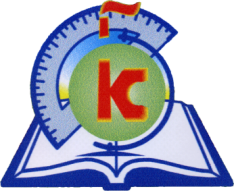 Новосибирск-2014Сборник опубликован при финансовой поддержке отдела образованияКировского районаПроект от А до ЯСборник информационно-методических материалов по итогам проведенияконкурса инновационных проектов образовательных учреждений«Инновации в образовании»Выпуск № 2.Редактор:Чернобылец Н. В.,руководитель методической службы Кировского районаМКОУ ДОВ «ГЦРО»Автор-составитель:Хорошева Т. А., методист методической службы Кировского района МКОУ ДОВ «ГЦРО»Данный сборник посвящен вопросам развития инновационной деятельности в образовательных учреждениях Кировского района. В издании представлены примеры инновационных проектов образовательных учреждений, победителей районного и городского конкурса «Инновации в образовании» в 2014 году. Информационно-методические материалы будут интересны тем, для кого реализация инноваций и использование новшеств в образовательном пространстве стало частью профессиональной деятельности.  ЧАСТЬ 1Информационно-методическое сопровождение конкурса инновационных проектов «Инновации в образовании»Положение о проведении городского конкурса инновационных проектов образовательных учреждений города Новосибирска.1. Общие положенияНастоящее Положение определяет цели, порядок организации и проведения городского конкурса проектов «Инновации в образовании», (далее – конкурс), требования к оформлению материалов участников конкурса. Учредитель конкурса: Главное управление образования мэрии города Новосибирска. Организатор конкурса: МКОУ ДОВ «Городской центр развития образования».2. Цель и задачи конкурсаСодействие реализации национальной образовательной инициативы «Наша новая школа». Выявление инновационных проектов, направленных на позитивные изменения в муниципальной системе образования. Поиск творческих педагогов и руководителей образовательных учреждений, занимающихся инновационной педагогической деятельностью. Стимулирование роста профессионального мастерства педагогов, содействие внедрению проектной и исследовательской деятельности.3. Участники конкурсаВ конкурсе принимают участие руководители и педагоги учреждений дошкольного, общего и дополнительного образования, педагогические коллективы образовательных учреждений.4. Порядок проведения конкурсаСроки проведения конкурса.I этап: с 01.12.2013 по 24.01.2014. На данном этапе проводится конкурс лучших инновационных проектов в каждом районе города для участия во II этапе конкурса. II этап: с 03.02.2014 по 15.03.2014.Во II этапе конкурса принимают участие инновационные проекты – победители I этапа конкурса.Итоги двух этапов конкурса подводит жюри, состав которого утверждается приказом начальника Главного управления образования мэрии. По итогам II этапа определяются победители (участники, набравшие в сумме наибольшее количество баллов в номинации) и лауреаты конкурса (4 – 7 участников, следующих по рейтингу баллов за победителями в номинации).Определение победителей и лауреатов конкурса 11.03-13.03.2014.Награждение победителей и лауреатов конкурса – 15.03.2014.5. Номинации конкурса Номинация 1 «Качество образования – качество жизни».Направление «Мастер-класс».На конкурс принимаются проекты, описывающие школьные системы управления качеством образования, которые функционируют не мене одного года.Направление «Проектирование школьных систем УКО».На конкурс принимаются проекты, описывающие школьные системы управления качеством образования, внедрение которых только началось в 2013-2014 учебном году или внедрение только предполагается.Направление «Начинающий менеджер».На конкурс принимаются проекты моделей отдельных аспектов школьной системы управления качеством образования (система оценки качества образования, система мониторинга качества образования, менеджмент персонала и т.п.).Номинация 2 «Обеспечение процесса реализации ФГОС».На конкурс принимаются проекты, описывающие модели организации методического, информационного, психолого-педагогического сопровождения введения ФГОС в образовательном учреждении, модели внеурочной организации деятельности, современные технологии обучения.Номинация 3 «Новые подходы в организации дошкольного образования».На конкурс принимаются проекты, описывающие модели организации методической работы в дошкольном образовательном учреждении, обеспечивающие сопровождение ФГТ.Номинация 4 «Эффективные формы работы с одарёнными детьми».На конкурс принимаются проекты, описывающие систему работы по выявлению и сопровождению одарённых детей. Номинация 5 «Современные технологии в развитии образования».На конкурс принимаются проекты, описывающие современные технологии в развитии образования, эффективные модели организации инновационной и методической работы в образовательном учреждении, использование информационных ресурсов образовательной среды.Номинация 6 «Социализация и развитие личности школьника».На конкурс принимаются проекты, описывающие использование современных технологий организации воспитательного процесса в образовательном учреждении, работы по созданию условий для самоопределения и социализации обучающегося на основе социокультурных, духовно-нравственных ценностей.6. Критерии оценки  содержания конкурсных материаловКонкурсный проект оценивается по следующим критериям:- актуальность проблемы, заявленной в проекте;- степень новизны проблемы;- значимость проблемы для развития муниципальной системы образования;- сформированность нормативно-правовой базы по теме проекта на различных уровнях: федеральном, региональном, муниципальном, школьном;- возможность реализации проекта в образовательных учреждениях города;- имеющиеся методические наработки (опубликованные и разработанные) по теме проекта;- реальность сроков выполнения основных этапов проекта;- наличие материально-технической базы для реализации проекта;- достаточность кадровых и интеллектуальных ресурсов для реализации проекта;- соответствие программы проекта требованиям к его структуре и оформлению.7. Требования к оформлению конкурсных материаловДля участия в городском конкурсе проектов предоставляются следующие материалы:заявка на участие в конкурсе;анкета участника конкурса;итоговый протокол I этапа конкурса, заверенный начальником районного отдела образования;конкурсные программы и проекты.Материалы для участия в городском этапе конкурса предоставляются районными управлениями (отделами) образования в период с 28 по 31 января 2014 года в соответствии с графиком по адресу: г. Новосибирск, ул. Котовского, 8. Организационный комитет городского конкурса проектов «Инновации в образовании».Конкурсные материалы должны быть представлены в печатном варианте (шрифт Times New Roman, кегль № 14, через 1,5 интервала) и на электронном носителе – диск CD-R,  CD-RW в формате Word (файлы с расширением doc; заголовки посередине страницы, выравнивание текста «по ширине», расстановка переносов, поля стандартные – сверху 2 см, снизу 1,5 см, справа 1 см, слева 2,5 см).8. Оргкомитет и жюри конкурсаДля организационно-методического обеспечения и проведения конкурса по согласованию с учредителем конкурса создается оргкомитет.Оргкомитет городского конкурса:- устанавливает процедуру проведения конкурса и критерии оценивания конкурсных заданий;- утверждает состав жюри конкурса и регламент его работы;- обеспечивает организационное и информационное сопровождение конкурса;- утверждает списки победителей и лауреатов конкурса.Жюри конкурса: - осуществляет экспертизу проектов, представленных на конкурс;- отражает результаты экспертизы согласно критериям оценки проектов в данной номинации конкурса.9. Подведение итогов. Награждение победителей и лауреатов конкурса9.1. Определение победителей и лауреатов городского конкурса проходит в каждой номинации по типам и видам образовательных учреждений.9.2. Победители городского конкурса награждаются дипломами и памятными знаками Главного управления образования мэрии. Лауреаты городского конкурса награждаются дипломами Главного управления образования мэрии.Информационно-аналитическая справка об итогах проведения районного этапа городского конкурса инновационных проектов «Инновации в образовании» 2014 годаВ целях стимулирования роста профессионального мастерства педагогов и руководителей образовательных учреждений района, содействия развитию и внедрению проектной и исследовательской деятельности, выявления и поддержки инновационных проектов с 11.11.2013 г. по 20.01.2014 г. был проведен районный этап городского конкурса инновационных проектов «Инновации в образовании». В состав организационного комитета данного конкурса вошли: председатель комиссии - Климова Ольга Николаевна, заместитель начальника отдела образования; заместитель председателя комиссии - Чернобылец Наталья Васильевна, руководитель методической службы Кировского района МКОУ ДОВ «ГЦРО»; секретарь комиссии - Хорошева Татьяна Анатольевна, методист отдела методической службы Кировского района МКОУ ДОВ «ГЦРО».В районном этапе данного конкурса приняли участие 14 образовательных учреждений Кировского района, коллективами которых были разработаны 30 инновационных проектов. Активное участие приняли коллективы следующих образовательных учреждений: школы №№ 49, 64, 196, лицей № 176, гимназия № 7, лицей информационных технологий, прогимназия № 1, школа-интернат № 152, детские сады №№ 195, 233, 286, 398, 507, детская школа искусств «Гармония».  Конкурсные материалы оценило компетентное жюри, в состав которого вошли специалисты отдела образования, директора и заместители директоров школ, опытные педагоги и методисты. Всего экспертами было задействовано более 20 человек. По итогам работы экспертов на городской этап конкурса прошли 25 проектов из 11 образовательных учреждений района. Авторами данных проектов являлся 51 педагогический работник, из них 1 заведующий детским садом, 10 заместителей директоров школ, 1 старший воспитатель, 14 учителей, 19 педагогов дошкольного образования. Комиссией были определены 5 победителей: МАОУ гимназия № 7, МАОУ Лицей № 176 (две работы), МБОУ СОШ № 196, МКДОУ д/с № 195 и 21 лауреат районного конкурса: МБОУ СОШ №№ 49, 64, 196, МКОУ «Прогимназия № 1», МБОУ ЛИТ, МКДОУ д/с №№ 195, 286, 398, 507. Участники, прошедшие на городской этап конкурса, распределились по номинациям следующим образом: в номинации «Обеспечение процесса реализации ФГОС» - 6 работ, в номинации «Новые подходы в организации дошкольного образования» - 4 работы, в номинации «Эффективные формы работы с одаренными детьми» - 5 работ, в номинации «Современные технологии в развитии образования» - 6 работ, в номинации «Социализация личности школьника» - 4 работы. Список лауреатов городского конкурса проектов «Инновации в образовании»Лауреатами городского конкурса стали 5 проектов, которые были подготовлены коллективами из МАОУ Лицея № 176, МБОУ СОШ № 49, МКДОУ д/с № 398.Список участников, награжденных Благодарственными письмами по итогам городского конкурса проектов «Инновации в образовании»Благодарственными письмами по результатам городского конкурса за высокое качество методических материалов были отмечены МАОУ гимназия № 7 «Сибирская»,  МКОУ «Прогимназия № 1», МАОУ Лицей № 176, МБОУ СОШ № 49, МБОУ СОШ № 64, МБОУ СОШ № 196.Анализируя конкурсные материалы, можно сказать, что в образовательных учреждениях Кировского района сформирован интерес к опытно-экспериментальной и проектной деятельности. Необходимость поиска новых эффективных средств развития структуры и системы образования обусловлена современными требованиями ФГОС. Тематика конкурсных работ показывает наиболее высокий интерес к подобным преобразованиям, поиску новых эффективных форм работы, как самого учителя, так и администрации учреждения. Данный конкурс дал возможность обменяться педагогическими находками и идеями, поделиться своим опытом, рассказать о результатах применения педагогических приемов и технологий.ЧАСТЬ 2Лучшие инновационные проекты образовательных учрежденийКировского районаПроект № 1.	Авторы: Ахременко Татьяна Геннадьевна, учитель физики МАОУ «Лицей № 176»; Данилова Зоя Ивановна, заместитель директора по НМР МАОУ «Лицей № 176». 	Научный руководитель: Величко Анна Николаевна, профессор, заведующая кафедрой естественнонаучного образования НИПКиПРО, кандидат педагогических наук. 	Тема проекта «Инновационные подходы к организации и содержанию деятельности специализированных классов как условие развития личностных универсальных учебных действий учащихся».Аннотация проектаМуниципальное автономное общеобразовательное учреждение города Новосибирска «Лицей №176» - инновационное учреждение, где на углубленном уровне изучаются математика и физика, на профильном – информатика и информационные технологии. В лицее с 2010 года реализуется региональный проект «Создание сети специализированных классов естественнонаучной направленности». Сегодня в лицее функционируют 4 спецкласса физики и один – инженерно-технологический.Участники проекта: учителя  кафедры естественнонаучного образования лицея, классные руководители специализированных классов физики, педагог-психолог, учителя физики специализированных классов ОУ г. Новосибирска и Новосибирской области. Срок реализации проекта - 3 года: сентябрь 2013 года -  июнь 2016 года. Актуальность проекта состоит в том, что второй год часть занятий второй половины учебного дня («Интеллектуальные игры», «Турнир юных физиков», «Турнир юных естествоиспытателей», «Проектная и исследовательская деятельность по физике») проводится в разновозрастных командах, что позволяет девятиклассникам обучать младших, а семиклассникам выдвигать интересные идеи, предлагать неординарные решения сложных задач даже по темам курса физики, которые ими еще не изучались. В процессе приобретения опыта «обучения равного равным» формируются навыки выполнения личностных универсальных учебных действий (УУД), и повышается качество личностных результатов образовательной деятельности.  Кроме того, создана локальная сеть спецклассов ОУ города и области, опыт организации совместных интеллектуальных игр и творческих встреч показывает эффективность таких мероприятий для повышения мотивации и развития личностных потенциалов обучающихся. Однако исследования влияния новых форм взаимодействия обучающихся спецклассов на личностное развитие УУД не проводилось, поскольку для такой оценки нет разработанного инструментария. В проекте определены объект и  предмет исследования, сформулирована гипотеза, определены методы исследования, необходимые ресурсы.Цель проекта: обеспечение инновационных подходов к организации и содержанию деятельности специализированных классов, разработка и апробация инструментария для определения их влияния на уровень развития  личностных универсальных учебных действий обучающихся. Задачи проекта:Определить сущность, особенности, значение  личностных универсальных учебных действий школьников. Создать условия для совершенствования  и развития модели локально-сетевого взаимодействия специализированных классов образовательных учреждений, реализующих региональный проект «Создание сети специализированных классов естественнонаучной направленности для одарённых детей». Создать условия для развития  системы внутрилицейского сетевого взаимодействия специализированных классов МАОУ «Лицей №176». Развивать содержание и формы  работы разновозрастных интеллектуально-творческих групп учащихся специализированных классов лицея. Разработать и реализовать план совместной научно-методической работы учителей физики образовательных учреждений - партнёров по локальному сетевому взаимодействию для методического обеспечения продуктивной развивающей деятельности обучающихся специализированных классов. Разработать измерители для оценки уровня сформированности личностных универсальных учебных действий обучающихся специализированных классов. Осуществлять мониторинг уровня личностных универсальных учебных действий обучающихся специализированных классов. Обобщить и представить педагогическому сообществу опыт работы по реализации  задач и достижению цели проекта.Срок и этапы реализации проекта: сентябрь 2013 года – май 2016 года.1-е  полугодие 2013/14 учебного года  – организационный этап;2-е полугодие 2013/14 учебного года – 1-е полугодие 2015/2016 учебного  года – деятельностный этап;2-е полугодие 2015/16 учебного года – обобщающий этап.Разработан план-график, определены участники мероприятий, направленных на реализацию цели и задач проекта. Бюджет составляет 90 тыс. рублей.В результате реализации проекта будут совершенствоваться формы, наполняться новым содержанием партнёрские связи спецклассов нескольких ОУ НСО, входящих в локальную сеть, созданную на базе лицея №176 г. Новосибирска и партнёрские связи спецклассов внутри лицея. Участие учащихся спецклассов в работе разновозрастных олимпиадных, проектных и исследовательских команд обеспечит успешное продвижение каждого ученика по индивидуальной образовательной траектории, достижение высокого уровня личностных универсальных учебных действий, развитие индивидуальных способностей продуктивно и нестандартно мыслить, дальнейшее развитие мотивации учащихся классов к изучению не только физики, но и других естественных наук. Разработанный и апробированный инструментарий для проведения мониторинговых исследований уровня личностных универсальных учебных действий позволит определить степень достижения заявленных целей и решения задач проекта. Обобщенные результаты будут представлены педагогическому сообществу в ходе практико-ориентированных семинаров, на научно-практических конференциях по проблемам развития одаренности, в публикациях, поскольку  результаты проекта будут актуальны и полезны не только для школ-партнёров по локальной сетевой организации, но и для всех других ОУ, участвующих в региональном проекте «Создание сети специализированных классов естественнонаучной направленностиОписание образовательного учрежденияМуниципальное автономное общеобразовательное учреждение города Новосибирска «Лицей №176» - инновационная образовательная организация, где на углубленном уровне изучаются математика и физика, на профильном – информатика и информационные технологии. В 2013/2014 учебном году образовательное учреждение отмечает 50-летний юбилей. В лицее разработан и успешно реализуется комплекс программ, моделей, проектов, направленных на повышение качества образования:Программа развития «Перспектива»: лицей – проектно-ориентированное образовательное учреждение, обеспечивающее оптимальный уровень развития человеческого капитала выпускников, выраженного в способности продуктивному мышлению, проявлению творческой инициативы, готовности к продолжению образования и активной созидательной деятельности в социуме (2009/2014 г.г.).Региональный проект «Внедрение модели системы управления качеством образования в ОУ НСО». С 2011/2012 уч. года лицей - стажировочная площадка по разработке и внедрению региональной модели системы управления качеством образования. В течение 2011/12 уч. года разработан стандарт организации, внедрен процессный подход в управление качеством образовательных услуг. С сентября 2012 года внедрена система менеджмента качества, прошедшая сертификацию на соответствие международному стандарту ISO серии 9000 (декабрь 2012 г.). В ноябре 2012 года лицей награждён дипломом «Мастер качества» по итогам конкурса на премию Правительства Новосибирской области «За качество». Программа мониторинга качества образования и проект «Модернизация системы оценки качества образования» - победитель городского конкурса инновационных проектов ГЦРО, 2010 г.Программа «Модернизация работы по развитию доминирующих способностей и мотивации лицеистов» и проекты: региональный проект «Создание специализированных классов естественнонаучной направленности для мотивированных детей в ОУ НСО» (сегодня функционируют четыре специализированных класса физики и один инженерно-технологический класс), международный проект «Школы-партнёры будущего» (Россия - Германия)» (в лицее немецкий язык изучается как второй иностранный), лицейские проекты «Развитие самоуправления «Содружество»», «Лицей – социально активная образовательная организация» и «Лицейский журнал «Родник»» (ежегодно выпускаются по 4 журнала объемом до 100 страниц).Модель организации методической работы в интерактивных формах и проект «Инновационные подходы к формированию универсальных профессиональных компетенций педагогов  в условиях реализации ФГОС ООО» ГИП.Программа информатизации образовательного пространства.Программа «Здоровье лицеиста» и поддерживающие проекты.Перспективные направления развития лицея на ближайшие годы:Повышение уровня универсальных профессиональных компетенций педагогов лицея как ресурса успешной реализации стандартов второго поколения. Непрерывное улучшение процессов системы менеджмента качества для достижения целей Политики руководства в области качества.Развитие сети специализированных классов физики и инженерно-технологического направления, развитие сетевого взаимодействия спецклассов школ города в рамках интеллектуального и творческого сотрудничества. Повышение результативности участия лицеистов в олимпиадах, интеллектуальных играх, конкурсах, конференциях.Актуальность проекта «Инновационные подходы к организации содержанию  деятельности специализированных классов   как условие развития личностных универсальных учебных действий обучающихся». Региональный проект «Создание сети специализированных классов физики для одарённых детей» реализуется третий год. Поскольку специализированные классы физики (далее – СК) в лицее создаются  на параллели 7-х классов, в 2012/13 учебном году функционируют три таких класса.  В коллективе накоплен значительный положительный опыт:отбора детей в СК на основе конкурса портфолио и индивидуального собеседования;разработки вариативной части учебного плана и лицейского компонента для удовлетворения широких образовательных потребностей обучающихся с учетом их личностных потенциалов;применения технологии разработки  индивидуальных образовательных маршрутов обучающихся;технологии психолого-педагогического консилиума для обеспечения психолого-педагогического сопровождения обучающихся СК;организации групповой и коллективной работы по развитию одарённости в локальной сети интеллектуально-творческого объединения учащихся специализированных классов нескольких ОУ города и Новосибирской области.Опыт организации совместных интеллектуальных игр учащихся СК нескольких ОУ НСО показывает эффективность таких мероприятий для повышения мотивации и развития личностных потенциалов обучающихся в условиях интеллектуальных состязаний и творческих конкурсов. В учебных планах второй половины дня в каждом из специализированных классов выделяется до 10 часов развивающих занятий. Второй год часть этих занятий («Интеллектуальные игры», «Турнир юных физиков», «Турнир юных естествоиспытателей», «Проектная и исследовательская деятельность по физике») проводится в разновозрастных командах, что позволяет девятиклассникам обучать младших, а семиклассникам выдвигать интересные идеи, предлагать неординарные решения сложных задач даже по темам курса физики, которые ими еще не изучались. В процессе приобретения опыта «обучения равного равным» формируются навыки выполнения личностных универсальных учебных действий (УУД), и повышается качество личностных результатов образовательной деятельности.  Личностные универсальные учебные действия – это система ценностных отношений обучающихся к себе, к другим участникам образовательного процесса, самому образовательному процессу и его результатам, сформированные в образовательном процессе. Личностные универсальные учебные действия обеспечивают ценностно-смысловую ориентацию учащихся (умение соотносить поступки и события с принятыми этическими принципами, знание моральных норм и умение выделить нравственный аспект поведения) и ориентацию в социальных ролях и межличностных отношениях. Применительно к учебной деятельности выделяются два вида действий: -  действие смыслообразования, т. е. установление учащимися связи между целью учебной деятельности и ее мотивом, другими словами, между результатом учения, и тем, что побуждает деятельность, ради чего она осуществляется. Ученик должен задаваться вопросом о том, «какое значение, смысл имеет для меня учение», и уметь находить ответ на него; - действие нравственно-этического оценивания усваиваемого содержания, исходя из социальных и личностных ценностей, обеспечивающее личностный моральный выбор.Однако исследования влияния новых форм взаимодействия обучающихся спецклассов на личностное развитие УУД не проводилось, поскольку для такой оценки нет разработанного инструментария. Это обстоятельство  делает проект  актуальным. Объект исследования – личностные универсальные учебные действия обучающихся специализированных классов МАОУ «Лицей №176», включенных в новые формы учебного взаимодействия. Предмет исследования – влияние инновационных подходов к организации и содержанию  деятельности специализированных классов на развитие личностных универсальных учебных действий обучающихся.Гипотеза исследования: развитие форм и содержания локального сетевого взаимодействия спецклассов ОУ НСО и спецклассов внутри лицея, включение учащихся спецклассов в разновозрастные интеллектуально-творческие группы приведет к формированию личностных универсальных учебных действий оптимального уровня и успешному движению обучающихся по индивидуальным образовательным маршрутам. Методы исследования: Теоретические – анализ и обобщение литературы по проблеме.Практические – обеспечение инновационных подходов к организации деятельности специализированных классов, разработка и апробация инструментария для определения уровня развития личностных универсальных учебных действий обучающихся. Эмпирические  – наблюдение, опрос, анкетирование, тестирование.Статистические – измерение результатов с применением статистических методов, обобщение и оформление результатов (таблицы, графики, диаграммы, статьи).Цель и задачи проектаЦель проекта: обеспечение инновационных подходов к организации и содержанию деятельности специализированных классов, разработка и апробация инструментария для определения их влияния на уровень развития  личностных универсальных учебных действий обучающихся. Задачи проекта: Определить сущность, особенности, значение  личностных универсальных учебных действий школьников. Создать условия для развития модели локально-сетевого взаимодействия специализированных классов образовательных учреждений, реализующих региональный проект «Создание сети специализированных классов естественнонаучной направленности для одарённых детей». Создать условия для развития  системы внутрилицейского сетевого взаимодействия специализированных классов МАОУ «Лицей №176». Развивать содержание и формы  работы разновозрастных интеллектуально-творческих групп учащихся специализированных классов лицея. Разработать и реализовать план совместной научно-методической работы учителей физики образовательных учреждений - партнёров по локальному сетевому взаимодействию для методического обеспечения продуктивной развивающей деятельности обучающихся специализированных классов. Разработать измерители для оценки уровня сформированности личностных универсальных учебных действий обучающихся специализированных классов. Осуществлять мониторинг уровня личностных универсальных учебных действий обучающихся специализированных классов. Обобщить и представить педагогическому сообществу опыт работы по реализации  задач и достижению цели проекта.Срок и этапы реализации проекта: сентябрь 2013 года – май 2016 года.1-е  полугодие 2013/2014 учебного года  – организационный этап;2-е полугодие 2013/2014 учебного года – 1-е полугодие 2015/2016 учебного года  – деятельностный этап;2-е полугодие 2015/2016 учебного года – обобщающий этап.Ресурсное обеспечение реализации проектаНормативно-правовой ресурсЗакон «Об образовании в РФ».Концепция долгосрочного социально-экономического развития Российской Федерации на период до 2020 года,  Модель «Российское образование – 2020».Национальная образовательная стратегия-инициатива «Наша новая школа».Федеральный государственный образовательный стандарт основного общего образования.Квалификационные характеристики педагогических работников ОУ РФ.Устав ОУ.Стандарт организации – СМК-Л176-2.1-12, основной процесс «Учебный процесс».Программа развития образовательного учреждения «Перспектива» на 2009-2014 г.г..Документы на открытие и функционирование специализированных классов:Приказ  ДО НСО от 01.04.2010г. № 545 "Об итогах конкурсного отбора общеобразовательных учреждений, готовых внедрять проекты создания специализированных классов для обучения одаренных детей математического и естественнонаучного направлений в Новосибирской области".Приказ МОНиИП НСО от 31.08.2010  № 1380 «О формировании сети  специализированных классов для одаренных детей по математике, физике, химии на базе общеобразовательных учреждений»Приказ МОНиИП НСО от 21.06.2012 №1400 «О внесении изменений в приказ от 04.05.2012 № 979 «О развитии сети классов с углубленным изучением математики, физики, химии, биологии» в Новосибирской области» Положение о специализированном классе естественнонаучного направления (физика) в МАОУ г. Новосибирска «Лицей №176»Положение о Службе психолого-педагогического, медико-социального и правового обеспечения образования Новосибирской областиПисьмо Министерства образования Российской Федерации от 27.03.2000 № 27/901-6 «О психолого-медико-педагогическом консилиуме образовательного учреждения»Положение о психолого-педагогическом консилиуме, обеспечивающем сопровождение обучающихся специализированных классов МАОУ «Лицей №176».Организационно-управленческий ресурсВ лицее сертифицирован стандарт организации «Учебный процесс», разработанный в требованиях международных стандартов ISO серии  9000. В нем реализуется процессный подход: планирование – организация деятельности – контроль - коррекция. Важнейшим направлением в учебной работе является организация деятельности специализированных классов.После отбора в СК, который осуществляется на основе Положения, проводится психолого-педагогическая диагностика, позволяющая выявить учебную и профессиональную мотивацию детей и особенности их мышления, выделить группы «олимпиадников», «исследователей-теоретиков», «исследователей-экспериментаторов», группу «инженеров-конструкторов», представителей интеллектуально-творческого направления. В процессе систематической работы, формирования специфических для физики как учебного предмета умений и навыков состав этих групп уточняется. Разработка каждым учеником индивидуального образовательного маршрута осуществляется вместе с родителями, на основе хорошо продуманного учебного плана, в соответствии с познавательными мотивами и возможностями личности. Рассмотрение индивидуальных образовательных траекторий, сопровождение движения ученика по индивидуальному маршруту осуществляет психолого-педагогический консилиум, в состав которого входят заместитель директора по НМР (руководитель проекта), заместитель директора по УВР,  ЗД по ВР, социальный педагог, педагог-психолог, руководитель кафедры естественнонаучного образования, классные руководители спецклассов. Консилиум заседает 1 раз в четверть, рассматривает вопросы организации деятельности СК, решает индивидуальные проблемы адаптации обучающихся, вырабатывает рекомендации педагогам, родителям, обучающимся на основе анализа результатов педагогической и психологической диагностики.  Специализированный класс для одаренных детей, мотивированных к изучению физики, создается на параллели 7-х классов. Однако подготовка учащихся лицея к поступлению в такой класс начинается с первого класса, обучение осуществляется в соответствии с компетентностным подходом к образованию в условиях полного дня, организуется проектная и исследовательская деятельность учащихся. В 5-6-х классах изучаются пропедевтические математические курсы и введение в естествознание. Модель организации  учебного процесса  в 7-9-х классах:а)  50% времени – классно-урочная система, углубленное изучение физики;б) 30% - индивидуально-групповые занятия в соответствии с индивидуальной образовательной траекторией – исследовательская и проектная работа, участие в дистанционных олимпиадах и интеллектуальных конкурсах;в) 10% - самостоятельная работа на базе кабинетов и БИЦ лицея, в режиме дистанционного образования, в соответствии с индивидуальной образовательной траекторией;г) 10% - релаксация, спортивно-оздоровительная и творческая деятельность.Модель организации  учебного процесса  в 10-11-х классах:а) 50% времени – модульная  система обучения, углубленное изучение физики;б) 20% - индивидуально-групповые занятия в соответствии с индивидуальной образовательной траекторией – спецкурсы, исследовательская и проектная работа, выполнение виртуальных лабораторных и исследовательских работ;в) 20% - самостоятельная работа на базе кабинетов физики, информатики и ИКТ, кабинета интерактивного обучения и БИЦ лицея, в соответствии с индивидуальной образовательной траекторией;г) 10% - релаксация, спортивно-оздоровительная и творческая деятельность.Преимущественные методы – проблемно-поисковые, эвристические, исследовательские, дифференциация на основе различий каналов восприятия и модальности учащихся, методы самостоятельной работы, проектная деятельность. Преимущественные формы организации учебно-познавательной деятельности: коллективная, групповая, индивидуальная. В лицее сложилась система организации разновозрастных команд для организации подготовки и участию в Турнирах юных физиков, Турнирах юных естествоиспытателей, в конкурсах по роботоконструированию, в интеллектуальных играх и дистанционных В оценке достижений используется рефлексивный подход: учащиеся ведут портфолио, рейтинговая оценка результатов (результаты ученика сравниваются с его же предыдущими показателями). Кроме самоооценки и оценки учителями лицея, проводится независимая экспертиза (контрольные работы по текстам СУНЦ, НИПКиПРО, интеллектуальные конкурсы). На базе лицейского кабинета релаксации проводится психологическая разгрузка учащихся класса, консультирование, а при необходимости – психологическая коррекция. Спецкурсы и индивидуальные занятия по решению сложных задач, исследовательской и проектной деятельности наряду с учителями лицея ведут преподаватели НГУ, НГТУ, НГПУ, Новосибирской государственной академии водного транспорта. Благодаря помощи администрации района, спонсорской поддержке депутата Городского Совета депутатов И.В.Кудина, осуществляется стипендиальная поддержка лучших обучающихся. Учащиеся специализированных классов имеют возможность развивать свои академические способности, метапредметные компетенции, творческий потенциал, проходить успешную социализацию, сохранять здоровье. Сложилась система организации интеллектуальных турниров, товарищеских спортивных и творческих встреч с учащимися спецклассов физики других ОУ Новосибирск и области. Однако изучение влияния такой работы на формирование устойчивого мотива к изучению естественных наук и формирование личностных универсальных учебных действий не проводилось, поскольку отсутствует необходимый диагностический инструментарий.Научно-методический ресурсТеоретическую основу для исследования в рамках проекта составляют: Программа развития и формирования универсальных учебных действий для основного общего образования. – М.: 2008;теория деятельности и педагогического проектирования (В.В.Давыдов, А.Н.Леонтьев, В.П. Беспалько, Г.И. Ибрагимов, B.C. Леднев, М.И. Махмутов, В.А. Сластенин);исследования, раскрывающие проблемы социального партнерства и управления качеством образования в школе (П.Ф.Анисимов, Г.В.Мухаметзянова, Г.И.Ибрагимов, Ю.Ф.Шуберт, Е.А.Корчагин, В.П.Панасюк, М.М. Поташник, А.С. Субетто);технологии педагогической диагностики в междисциплинарном контексте (И. Ю.Гутник,  Б.П.Битинас, Н.М.Борытко, Б.С.Гершунский, К.Ингенкамп); классификации образовательных технологий (Г.К.Селевко, Т. П. Сальникова и др.) и др.Кадровый ресурсВ лицее работают 50 педагогов, среди них 8 Отличников народного просвещения, 10 человек награждены Почетной грамотой МО РФ. Аттестованы на высшую квалификационную категорию 24 чел. (48%); на первую квалификационную категорию – 14 человек (28%). В специализированных классах работают опытные, творческие учителя:Величко А.Н. – научный руководитель лицея, профессор, зав. кафедрой естественнонаучного образования НИПКиПРО, кандидат педагогических наук, учитель физики высшей квалификационной категории;Данилова З. И., заместитель директора по научно-методической работе, учитель физики высшей квалификационной категории, Отличник народного просвещения;Ахременко Т. Г., учитель физики высшей квалификационной категории, победитель районного и лауреат областного конкурса «Учитель года-2010»; Ситская Н. Н. - учитель физики первой квалификационной категории, классный руководитель 8А;Масалова Т. Н. – учитель математики высшей квалификационной категории, награждена Почетной грамотой МО РФ, классный руководитель 7А;Будникова Л. Н. – учитель математики первой квалификационной категории, классный руководитель 9А;Петрухин В. В. – педагог-психолог высшей квалификационной категории. Все учителя в совершенстве владеют общей и частной методиками, современными образовательными технологиями и  информационными технологиями, систематически повышают свою квалификацию через систему курсовой переподготовки и в процессе методической работы в лицее.Материально-технический ресурсВ лицее созданы комфортные условия для обучения школьников и развития кадрового потенциала. Инфраструктура включает 28 учебных кабинетов, в том числе – 2 кабинета  информатики,  библиотечно-информационный центр, конференцзал, оформленные с учетом требований СанПиН и экологического менеджмента. Развитая материальная база специализированных кабинетов физики, химии, биологии позволяет использовать цифровое оборудование не только в урочной деятельности, но и при проведении учебных исследований. Имеется большой спортивный зал и тренажерный залы, танцевальный класс, открытая универсальная спортивная площадка с искусственным покрытием, столовая на 100 посадочных мест, кабинет психологической разгрузки, медицинский, процедурный и зубоврачебный кабинеты. Лабораторная база двух кабинетов физики оснащена комплексом «L-micrо», интерактивными комплексами, ноутбуками, цифровыми измерительными приборами, исследовательскими станциями «Архимед», конструкторами  Лего и RoboPica. Для проведения практикума по химии и организации исследовательской работы с учащимися по физике используется лабораторная база Новосибирского государственного технического университета.Информационно-технологический ресурсЛицей располагает мощной информационной базой:Работают 2 кабинета информационных технологий. Работают 2 мобильных кабинета (по 15 ноутбуков и зарядные станции).Все учебные кабинеты оснащены рабочим местом учителя с выходом в Интернет, интерактивной доской или интерактивными приставками. Работает локальная сеть ОУ, обеспечивающая иерархический доступ к информации, защищенность персональных данных, заменившая бумажный документооборот электронным.Создан сайт лицея: http://лицей.рф.Работает библиотечно-информационный центр лицея, в котором оборудовано рабочее место руководителя БИЦ и 5 рабочих мест для пользователей, имеется необходимая множительная техника.План мероприятий по достижению целей и реализации задач проектаОжидаемые результатыВ результате реализации проекта будут совершенствоваться формы, наполняться новым содержанием партнёрские связи спецклассов нескольких ОУ НСО, входящих в локальную сеть, созданную на базе лицея №176 г. Новосибирска, и партнёрские связи спецклассов внутри лицея. Участие учащихся спецклассов в работе разновозрастных олимпиадных, проектных и исследовательских команд обеспечит успешное продвижение каждого ученика по индивидуальной образовательной траектории, достижение высокого уровня личностных универсальных учебных действий, развитие индивидуальных способностей продуктивно и нестандартно мыслить, дальнейшее развитие мотивации учащихся классов к изучению не только физики, но и других естественных наук. Разработанный и апробированный инструментарий для проведения мониторинговых исследований уровня личностных универсальных учебных действий позволит определить степень достижения заявленных целей и решения задач проекта. Обобщенные результаты будут представлены педагогическому сообществу в ходе практико-ориентированных семинаров, на научно-практических конференциях по проблемам развития одаренности, в публикациях, поскольку  результаты проекта будут актуальны и полезны не только для школ-партнёров по локальной сетевой организации, но и для всех других ОУ, участвующих в региональном проекте «Создание сети специализированных классов естественнонаучной направленности». Оценка результатовПредусмотрена внутренняя и  внешняя оценка результатов  проекта.Внутренняя оценка результатов:проведение внутреннего аудита выполнения плана и качества проектных мероприятий;проведение психолого-педагогического мониторинга влияний и результатов деятельности в рамках проекта на уровень личностных универсальных учебных действий обучающихся специализированных классов.Внешняя оценка результатов:экспертиза педагогическим сообществом качества инструментария для проведения мониторинговых исследований уровня сформированности личностных универсальных учебных действий учащихся специализированных классов;оценка педагогами образовательных учреждений (участников локальной  сети спецклассов) качества методического сопровождения проекта.Проект можно считать успешно реализованным, если:в систематической работе локальной сети спецклассов, созданной на базе МАОУ г. Новосибирска «Лицей №176», будут участвовать постоянные партнёры; планы мероприятий по взаимодействию спецклассов ОУ НСО и спецклассов  внутри лицея будут выполнены в полном объеме и с высоким качеством;у учащихся, участвующих в лицейских разновозрастных интеллектуально-творческих объединениях, повысится мотивация к исследовательской, проектной, олимпиадной деятельности, повысится результативность движения по индивидуальной образовательной  траектории; результаты мониторинговых исследований покажут положительную динамику сформированности личностных универсальных учебных действий;учителя школ-партнёров дадут высокую оценку качеству методической работы, организованной на базе Лицея;все семинары по презентации опыта работы в рамках проекта пройдут на высоком организационно-методическом уровне и получат высокую оценку участников (на основе анкетирования);опыт работы в рамках проекта будет обобщен на уровне Новосибирской области и Российской Федерации.Бюджет проектаПроект № 2.	Автор: Данилова Зоя Ивановна, заместитель директора по научно-методической работе муниципального автономного общеобразовательного учреждения города Новосибирска «Лицей № 176». 	Тема проекта «Пути повышения эффективности функционирования специализированных инженерно-технологических классов»Аннотация проекта 	Муниципальное автономное общеобразовательное учреждение города Новосибирска «Лицей №176» - инновационная образовательная организация, где на углубленном уровне изучаются математика и физика, на профильном – информатика и информационные технологии. В 2013/2014 учебном году образовательное учреждение отмечает 50-летний юбилей. В лицее разработан и успешно реализуется комплекс программ, моделей, проектов, направленных на повышение качества образования, в том числе – региональный проект «Развитие сети специализированных классов естественнонаучной и инженерно-технологической направленности в ОУ НСО». Сегодня в лицее функционируют четыре специализированных класса физики и один инженерно-технологический класс (7Б). В образовательной программе специализированных инженерных классов конкретизирована цель деятельности педагогического коллектива: создание условий для реализации идей национальной образовательной инициативы «Наша новая школа» в части поддержки одаренных детей - обеспечение оптимального уровня развития индивидуальных способностей, продуктивного мышления и социальных компетенций одаренных и мотивированных к политехническим знаниям  школьников при сохранении физического и психологического здоровья.В лицее созданы условия, привлечены нормативно-правовые, материально-технические, методико-дидактические, информационно-технологические, организационно-управленческие, психолого-педагогические ресурсы. Сделаны значительные шаги по включению учащихся в дистанционные олимпиады и конкурсы, в систему интеллектуальных игр, в процессы технического конструирования и программирования. Цель проекта: Обоснование идеи создания инженерного специализированного класса и перевода части занятий из «класса-аудитории» в «класс-лабораторию» (микро-технопарк).Задачи проекта:Определить необходимость и достаточность ресурсов для осуществления деятельности специализированных инженерных классов.Смоделировать образовательное пространство классов: продумать учебный план с обязательным выстраиванием второй половины дня, определить преимущественные методы, технологии и формы работы. Описать методологию перевода значительной части учебно-воспитательного процесса в условия «класса-лаборатории» (микро-технопарка).Продумана система разработки учащимися индивидуальной образовательной траектории с учетом возможностей учебного плана второй половины дня, модель перевода части учебно-воспитательного процесса из «класса-аудитории» в условия «класса-лаборатории». Создание условий для организации самостоятельной учебно-познавательной, исследовательской и проектной деятельности учащихся специализированных инженерных классов в «классе-лаборатории» позволит:в полной мере реализовать идеи образовательной программы специализированного класса и, в конечном счете, требований образовательных стандартов и НОИ «Наша новая школа», программы развития лицея;обеспечить качество обучения лицеистов специализированного класса до 70%;обеспечить положительную динамику успешности участия лицеистов в соревнованиях и фестивалях по робототехнике, по техническому моделированию и программированию; на основе компетентностного подхода обеспечить качество образования лицеистов, выраженное в развитии личностных потенциалов учащихся, в способности к продуктивному мышлению, проявлению творческой инициативы, готовности к продолжению образования в технических вузах по инженерным специальностям.обеспечить перевод лицея в статус экспериментальной площадки по отработке модели организации проектно-конструкторской деятельности школьников в классе-лаборатории (микро-технопарке). Оценка результатов будет проводиться  через организацию внутришкольного контроля и проведение непрерывного психолого-педагогического мониторинга, проведение каждым участником образовательной деятельности текущего и рубежного самоанализа, обеспечение рефлексивного подхода в продвижении учащихся по индивидуальным образовательным маршрутам, проведение ежегодного проблемно-ориентированного анализа с позиции соответствия достигнутых результатов целям образовательной программы специализированного инженерного класса и программы развития лицея, отражение результатов в публичном докладе директора лицея, проведение внешней экспертизы качества образования учащихся специализированных инженерных классов, проведение открытых мероприятий, направленных на презентацию опыта работы педагогического коллектива лицея в новых реалиях.Проект можно считать реализованным на высоком уровне, если по окончании лицея 80% выпускников класса успешно продолжат обучение в технических вузах. Апробация новой модели организации учебно-воспитательного процесса в инженерных специализированных классах с увеличением доли самостоятельной проектно-исследовательской работы учащихся в классе-лаборатории позволит в полной мере реализовать идеи ФГОС ООО, а в дальнейшем – ФГОС СОО.  У учащихся инженерных классов будут сформированы предметные и метапредметные универсальные действия, повысится мотивация к занятиям математикой, физикой, программированием, черчением, конструированием, что обеспечит их успешное продолжение образования в технических вузах. Широкое представление опыта работы лицея в данном направлении и ознакомление с ним педагогического сообщества позволит руководителям образовательных учреждений, в которых создаются и функционируют специализированные классы, транслировать его или адаптировать к собственным условиям. Проект является дорогостоящим – около 900 000 рублей.Описание образовательной организацииМуниципальное автономное общеобразовательное учреждение города Новосибирска «Лицей №176» - инновационная образовательная организация, где на углубленном уровне изучаются математика и физика, на профильном – информатика и информационные технологии. В 2013/2014 учебном году образовательное учреждение отмечает 50-летний юбилей. В лицее разработан и успешно реализуется комплекс программ, моделей, проектов, направленных на повышение качества образования: Программа развития «Перспектива»: лицей – проектно-ориентированное образовательное учреждение, обеспечивающее оптимальный уровень развития человеческого капитала выпускников, выраженного в способности продуктивному мышлению, проявлению творческой инициативы, готовности к продолжению образования и активной созидательной деятельности в социуме (2009-2014 г.г.). Региональный проект «Внедрение модели системы управления качеством образования в ОУ НСО». С 2011/2012 учебного года лицей - стажировочная площадка по разработке и внедрению региональной модели системы управления качеством образования. В течение 2011/2012 учебного года разработан стандарт организации, внедрен процессный подход в управление качеством образовательных услуг. С сентября 2012 года внедрена система менеджмента качества, прошедшая сертификацию на соответствие международному стандарту ISO серии 9000 (декабрь 2012 г.). В ноябре 2012 года лицей награждён дипломом «Мастер качества» по итогам конкурса на премию Правительства Новосибирской области «За качество». Программа мониторинга качества образования и проект «Модернизация системы оценки качества образования» - победитель городского конкурса инновационных проектов ГЦРО, 2010 г.Программа «Модернизация работы по развитию доминирующих способностей и мотивации лицеистов» и проекты: региональный проект «Создание специализированных классов естественнонаучной направленности для мотивированных детей в ОУ НСО» (сегодня функционируют четыре специализированных класса физики и один инженерно-технологический класс), международный проект «Школы-партнёры будущего» (Россия - Германия)» (в лицее немецкий язык изучается как второй иностранный), лицейские проекты «Развитие самоуправления «Содружество»», «Лицей – социально активная образовательная организация» и «Лицейский журнал «Родник»» (ежегодно выпускаются по 4 журнала объемом до 100 страниц). В лицейском научном обществе «Эврика» активно работают более 75% учащихся 4-11 классов. Модель организации методической работы в интерактивных формах и проект «Инновационные подходы к формированию универсальных профессиональных компетенций педагогов  в условиях реализации ФГОС ООО» ГИП.Программа информатизации образовательного пространства.Программа «Здоровье лицеиста» и поддерживающие проекты.Открыта Городская инновационная площадка «Формирование универсальных профессиональных компетенций педагогов в условиях реализации ФГОС ООО» (приказ ГУО № №740-од от 08.05.2013).Перспективные направления развития лицея на ближайшие годыПовышение уровня универсальных профессиональных компетенций педагогов лицея как ресурса успешной реализации стандартов второго поколения. Непрерывное улучшение процессов системы менеджмента качества для достижения целей Политики руководства в области качества.Развитие сети специализированных классов физики и инженерно-технологического направления, развитие сетевого взаимодействия спецклассов школ города в рамках интеллектуального и творческого сотрудничества. Повышение результативности участия лицеистов в олимпиадах, интеллектуальных играх, конкурсах, конференциях.Актуальность проектаВ условиях перехода общеобразовательных учреждений России на ФГОС к педагогическим коллективам пришло глубокое понимание высокой миссии школы, которая заключается в создании условий для достижения нового качества общего образования, новых образовательных результатов, адекватных современным и прогнозируемым запросам личности, общества и государства.В национальной образовательной стратегии «Наша новая школа» провозглашен один из важнейших принципов работы ОУ нового поколения – тесная связь традиций и новаций, смелый, точно выверенный эксперимент на базе многолетнего опыта. Школа нового поколения – «детоцентристское» учреждение, школа здоровья, школа информационных технологий,  которая воспитывает устойчиво нравственного гражданина, учит продуктивно мыслить, активно и созидательно действовать.Именно таких выпускников ждут технические вузы, готовящие инженерные кадры, способные конструктивно мыслить и действовать, модернизировать производство, внедрять эффективные технологии, повышать научно-технический потенциал страны. Поэтому наряду со специализированными классами физики, в которых царит дух академизма и где доминирующим направлением деятельности является участие в олимпиадах и научно-практических конференциях, необходимо создавать инженерные классы, где главным направлением станет политехнизм, моделирование и конструирование, широкое использование информационных  технологий для  решения прикладных задач физики и математики. В образовательной программе специализированных инженерных классов цель деятельности конкретизирована: создание условий для реализации идей национальной образовательной инициативы «Наша новая школа» в части поддержки одаренных детей - обеспечение оптимального уровня развития индивидуальных способностей, продуктивного мышления и социальных компетенций одаренных и мотивированных к политехническим знаниям  школьников при сохранении физического и психологического здоровья.  При создании специализированных инженерных классов разрабатывается образовательная программа, в которой провозглашен ряд ценностей:Ценность повышенного уровня образования: на углубленном уровне изучается математика, на расширенном - физика, на профильном - информационные технологии; введены курсы черчения и начертательной геометрии, робототехники и объектно-ориентированного программирования, техническое моделирование, ТРИЗ. Ценность психолого-педагогической поддержки обучающихся – диагностика и развитие личностных потенциалов школьников, проектирующих собственный образовательный маршрут, определение зоны ближайшего развития на рефлексивной основе, работа в технологии психолого-педагогического консилиума.Ценность современных подходов к организации учебно-воспитательного процесса: а) применение эффективных образовательных технологий: эвристического и проблемного обучения, организации проектной и исследовательской деятельности, развития критического мышления, модульного обучения, свободной дискуссии, дистанционного образования, информационно-коммуникационных технологий и др.;б) введение в учебный план второй половины дня таких предметов, как начертательная геометрия и черчение (в т.ч. с применением программы «Компас»), ТРИЗ, техническое моделирование (авиа-моделирование, моделирование кораблей, моделирование военной техники  и т.п.); в) перевод части занятий из «класса-аудитории» в «класс-лабораторию» (мини-технопарк).Новый подход к организации физико-математической, информационно-технологической и проектно-конструкторской подготовки обеспечит в дальнейшем качество инженерного образования. Для лицея это важно, поскольку традиционно большинство его выпускников поступает в технические вузы, в основном – в НГТУ.Ценность открытости образовательного пространства – создание условий для участия лицеистов в турнирах юных физиков, математиков, в конкурсах ТРИЗ, в фестивалях робототехники, в соревнованиях по программированию, по техническому моделированию, активное систематическое посещение технических выставок, колледжей и вузов инженерного профиля, встречи с выдающимися учеными и инженерами города. Ценность организации локального сетевого взаимодействия учащихся специализированных классов внутри лицея и между ОУ, участвующими в региональном проекте. Такой опыт в лицее есть: в течение двух лет развивалась локальная сеть между спецклассами лицея №176, СОШ №54, гимназии №7 «Сибирская», гимназии №12, лицея №6 г. Бердска, лицея №136 и др.  Создание специализированных классов в  лицее осуществляется со второй образовательной ступени (с 7 класса), поскольку именно в этом возрасте подросток начинает проявлять взрослость, выражающуюся в повышенной самостоятельности и ответственности. Появляется интерес к собственной личности; установка на обширные пространственные и временные масштабы, появляется стремление к неизвестному, к волевым усилиям. Возникает новое отношение к учению: стремление ставить цели и планировать ход учебной работы, потребность в оценке своих достижений. Для подростков становится принципиальной их личная склонность к изучению того или иного предмета, знание цели изучения предмета, возможность применения результатов обучения в решении практических задач. В лицее созданы условия, привлечены нормативно-правовые, материально-технические, методико-дидактические, информационно-технологические, организационно-управленческие, психолого-педагогические ресурсы. Сделаны значительные шаги по включению учащихся в дистанционные олимпиады и конкурсы, в систему интеллектуальных игр, в процессы технического конструирования и программирования. Виды деятельности подростка, связанные с образовательным процессом: Совместно-распределенная учебная деятельность в личностно-ориентированных формах (включающих возможность самостоятельного планирования и целеполагания, возможность проявить свою индивидуальность, выполнять «взрослые» функции – контроля, оценки, дидактической организации материала и пр.). Совместно-распределенная проектная деятельность, ориентированная на получение социально-значимого продукта. Исследовательская деятельность в ее разных формах, в том числе,  осмысленное экспериментирование с природными объектами, социальное экспериментирование, направленное на выстраивание отношений с окружающими людьми, тактики собственного поведения.Деятельность управления системными объектами - техническими объектами, группами людей.Творческая деятельность - художественное, техническое и другое творчество, направленное на самореализацию и самоосознание.Спортивно-оздоровительная деятельность, направленная на построение образа себя и на самоизменение.Традиционно существующее в российских школах превалирование классно-урочных занятий над внеурочной деятельностью не позволяет в полной мере реализовать все идеи образовательной программы, в которой предусмотрено повышение времени на самостоятельную исследовательскую и проектную деятельность обучающихся до 30-40%.Подростков не удовлетворяет роль пассивных слушателей, они ждут новых форм обучения, в которых были бы реализованы их активность, деятельный характер мышления, тяга к самостоятельности, стремление к познанию всех сторон естественнонаучной картины мира. Сфера учения должна стать для подростка местом встречи замыслов  с их реализацией, местом учебно-познавательного и социального  экспериментирования, позволяющего ощутить границы собственных возможностей. Нужно предоставить учащимся специализированных инженерных классов поле для самопрезентации и самовыражения в группах сверстников и разновозрастных группах, создать пространство для реализации разнообразных творческих замыслов, проявления инициативных действий. Поэтому необходимо, при оптимальном использовании дидактических возможностей современного «класса-аудитории», создать условия для организации образовательной деятельности учащихся специализированных инженерных классов в «классе-лаборатории» (микро-технопарке).Цель и задачи проектаЦель проекта: обоснование идеи создания инженерного специализированного класса и перевода части занятий из «класса-аудитории» в «класс-лабораторию» (микро-технопарк).Задачи проекта:- Определить необходимость и достаточность ресурсов для осуществления деятельности специализированных инженерных классов.- Смоделировать образовательное пространство классов: продумать учебный план с обязательным выстраиванием второй половины дня, определить преимущественные методы, технологии и формы работы. - Описать методологию перевода значительной части учебно-воспитательного процесса в условия «класса-лаборатории» (микро-технопарка).Ресурсы, обеспечивающие эффективное управление качеством образования учащихся инженерного специализированного классаНормативный ресурс. Управление качеством образования учащихся специализированных классов осуществляется на основе нормативных документов Министерства образования и науки РФ, Министерства образования, науки и инновационной политики НСО, Устава ОУ и системы локальных актов, регламентирующих деятельность каждого структурного подразделения системы УКО, положений о специализированном классе и психолого-педагогическом консилиуме, программы психолого-педагогической поддержки обучающихся.Организационный ресурс. Создана модель организации учебно-воспитательного процесса, разработана и успешно апробируется образовательная программа спецкласса физики, на основе анализа результатов  которой разработана программа инженерного спецкласса, что позволило снизить риски неуспешности. В лицее апробирована модель разработки учениками специализированных классов индивидуальной образовательной траектории и рефлексивного подхода к анализу результатов, которые находят отражение в портфолио. Осуществляется тьюторское сопровождение движения учащихся спецклассов по индивидуальной траектории, организована  работа в технологии психолого-педагогического консилиума.Материально-технический ресурс. Сегодня лицей – технически хорошо оснащенное образовательное учреждение, имеющее прекрасную базу для эффективной организации учебно-воспитательного процесса и создания безопасной здоровьесберегающей среды. Оснащены современным лабораторным («L-micro») и исследовательским (станции «Архимед») оборудованием и интерактивными средствами обучения  2 кабинета физики, 2 кабинета ИКТ, библиотечно-информационный центр, мобильные кабинеты математики и химии, кабинет технологии, кабинет релаксации. Ежегодно приобретается необходимое количество наборов программируемых конструкторов RoboPica  и  MINDSTORMS. Для создания класса-лаборатории необходимо перераспределить учебно-исследовательские ресурсы кабинетов физики и технологии, докупить недостающее оборудование для выполнения проектов, технического моделирования и конструирования. Методический  ресурс. Преимущественные технологии, которые применяются при работе в специализированных классах:технология развития критического мышления;укрупнения дидактических единиц;дифференцированного обучения;интерактивные технологии;технология  эвристического обучения;исследовательские технологии;проектные технологии;ИК-технологии;технология модульного обучения;технология сетевой организации разновозрастных команд для участия в интеллектуальных играх, в проектной и исследовательской деятельности;игровые технологии;КСО;дальтон-план и т.п.Преимущественные методы работы в специализированном классе - проблемно-поисковые, исследовательские, методы самостоятельной работы.Кадровый ресурс. В лицее создана команда менеджеров (руководителей ОУ и педагогов), имеющих высокий квалификационный статус, постоянно повышающих уровень своих профессиональных компетенций в системе курсовой переподготовки, методической работы в лицее и в процессе самообразования.Преподавание физики, математики, черчения, ИКТ, Лего-конструирования и программирования ведут учителя высшей квалификационной категории.Результаты работы с  учащимися по инженерно-техническому направлениюЕжегодно более 60% выпускников лицея поступают в технические вузы на инженерные специальности:2011 г. – I место по ТРИЗ в рамках Школьной Интерры;2012 г. – I место в Фестивале робототехники;  Диплом III-ей степени в Турнире юных физиков;2013 г. – II-е  место на областных соревнованиях по робототехнике; III-е  место на городских соревнованиях по робототехнике.Замкнутость процесса обучения в классно-урочном пространстве, использование для исследований стандартного оборудования учебных кабинетов (даже при наличии широкого информационного поля и компьютерной техники) не позволяет учащимся в полной мере проявлять познавательную инициативу и самостоятельность, реализовывать междисциплинарный подход в исследованиях.Модель перевода части учебно-воспитательного процессав условия «класса-лаборатории»В учебном плане специализированного класса предусмотрены занятия по выбору учащихся во второй половине дня:лего-конструирование;визуальное, объектно-ориентированное программирование;интеллектуальные игры, турниры;проектная деятельность;решение изобретательских задач (ТРИЗ);инженерная графика (с 9 класса);техническое моделирование и конструирование;психологическая разгрузка;4-й урок физической культуры.Если занятия (1) и (2) могут реализоваться в обычной аудитории, (4) – в кабинетах ИКТ, (10) – в кабинете психологической разгрузки, (8) и (9) – в специализированных кабинетах технологии, то занятия (3), (5), (6), (7), многие занятия (2) могут осуществляться только в специально оборудованной стационарной лаборатории (микро-технопарке), оснащенной современным оборудованием и специальными приспособлениями, где любой ученик класса может работать самостоятельно или в группе (в дальнейшем это могут быть разновозрастные группы учащихся нескольких специализированных классов) под руководством учителей и научных консультантов, в соответствии  со своим планом работы, в собственном режиме и темпе (в этом данная модель имеет сходство с технологией «дальтон-план»).Работа строится по направлениям:Каждый ученик спецкласса имеет проектное или исследовательское задание – определенный учебный модуль. Вместе с наставником проводится целеполагание, разрабатывается календарный план деятельности. Затем ученик выполняет поставленные задачи с использованием необходимого оборудования в собственном темпе, периодически представляя наработки по проблеме учителю-наставнику, членам группы, учащимся класса. Таким образом, возможна апробация модульной технологии обучения и технологии «дальтон-план».Класс или группа учащихся может исследовать общую проблему, лучше междисциплинарного характера, что позволит формировать компетенцию командной работы и активно внедрять технологию «коллективные способы обучения».База лаборатории может использоваться для погружения учащихся класса в какую-либо проблему, когда приглашенные ученые, специалисты демонстрируют опыты, поднимают проблему и предлагают школьникам искать интересные решения, что позволит активно внедрять технологию эвристического обучения и ТРИЗ.Для проведения опытов, выходящих за рамки возможностей учебного оборудования, будет использоваться лабораторная база НГТУ на договорных условиях, поскольку есть долгосрочный  опыт сотрудничества с отделом довузовской подготовки НГТУ, с кафедрами физики, химии, инженерной графики, с кафедрой автоматизации производственных процессов в машиностроении НГТУ.На начало 2013/2014 учебного года разработаны все необходимые программы курсов второй половины дня.Ожидаемые результатыСоздание условий для организации самостоятельной учебно-познавательной, исследовательской и проектной деятельности учащихся специализированных инженерных классов в «классе-лаборатории» позволит:в полной мере реализовать идеи образовательной программы специализированного класса и, в конечном счете, требований образовательных стандартов и НОИ «Наша новая школа», программы развития лицея;обеспечить качество обучения лицеистов специализированного класса до 70%;обеспечить положительную динамику успешности участия лицеистов в соревнованиях и фестивалях по робототехнике, по техническому моделированию и программированию; на основе компетентностного подхода обеспечить качество образования лицеистов, выраженное в развитии личностных потенциалов учащихся, в способности к продуктивному мышлению, проявлению творческой инициативы, готовности к продолжению образования в технических вузах по инженерным специальностям.обеспечить перевод лицея в статус экспериментальной площадки по отработке модели организации проектно-конструкторской деятельности школьников в классе-лаборатории (микро-технопарке). Оценка результатовОрганизация внутришкольного контроля и проведение непрерывного психолого-педагогического мониторинга по направлениям: качество условий, качество процесса, качество индивидуальных результатов (анализ портфолио с позиции продвижения по индивидуальной образовательной траектории), состояние здоровья (анализ паспорта здоровья каждого ученика); динамика личностных потенциалов учеников специализированных инженерных классов. Проведение каждым участником образовательной деятельности текущего и рубежного самоанализа, обеспечение рефлексивного подхода в продвижении учащихся по индивидуальным образовательным маршрутам.Проведение ежегодного проблемно-ориентированного анализа с позиции соответствия достигнутых результатов целям образовательной программы специализированного инженерного класса и программы развития лицея, отражение результатов в публичном докладе директора лицея.Проведение внешней экспертизы качества образования учащихся специализированных инженерных классов.Проведение открытых мероприятий, направленных на презентацию опыта работы педагогического коллектива лицея в новых реалиях.Проект можно считать реализованным на высоком уровне, если по окончании лицея 80% выпускников класса успешно продолжат обучение в технических вузах.Практическая значимость результатовАпробация новой модели организации учебно-воспитательного процесса в инженерных специализированных классах с увеличением доли самостоятельной проектно-исследовательской работы учащихся в классе-лаборатории позволит в полной мере реализовать идеи ФГОС ООО, а в дальнейшем – ФГОС СОО.  У учащихся инженерных классов будут сформированы предметные и метапредметные универсальные действия, повысится мотивация к занятиям математикой, физикой, программированием, черчением, конструированием, что обеспечит их успешное продолжение образования в технических вузах.Широкое представление опыта работы лицея в данном направлении и ознакомление с ним педагогического сообщества позволит руководителям образовательных учреждений, в которых создаются и функционируют специализированные классы, транслировать его или адаптировать к собственным условиям.Финансовое обоснование проектаПроект является дорогостоящим, поскольку включает:модернизация технического парка кабинета технологии и технического моделирования;дооснащение класса-лаборатории для организации самостоятельной работы учащихся специализированных инженерных классов, проведения ими учебных исследований и разработки проектов;привлечение ученых и специалистов вузов к организации исследовательской и проектно-конструкторской деятельности школьников;организация участия лицеистов этих классов в соревнованиях по конструированию и техническому моделированию.  Проект № 3.	Автор: Данилова Зоя Ивановна, заместитель директора по научно-методической работе муниципального автономного общеобразовательного учреждения города Новосибирска «Лицей № 176». 	Научный руководитель: Величко Анна Николаевна, профессор, заведующая кафедрой естественнонаучного образования НИПКиПРО, кандидат педагогических наук.	Тема проекта «Инновационные подходы к формированию универсальных профессиональных компетенций педагогов в условиях реализации ФГОС ООО».Аннотация проекта Муниципальное автономное общеобразовательное учреждение города Новосибирска «Лицей №176» - инновационная образовательная организация, где на углубленном уровне изучаются математика и физика, на профильном – информатика и информационные технологии. В 2013/2014 учебном году образовательное учреждение отмечает 50-летний юбилей. В лицее разработан и успешно реализуется комплекс программ, моделей, проектов, направленных на повышение качества образования, в том числе пятиуровневая модель организации методической	 работы в интерактивных формах и проект перехода в пилотном режиме на ФГОС ООО. Кроме того, реализуется процесс «Научно-методическая и опытно-экспериментальная работа» в рамках сертифицированной системы менеджмента качества лицея.В целях успешной реализации данного проекта приказом Главного управления образования мэрии города Новосибирска в лицее открыта Городская инновационная площадка (2013-2015 г.г.).Участники: педагогический коллектив МАОУ г. Новосибирска «Лицей №176», консультанты, обеспечивающие консалтинговое сопровождение работы мини-кластеров, учителя других ОУ. Срок реализации проекта - 2 года: начало - сентябрь 2013 года; окончание - июнь 2015 года. Финансовые потребности – 230 тыс. рублей (собственные средства организации).Федеральный государственный образовательный стандарт  ориентирован на овладение обучающимися ключевыми компетенциями, т.е. на освоение универсальных учебных действий, ведущую роль в формировании которых играет учитель, демонстрирующий образцы универсальных компетенций и умеющий формировать ключевые компетенции обучающихся. Роль учителя особенно важна в ситуации, когда в 2013/14 учебном году на ФГОС основного общего образования перейдут пятиклассники, не осваивавшие ФГОС начального общего образования. Актуален перевод системы организации НМР, действующей на основе дифференцированного подхода, в систему, основанную:на личностно-ориентированномм подходе с выстраиванием индивидуального профессионального маршрута учителя, нацеленного на развитие профессиональных компетенций, имеющих характер универсальности;на объединении учителей не по уровню профессионального опыта и мотивации, а в мини-кластеры по характеру профессиональных затруднений, чтобы в результате целенаправленной индивидуализированной НМР учитель смог на высоком уровне овладеть метапредметными технологиями;на консалтинговом сопровождении движения учителя по индивидуальному профессиональному маршруту.Цель проекта: реализация инновационных подходов к организации научно-методической работы, основанной на консалтинговом сопровождении движения учителя по индивидуальному профессиональному маршруту в целях развития универсальных профессиональных компетенций и овладения метапредметными технологиями в условиях внедрения ФГОС ООО.Задачи проекта: Провести диагностику стартового уровня сформированности универсальных профессиональных компетенций учителей лицея.Разработать и реализовать проект оптимизации модели организации НМР в лицее.Сформировать педагогические мини-кластеры для консолидации усилий учителей, имеющих специфические профессиональные проблемы (реализация принципа «обучение равного равным»). Разработать модель индивидуального профессионального маршрута учителя. Разработать модель консалтингового сопровождения движения учителя по индивидуальному профессиональному маршруту.Организовать мастер-классы на базе учителей - носителей инновационного опыта внедрения метапредметных технологий.Разработать и применить инструментарий (диагностические анкеты, технологические карты наблюдений и внешних экспертных оценок) для определения уровня универсальных профессиональных компетенций педагогов.  Разработать и применить инструментарий для определения степени овладения учителями лицея метапредметными технологиями.Провести оценку влияния инновационных подходов к организации НМР на уровень универсальных профессиональных компетенций педагогов, и как следствие - на качество реализации ФГОС ООО. Проект обеспечен ресурсами:  нормативно-правовым, организационно-управленческим, научно-методическим, информационно-технологическим,     кадровым, материально-техническим. Этапы реализации проекта:Диагностико-организационный этап - сентябрь-октябрь 2013 года.Деятельностный этап - ноябрь 2013/2014 учебного года.Аналитико-презентационный этап – январь -  июнь 2015 года.Описание образовательной организации Муниципальное автономное общеобразовательное учреждение города Новосибирска «Лицей №176» - инновационная образовательная организация, где на углубленном уровне изучаются математика и физика, на профильном – информатика и информационные технологии. В 2013/2014 учебном году образовательное учреждение отмечает 50-летний юбилей. В лицее разработан и успешно реализуется комплекс программ, моделей, проектов, направленных на повышение качества образования:Программа развития «Перспектива»: лицей – проектно-ориентированное образовательное учреждение, обеспечивающее оптимальный уровень развития человеческого капитала выпускников, выраженного в способности продуктивному мышлению, проявлению творческой инициативы, готовности к продолжению образования и активной созидательной деятельности в социуме (2009-2014 г.г.).Региональный проект «Внедрение модели системы управления качеством образования в ОУ НСО». С 2011/2012 учебного года лицей - стажировочная площадка по разработке и внедрению региональной модели системы управления качеством образования. В течение 2011/12 учебного года разработан стандарт организации, внедрен процессный подход в управление качеством образовательных услуг. С сентября 2012 года внедрена система менеджмента качества, прошедшая сертификацию на соответствие международному стандарту ISO серии 9000 (декабрь 2012 г.). В ноябре 2012 года лицей награждён дипломом «Мастер качества» по итогам конкурса на премию Правительства Новосибирской области «За качество».Программа мониторинга качества образования и проект «Модернизация системы оценки качества образования» - победитель городского конкурса инновационных проектов ГЦРО, 2010 г.Программа «Модернизация работы по развитию доминирующих способностей и мотивации лицеистов» и проекты: региональный проект «Создание специализированных классов естественнонаучной направленности для мотивированных детей в ОУ НСО» (сегодня функционируют четыре специализированных класса физики и один инженерно-технологический класс), международный проект «Школы-партнёры будущего» (Россия - Германия)» (в лицее немецкий язык изучается как второй иностранный), лицейские проекты «Развитие самоуправления «Содружество»», «Лицей – социально активная образовательная организация» и «Лицейский журнал «Родник»» (ежегодно выпускаются по 4 журнала объемом до 100 страниц).Модель организации методической работы в интерактивных формах и проект «Инновационные подходы к формированию универсальных профессиональных компетенций педагогов  в условиях реализации ФГОС ООО» ГИП.Программа информатизации образовательного пространства.Программа «Здоровье лицеиста» и поддерживающие проекты.Перспективные направления развития лицея на ближайшие годы:Создание условий для обеспечения высокого качества реализации Основной образовательной программы МАОУ «Лицей №176» - в 2013/2014 учебном году ФГОС реализуются на параллелях 1, 2, 3, 5-х классов.Повышение уровня универсальных профессиональных компетенций педагогов лицея как ресурса успешной реализации стандартов второго поколения. Непрерывное улучшение процессов системы менеджмента качества для достижения целей Политики руководства в области качества.Развитие сети специализированных классов физики и инженерно-технологического направления, развитие сетевого взаимодействия спецклассов школ города в рамках интеллектуального и творческого сотрудничества. Повышение результативности участия лицеистов в олимпиадах, интеллектуальных играх, конкурсах, конференциях.Актуальность проектаВ МАОУ «Лицей № 176» принята пятиуровневая модель организации научно-методической работы (далее – НМР).На первом уровне управления НМР – самообразовательная работа учителя по индивидуальной методической проблеме, ход и результаты решения которой отражаются в профессиональном портфолио.На втором уровне – группы сменного состава – проблемные лаборатории (лаборатория углублённого обучения физике и математике), проектные команды, реализующие проекты: «Внедрение региональной модели системы управления качеством образования», «Развитие сети специализированных классов естественнонаучной направленности для одарённых детей», «Школы - партнёры будущего» (Россия – Германия), школы учителя-исследователя, совершенствования педагогического мастерства и начинающего учителя. На третьем уровне – группы постоянного состава – методические кафедры (кафедры начального образования, естественнонаучного образования, информационно-математического образования, гуманитарного образования, воспитательной работы и дополнительного образования), лаборатория здоровьесберегающих технологий, лаборатория мониторинга качества образования.На четвертом уровне – научно-методический совет, решающий вопросы содержания образования, координирующий деятельность коллектива по выполнению решений педагогического совета.На пятом уровне – педагогический совет, возглавляемый директором ОУ, научно-практическая педагогическая конференция (проводится 1 раз в три года как итог работы коллектива по единой методической теме). Система достаточно динамична, но в то же время равновесна. Ежегодно проводится самооценка учителями уровня профессиональных компетенций и затруднений, позволяющая определить не только состав участников Школ учителя-исследователя, совершенствования педагогического мастерства, начинающего учителя, но и тематику психолого-педагогических семинаров по доминирующим проблемам. Такая система организации методической работы обеспечивает дифференцированный подход, основанный на самодиагностике и внешней экспертизе уровня профессиональных компетенций и затруднений учителей. 	Мы выделяли 10 составляющих профессиональной компетентности педагогов, и содержание НМР было направлено на формирование и развитие:предметно-методологической компетенции;психолого-педагогической компетенции;валеологической компетенции;коммуникативной компетенции;медиатехнологической компетенциикомпетенции управления системой «Учитель-ученик»;компетенции управления системой «Ученик- ученик»;компетенции трансляции собственного опыта; исследовательской компетенции;акмеологической компетенции.В новых квалификационных характеристиках работников общеобразовательных учреждений РФ сказано, что учитель «должен знать …методы формирования основных составляющих компетентности; современные педагогические технологии продуктивного, дифференцированного обучения, реализации компетентностного подхода, развивающего обучения…». Федеральный государственный образовательный стандарт (далее – ФГОС) ориентирован на овладение обучающимися ключевыми компетенциями, т.е. на освоение универсальных учебных действий, ведущую роль в формировании которых играет учитель, демонстрирующий образцы универсальных компетенций и умеющий формировать ключевые компетенции обучающихся. Роль учителя особенно важна в ситуации, когда в 2013/14 уч. году на ФГОС основного общего образования перейдут пятиклассники, не осваивавшие ФГОС начального общего образования. Сегодня появилось понимание необходимости перевода системы организации НМР, действующей на основе дифференцированного подхода, в систему, основанную:на личностно-ориентированномм подходе с выстраиванием индивидуального профессионального маршрута учителя, нацеленного на развитие профессиональных компетенций, имеющих характер универсальности:личностных – ценностные ориентации гражданина и саморазвивающейся личности, мотивация профессиональной деятельности, нравственно-этическая позиция педагога;организационных – умение управлять своей деятельностью по целеполаганию, планированию и организации работы, контролю, самооценке и коррекции;интеллектуальных – информационная обеспеченность собственной деятельности, владение логическими операциями, способность к знаково-логическому моделированию, способность выделять и решать профессиональные и жизненные проблемы;коммуникативных – навыки сотрудничества с учащимися, родителями, коллегами, речевая и коммуникативная культура;на объединении учителей не по уровню профессионального опыта и мотивации, а в мини-кластеры по характеру профессиональных затруднений, чтобы в результате целенаправленной индивидуализированной НМР учитель смог на высоком уровне овладеть метапредметными технологиями;на консалтинговом сопровождении движения учителя по индивидуальному профессиональному маршруту.Объект исследования: педагоги, включенные в новые формы организации методической работы (движение по индивидуальному профессиональному маршруту, взаимодействие в профессиональном кластере, получение консультативной помощи в процессе консалтингового сопровождения) в целях формирования универсальных профессиональных компетенций (личностных, организационных, интеллектуальных, коммуникативных) и овладения метапредметными технологиями для успешной реализации ФГОС ООО.Предмет исследования: универсальные профессиональные компетенции педагогов, реализующих ФГОС ООО.Методы исследования:Теоретические – анализ и обобщение литературы по проблеме;Эмпирические – наблюдение, опрос, анкетирование;Статистические – измерение результатов с применением статистических методов и оформление результатов (таблицы, графики, диаграммы).Цели и задачи проектаЦель проекта: реализация инновационных подходов к организации научно-методической работы, основанной на консалтинговом сопровождении движения учителя по индивидуальному профессиональному маршруту в целях развития универсальных профессиональных компетенций и овладения метапредметными технологиями в условиях внедрения ФГОС ООО.Задачи проекта: Провести диагностику стартового уровня сформированности универсальных профессиональных компетенций учителей лицея.Разработать и реализовать проект оптимизации модели организации НМР в лицее.Сформировать педагогические мини-кластеры для консолидации усилий учителей, имеющих специфические профессиональные проблемы (реализация принципа «обучение равного равным»). Разработать модель индивидуального профессионального маршрута учителя.Разработать модель консалтингового сопровождения движения учителя по индивидуальному профессиональному маршруту.Организовать мастер-классы на базе учителей - носителей инновационного опыта внедрения метапредметных технологий.Разработать и применить инструментарий (диагностические анкеты, технологические карты наблюдений и внешних экспертных оценок) для определения уровня универсальных профессиональных компетенций педагогов.  Разработать и применить инструментарий для определения степени овладения учителями лицея метапредметными технологиями.Провести оценку влияния инновационных подходов к организации НМР на уровень универсальных профессиональных компетенций педагогов, и как следствие - на качество реализации ФГОС ООО. Гипотеза: инновационные подходы к организации НМР (консалтинговое сопровождение движения учителей по индивидуальным профессиональным маршрутам, организация взаимодействия педагогов в профессиональных мини-кластерах, деятельность которых будет направлена на решение специфических для кластера проблем) позволят сформировать высокий уровень универсальных профессиональных компетенций, что обеспечит эффективное внедрение метапредметных технологий и высокое качество реализации ФГОС ООО. Кроме того, взаимодействие педагогов лицея с методическими службами и учителями других ОУ города Новосибирска позволит сделать результаты проекта достоянием широкой педагогической общественности.Тип инновации: по виду - управленческая инновация; по характеру вносимых изменений – комбинаторная; по масштабу вносимых изменений – модульная; по источнику возникновения – внутренняя; по осмыслению – системная инновация. Ресурсное обеспечение проектаНормативно-правовой ресурс:Закон «Об образовании в  РФ».Концепция долгосрочного социально-экономического развития Российской Федерации на период до 2020 года,  Модель «Российское образование – 2020».Национальная образовательная стратегия-инициатива «Наша новая школа».Федеральные государственные образовательные стандарты нового поколения.Квалификационные характеристики педагогических работников ОУ РФ.Устав ОУСтандарт организации – СМК-Л176-2.4-12, основной процесс «Научно-методическая работа».Стандарт организации – СМК-Л176-2.1-12, основной процесс «Учебный процесс».Стандарт организации – СМК-Л176-2.4-12, основной процесс «Воспитание и дополнительное образование.Стандарт организации – СМК-Л176-4.2-12, процесс «Мониторинг СМК».Программа развития «Перспектива» на 2009-2014 г.г..Модель организации научно-методической работы в интерактивных формах.Система локальных актов, регламентирующих деятельность структурных подразделений модели организации НМР.Организационно-управленческий ресурс:Научно-методическая работа в лицее построена по пятиуровневой модели (см. «Актуальность проблемы»). Поскольку в лицее сертифицирован стандарт организации, процесс «Научно-методическая работа» разработан и описан в требованиях международных стандартов ISO серии 9000. В нем реализуется процессный подход: планирование – организация деятельности – контроль - коррекция. Учителям лицея предоставлено широкое поле образовательных возможностей: участие в городском конкурсе на право получения образовательного сертификата (3 педагога получили сертификаты, освоили во Франции, Санкт-Петербурге, Новосибирске);участие в лицейском конкурсе на право получения образовательного сертификата (ежегодно 5 человек получают возможность повысить квалификацию: 1 сертификат на 20 т.р., 2 по 15 т.р., 3 по 10 т.р.);прохождение курсовой переподготовки за счет бюджетных средств;прохождение курсов с отрывом от производства 1 раз в пять лет;прохождение курсовой подготовки в дистанционной форме; Учителя лицея имеют широкие возможности для диссеминации своего опыта: участие в международных и Всероссийских конференциях, семинарах, круглых столах;выступление со статьями в профессиональных журналах.участие в лицейской научно-практической педагогической конференции;включение педагогов в интерактивную деятельность педагогического совета, лицейских научно-методических семинаров, практикумов, круглых столов, тренингов.Действует  система морального стимулирования:выстроена иерархия присвоения почетных званий, повышения квалификационного статуса  и награждений почетными грамотами разного уровня;выдаются лицейские сертификаты за участие в различных методических мероприятиях.Действует система материального стимулирования учителей:внедрена процессная модель распределения стимулирующей части фонда оплаты труда (победитель городского конкурса инновационных проектов, 2010 г.); внедрена модель постоянных доплат на декретированный период победителям лицейского профессионального конкурса «Золотая пятёрка», «Самый классный классный», «За лучший учебный кабинет»;выстроена система стипендиального поощрения лучших учителей депутатами областного и городского советов депутатов. Научно-методический ресурс. Процесс модернизации представляет собой усовершенствование системы, которое преследует цель - привести её в соответствие с современными требованиями. Устойчивость системы профессионального образования обеспечивается благодаря инвариантной структуре, которая выступает системообразующим и системосохраняющим фактором. Однако модернизация и оптимизация предполагает применение и использование инноваций. Инновацией в данном проекте является кластерный подход к формированию универсальных профессиональных компетенций педагогов и организация консалтингового сопровождения движения учителя по индивидуальному профессиональному маршруту.Теоретическую основу для исследования составляют: кластерный подход в профессиональном образовании (Г. В. Мухаметзянова, Е. А. Корчагин, Н. Б. Пугачева, А. В. Леонтьев);теория формирования профессиональных компетенций (Белкин А. С., Равен Дж.);теория деятельности и педагогического проектирования (В. В. Давыдов, А .Н. Леонтьев, В. П. Беспалько, Г. И. Ибрагимов, B. C. Леднев, М. И. Махмутов, В. А. Сластенин);концепция непрерывного образования (Б. С. Гершунский, Г. В. Мухаметзянова, A. M. Новиков); исследования, раскрывающие проблемы социального партнерства и управления качеством образования в школе (Анисимов П. Ф., Мухаметзянова Г. В., Ибрагимов Г. И., Шуберт Ю. Ф., Корчагин Е.А., В. П. Панасюк, М. М.Поташник, А. С. Субетто).Кадровый ресурс:В лицее работает 51 педагог, среди них 1 Заслуженный учитель РФ, 6 Отличников народного просвещения, 8 человек награждены Почетной грамотой МО РФ. Аттестованы на высшую квалификационную категорию 24 чел. (47%); на первую квалификационную категорию – 12 человек (24%).Учителя-исследователи, руководящие структурными подразделениями  модели организации НМР, руководители проектных команд могут не входить в мини-кластеры. Учителя с низким уровнем профессиональных компетенций могут входить в несколько кластеров. Консалтинговое сопровождение могут обеспечивать: научные руководители кафедр лицея, заместители директора по НМР, УВР, ВР, руководители методических кафедр, лабораторий, проектных команд, опытные учителя. В случае необходимости будут заключаться договоры с внешними консультантами, коими могут выступать преподаватели НГПУ, НИПКиПРО, научные руководители дистанционных курсов, лучшие учителя г. Новосибирска, на базе которых работают мастер-классы или творческие мастерские.  Материально-технический ресурс:В лицее созданы комфортные условия для обучения школьников и развития кадрового потенциала. Инфраструктура включает 28 учебных кабинетов и конференцзал, оформленные с учетом требований СанПиН и экологического менеджмента. Развитая материальная база специализированных кабинетов физики, химии, биологии позволяет использовать цифровое оборудование не только в урочной деятельности, но и при проведении учебных исследований. Имеется большой спортивный зал, тренажерный зал, танцевальный класс, открытая универсальная спортивная площадка с искусственным покрытием, столовая на 100 посадочных мест, библиотечно-информационный центр, кабинет психологической разгрузки. Информационно-технологический ресурс:Лицей располагает мощной информационной базой:Работают 2 кабинета информационных технологий Работают 2 мобильных кабинета (по 15 ноутбуков и зарядные станции)Все учебные кабинеты оснащены рабочим местом учителя с выходом в Интернет, интерактивной доской или интерактивными приставками. Работает локальная сеть ОУ.Создан сайт лицея: http://лицей.рф.Работает библиотечно-информационный центр лицея, в котором оборудовано рабочее место руководителя БИЦ и 5 рабочих мест для пользователей, имеется необходимая множительная техника.Возможные риски и пути их нивелированияВ любом педагогическом коллективе учителей можно условно разделить на 4 категории:«успешные оптимисты» - «могу и хочу»;«мотивированные» - «хочу, но не могу»;«пассивные профессионалы» - «могу, но не хочу»;«негативисты» - «не могу и не хочу».  Возможно, что группы 3 и 4 будут достаточно большими, поскольку в разветвленной модели организации НМР учителю приходится участвовать в разных объединениях и выполнять различные методические и организаторские роли. Может обостриться нежелание выполнять дополнительную работу. Здесь очень важен мотивационный фактор, показ лучших результатов деятельности. Кроме того, все процедуры по разработке индивидуального профессионального маршрута учителя и движения по нему должны быть оптимизированы, по времени малозатратны. Учителя, активно работающие в лабораториях и проектных командах, могут не входить в мини-кластеры, а развивать свои компетенции в процессе инновационной работы в данных подразделениях. Этапы реализации проектаДиагностико-организационный этап - сентябрь-октябрь 2013 года.Деятельностный этап - с ноября 2013/14 уч. года.Аналитико-презентационный этап – с января по июнь 2015 года.План-график реализации адач эксперимента (исследования) и участникиОжидаемые результатыИнновационные подходы к организации НМР (консалтинговое сопровождение движения учителей по индивидуальным профессиональным маршрутам, организация взаимодействия педагогов в профессиональных мини-кластерах, деятельность которых будет направлена на решение специфических для кластера проблем) позволят сформировать высокий уровень универсальных профессиональных компетенций, что обеспечит эффективное внедрение метапредметных технологий и высокое качество реализации ФГОС ООО. Оценка результатовДля проведения непрерывного мониторинга влияния инновационных подходов к организации НМР на уровень универсальных профессиональных компетенций педагогов, на качество реализации ФГОС ООО и оценки конечных результатов будет разработан соответствующий инструментарий. Результаты  диагностических процедур будут подвергаться анализу. Эффективность реализованного проекта будет  оценена  в результате мониторинга реализации проекта (мониторинг качества услуги  организации  внеурочной и иных видов деятельности, мониторинг профессиональных учителей, реализующих проект, мониторинг удовлетворенности родителей, психологические аспекты реализации проекта и др.)Мониторинг будет осуществляться на основе взаимодействия с родителями учащихся, преподавателями основного и дополнительного образования, образовательными учреждениями-партнерами. Опросы будут проводиться по различным направлениям с большим числом респондентов (для обеспечения репрезентативной выборки).  Мониторинг будет организован как  на внутришкольном уровне, так и с привлечением независимых внешних экспертов. Будут использованы современные технологии оценки качества образования.Проект  можно считать успешным, если:оптимизированная модель организации НМР позволит избежать снижения мотивации учителей и обеспечит результативное продвижение 95% педагогов по индивидуальным профессиональным маршрутам;у 95% педагогов, включенных в кластерное взаимодействие при оптимальном консалтинговом сопровождении, будет наблюдаться положительная динамика  уровня универсальных профессиональных компетенций;80% педагогов овладеют метапредметными технологиями;на ступени основного общего образования лицея будет успешно осуществлен переход на ФГОС ООО, учащиеся получат от педагогов образцы универсальных компетенций, что крайне важно для учащихся, не получивших должного уровня этих компетенций в начальной школе;у учащихся классов, перешедших на ФГОС ООО, будут формироваться  на оптимальном уровне универсальные учебные действия, обеспечивающие высокий уровень предметных, метапредметных и личностных результатов.Значение проекта для муниципальной системы образованияДля успешной реализации данного проекта приказом главного управлениям образования мэрии города Новосибирска в лицее открыта Городская инновационная площадка (2013-2015 г.г.).Результаты реализации данного проекта имеют важное значение для развития муниципальной системы образования:демонстрация опыта работы педагогического коллектива лицея по оптимизированной модели организации научно-методической работы на практико-ориентированных семинарах позволит руководителям ОУ города Новосибирска выстроить собственные эффективные модели;демонстрация педагогическому сообществу разработки индивидуального профессионального маршрута учителя позволит руководителям методических служб ОУ города построить научно-методическую работу на основе личностно ориентированного подхода.разработанный инструментарий для оценки сформированности универсальных профессиональных компетенций и уровня овладения метапредметными технологиями педагогов станет достоянием широкой педагогической общественности;методические материалы по консалтинговому сопровождению педагогов могут быть использованы в работе с кадрами в ОУ города Новосибирска.Бюджет проектаПроект № 4.	Авторский коллектив: Демидова Наталья Михайловна, заместитель директора по воспитательной работе муниципального бюджетного общеобразовательного учреждения города Новосибирска «Средняя общеобразовательная школа № 196»; Медведцина Наталья Михайловна, педагог-организатор МБОУ СОШ №196; Миронова Татьяна Александровна, педагог-организатор МБОУ СОШ №196; Кузьменко Елена Викторовна, педагог-организатор МБОУ СОШ №196.	Тема проекта «Культура питания – залог здоровья и развития личности школьника».Краткая аннотация проектаЧеловек не рождается личностью, а становится ею в процессе развития. Понятие «личность» в отличие от понятия «человек» — социальная характеристика человека, указывающая на те его качества, которые формируются под влиянием общественных отношений, общения с другими людьми. Как личность человек формируется в социальной системе путем целенаправленного и продуманного воспитания. Личность определяется мерой присвоения общественного опыта, с одной стороны, и мерой отдачи обществу, посильного вклада в сокровищницу материальных и духовных ценностей, с другой. Чтобы стать личностью, человек должен в деятельности, на практике проявить, раскрыть свои внутренние свойства, заложенные природой и сформированные в нем жизнью и воспитанием. Одним из аспектов воспитания является воспитание здоровой личности (И.П. Подласый, «Педагогика», т.1).Пищевые привычки формируются с детства, у взрослого человека их очень сложно изменить, поэтому так важно сформировать у детей правильное пищевое поведение.Работа по формированию культуры здорового питания является  важнейшей составной  частью общей культуры здорового и безопасного образа жизни учащихся нашей  школы и реализуется в рамках комплексно-целевой программы «Приоритет – здоровье»Цель проекта «Культура питания – залог здоровья  и развития личности школьника»  - создание условий для формирования культуры питания у обучающихся. В рамках проекта реализуются задачи по формированию культуры питания не только обучающихся, но и их родителей. Разработан комплекс мероприятий, направленных на формирование культуры питания.Направления по формированию культуры здорового питания: рациональная  организация питания; включение в учебный процесс  программ и мероприятий по формированию культуры здорового питания, а также  просветительская  работа с детьми, их родителями и  педагогами.В проекте рассматриваются требования к результатам работы по формированию культуры здорового питания: личностные, метапредметные и предметные.В рамках реализации проекта в план воспитательной работы школы включен комплекс мероприятий  по культуре питания с разработанными  сценариями и положениями. Формы работы выбраны с учетом возрастных особенностей: игры-кругосветки, конкурсы, классные часы, КТД, выпуск газет и фильмов, общешкольные праздники, научно практические конференции, родительские собрания и лектории.При оценке характера организации деятельности по формированию основ культуры питания выявляется степень его соответствия основным принципам:системность педагогического воздействия, комплексность педагогического воздействия, возрастная и социокультурная адекватность участие семьи. Данный проект стал победителем муниципального конкурса проектов по питанию «Конкурс социально-значимых проектов по формированию культуры здорового питания» и был реализован в МБОУ СОШ №196 в сентябре-ноябре 2013 года, что  позволило расширить возможности учреждения не только по формированию культуры питания всех участников образовательного процесса, но и по развитию личности школьников.Описание учрежденияМуниципальное общеобразовательное учреждение города Новосибирска «Средняя общеобразовательная школа №196» - адаптивная школа, деятельность которой направлена на создание и развитие образовательной среды, способствующей формированию интеллектуально развитой личности, обладающей общекультурными ценностями, со стойкой мотивацией к здоровому образу жизни, умеющей принимать решения, брать ответственность на себя.МБОУ СОШ № 196 расположена по адресу ул. Саввы Кожевникова, 21, ул. Саввы Кожевникова, 21/1 в Кировском районе  города Новосибирска. Школа основана в 1989 году,  в 1991 году открыт второй блок. В школе созданы условия для успешного обучения и воспитания. В школе в наличии: 2 столовых, 2 актовых зала,  2 библиотеки, большой спортивный зал и несколько малых залов, бассейн, лыжная база,  зал хореографии, спортивная площадка, площадка для прогулок и отдыха, 2 компьютерных класса, театральная студия. В свободное время учащиеся могут посещать большое количество кружков, студий и спортивных секций.С 2009 года МБОУ СОШ №196 развивается в инновационном режиме. Педагогический коллектив школы работает над формированием модели «школа – образовательно-культурный центр». С 2001 года школа является площадкой по реализации регионального проекта в рамках модернизации образования «Школа – центр физической культуры и здорового образа жизни». В 2011 году педагогами школы был разработан и внедрен образовательный проект «Модель организации внеурочной деятельности», ставший лауреатом городского конкурса инновационных проектов «Образование. Город. Инновации».Рациональное питание обучающихся - одно из условий создания безопасной здоровьесберегающей среды в образовательном учреждении. Ежегодно, в рамках программы «Приоритет» проводится разъяснительная работа с детьми и родителями о правильном, рациональном питании. Проводятся беседы, классные часы, конкурс блюд национальной кухни разных народов, выставка рисунков, реклама продуктов.С апреля 2012 года в школе реализуется проект «Инновации в питании».  Цель проекта: создание условий для увеличения числа учащихся, получающих полноценное питание в школьной столовой. 4 апреля 2012 года был заключен договор с ООО «ИнфоШкола - Новосибирск», обеспечивающий внедрение безналичного расчета в школьных столовых. Каждый ученик и сотрудник школы получил карту оплаты за питание. Для учащихся и их родителей на первых этажах зданий установлены 3 терминала оплаты. В столовых установлено специализированное оборудование, обеспечивающие считывание информации с карт оплаты и формирование необходимых отчетов. Для педагогического коллектива на рабочих местах установлено программное обеспечение, а в местах общего доступа сенсорные панели. Это позволяет формировать заказ на групповое питание и направлять его в столовую. Данная система определяет возможность контроля со стороны родителей за организацией питания и расходованием средств через личный кабинет в Интернет и услугу СМС – оповещение. В результате внедрения проекта увеличилась скорость обслуживания учащихся и, как следствие, большее количество детей  успевают получать полноценное питание во время перемен.Постановка проблемыС древних времен люди понимали огромное значение питания для здоровья. Мыслители древности Гиппократ, Цельс, Гален и другие посвящали целые трактаты лечебным свойствам различных видов пищи и разумному ее потреблению. Выдающийся ученый Авиценна считал пищу источником здоровья, силы, бодрости.  Питание обеспечивает важнейшую функцию организма человека, поставляя ему энергию, необходимую для покрытия затрат на процессы жизнедеятельности.  И. И. Мечников полагал, что люди преждевременно стареют и умирают в связи с неправильным питанием и что человек, питающийся рационально, может жить 120—150 лет.В настоящее время, к сожалению, питание некоторой части современных школьников претерпело существенные изменения. Их рацион зачастую состоит из сплошных перекусов и перехватов, питания набегу, в перерывах между уроками, кружками, секциями и другими повседневными делами. И не потому, собственно, что на нормальный приём пищи у них нет времени, а потому, что либо в семье не организовано правильное питание, либо у ребёнка не сформировано правильное отношение к проблеме питания вообще и к своему здоровью в частности. Специальные исследования, проведенные Институтом возрастной физиологии РАО, показывают, что питание детей в семье, как правило, нерационально и несбалансированно, нарушен режим питания. Во многих семьях, даже живущих в сельской местности, в питании мало овощей, фруктов, молочных продуктов, а предпочтение отдается колбасным и кондитерским изделиям и т.п. Только 20% родителей знакомы с общими принципами организации здорового питания. Следует понимать, что если взрослым такое питание набегу может сходить с рук довольно долго, то детский организм очень быстро начинает реагировать различными нарушениями, которые взрослые долгое время не замечают, списывая их на плохое поведение, капризы, лень, невнимательность и др.Пищевые привычки формируются с детства, у взрослого человека их очень сложно изменить, поэтому так важно сформировать у детей правильное пищевое поведение.Работа по формированию культуры здорового питания является  важнейшей составной  частью общей культуры здорового и безопасного образа жизни учащихся школы.В связи со всем выше сказанным,  актуальной становится проблема повышения культуры питания, с тем чтобы рацион питания соответствовал энергетическим затратам и физиологическим потребностям организма.Цели и задачи проекта	Цель проекта  - создание условий  формирования культуры питания у обучающихся.Задачи проекта:формирование культуры здоровья, в том числе культуры здорового питания обучающихся;формирование представления об ответственности человека за собственное здоровье;обеспечение обучающихся  необходимой достоверной информацией в области здорового рационального питания учащихся;повышение культуры питания родителей учащихся;реализация комплекса мероприятий, направленных на формирование культуры питания и развития личности школьников.Реализация проектаМБОУ СОШ № 196 – это образовательный комплекс, школа с дошкольной ступенью, расположенный в двух типовых зданиях: блок А – начальная школа с дошкольным отделением «Здоровячок» и блок Б – средняя и старшая школа.В школе реализуется комплексно-целевая программа «Приоритет – здоровье»,  одно из направлений которой  формирование культуры питания.Система работы школы по формированию культуры здорового питания включает три направления: рациональную организацию питания; включение в учебный процесс  программ и мероприятий по формированию культуры здорового питания, а также  просветительскую работу с детьми, их родителями (законными представителями) и  педагогами.Принципы формирования культуры здорового питания:- научная обоснованность и практическая целесообразность; - возрастная адекватность; - необходимость и достаточность информации; - системность и последовательность; - вовлеченность семьи в реализацию проекта. Требования к результатам работы по формированию культуры здорового питания: личностные – формирование установки на безопасный, здоровый образ жизни, на использование здорового питания, формирование знаний о негативных факторах риска здоровью; метапредметные – овладение базовыми предметными и межпредметными  понятиями; предметные – осознание целостности окружающего мира, освоение норм здоровьесберегающего поведения, основ культуры питания, приобретение и совершенствование навыков самообслуживания. Культура питания является важной составляющей здорового образа жизни ребенка. Ее формирование должно начинаться в раннем возрасте, при этом на каждом этапе такая воспитательная работа должна строиться с учетом особенностей возраста, отвечать актуальным задачам развития, носить системный характер. Основной формой для организации воспитательной работы по формированию полезных привычек в младшем школьном возрасте является игра, в которой ребенок осваивает навыки поведения, связанные с питанием.Ведущей деятельностью в подростковом возрасте оказывается общение. Поведение подростков в этот период оказывается коллективно-групповым. Оценки группы, ее нормы, традиции выполняют функцию регулятора и ориентира в выборе схемы поведения. Поэтому очень важно при организации работы по формированию основ культуры здоровья, учитывать - какие ценности, идеи, идеалы популярны в молодежной среде. В качестве такого подкрепления могут выступить идеи социального успеха (здоровье, привлекательная внешность являются одними из признаков успешного человека), свободы самовыражения, признания окружающими и т.д.	В рамках реализации проекта в план воспитательной работы школы включен комплекс мероприятий  по культуре питания с разработанными  сценариями и положениями. Используются различные формы работы с учащимися по формированию культуры питания: игры-кругосветки, конкурсы, классные часы, КТД, выпуск газет и фильмов, общешкольные праздники, научно практические конференции, родительские собрания и лектории.	Проект «Культура питания – залог здоровья и развития личности»  был запущен в начале сентября театрализованным представлением  «Страна Питания» (приложение 1) и игрой-кругосветкой «Азбука здоровья» (приложение 1). Каждый класс получил  карту питания, выполненную в  виде картинки-пазла, а непосредственные участники – наклейки на дневник. В течение времени реализации проекта каждый класс, участвовал  в различных мероприятиях и получал составляющие пазла. К окончанию проекта у каждого класса получилась «картинка». Итоги проекта были  подведены  на общешкольном празднике, где награждаются победители в индивидуальных номинациях и лучшие классы.Календарный план мероприятийОжидаемые результаты и критерии их оценкиПри оценке эффективности воспитательной работы по формированию основ культуры питания соблюдались следующие условия: регулярность (процедура оценки проводится по завершению этапа работы, связанного с достижением определенных целей); целесообразность (организацию процедуры оценки следует планировать с учетом сроков, необходимых для достижения тех или иных конкретных результатов. Слишком короткие или слишком продолжительные сроки не позволяют определить реальный вклад воспитательной работы в формирование основ культуры питания);  объективность (оцениваются характеристики и факторы, непосредственно формируемые или изменяемые в ходе воспитательной работы, – знания, оценки, навыки). При оценке характера организации деятельности по формированию основ культуры питания выявляется степень его соответствия основным принципам – системность педагогического воздействия, комплексность педагогического воздействия, возрастная и социокультурная адекватность (содержание, формы и методы педагогического воздействия учитывают особенности конкретной возрастной группы, формируемые знания и умения имеют актуальную значимость для ребенка или подростка, востребованы в его повседневной жизни), участие семьи. Реализация проекта позволила:сформировать у  обучающихся культуру здорового питания (изменение режима и рациона питания, поведения);сформировать ответственность за собственное здоровье;обеспечить  обучающихся информацией о рациональном  питании, расширить их кругозор;повысится культура питания родителей, а как следствие и учащихсяК основным методам оценки проекта  могут быть отнесены опросы, экспертные оценки, анкетирование, документирование, анализ, наблюдение.Критерии оценкиНаличие представления об ответственности за свое здоровье (анкеты, беседы, наблюдение).Создание единого информационного пространства о здоровом питании  в учреждении.Повышение культуры питания (анкеты, беседы, наблюдения, сбор статистических данных о питающихся в столовой).Повышение культуры питания родителей (анкеты, беседы).Количество проведенных мероприятий (классных, общешкольных).Охват учащихся мероприятиями по культуре питания (статистические данные).Повышение рейтинга мероприятий.Развитие проекта	Продолжение проекта возможно в рамках реализации комплексно целевой программы «Приоритет – здоровье»,  через проведение единых классных часов «Культура питания» и уроков «Здоровейки», оформлении классных уголков и памяток по питанию, а также в рамках реализации программы «Разговор о правильном питании».Бюджет проектаТаким образом, общая смета проекта составляет 27.000 рублей. Из них  - имелось 7000 рублей, а  – 20.000 рублей были выиграны виде гранта за победу в муниципальном конкурсе по формированию культуры питания  и были потрачены  на выпуск баннера «Культура питания», экскурсию на пищевое предприятие, а также на приобретение наградной продукции: грамоты, дипломы, наклейки, буклеты. Оценка реализации проектаОхват учащихся мероприятиями проектаОрганизация питания в столовой школыМероприятия, вызвавшие наибольший интерес у учащихсяРезультаты  анкетирования родителей МБОУ СОШ №196«Отношение  к школе»	Для организации сотрудничества школы и родителей было проведено анкетирование родителей. В анкетировании приняли участие 275 родителей учащихся 1-11 классов, (26%)	По данным анкетирования родителей можно сделать вывод, что они доверяют администрации  и педагогическому коллективу школы, так как можно всегда получить ответы на интересующие вопросы, касающиеся как учебы, так и личности ребенка и потому, что  работе с родителями педагоги школы придают огромное значение, а материально-техническая база постоянно развивается.Большинство родителей довольны тем, что их ребенок посещает данную школу, отмечая, что образовательный процесс направлен на развитие ребенка; результаты обучения оцениваются педагогами объективно; учебная нагрузка равномерно распределена в течение недели; в школе проводится много интересных мероприятий. Также родители отмечают, что дети с удовольствие посещают школу; у них  есть возможность с интересом проводить свободное время. Устраивает родителей расписание уроков и организация питания.ЗаключениеРеализация проекта позволила расширить возможности учреждения по формированию культуры питания всех участников образовательного процесса, а также вовлечь учащихся в различные виды деятельности, что способствовало развитию личности. Данный проект может быть использован другими образовательными учреждениями.Проект № 5.	Авторы: Охтень Галина Витальевна, музыкальный руководитель; Третьякова Татьяна Юрьевна, воспитатель; Гензе Галина Викторовна, воспитатель; Минимуллина Марина Сергеевна, воспитатель; Лисицкая Татьяна Владимировна, воспитатель муниципального казенного дошкольного образовательного учреждения города Новосибирска «Детский сад № 398 «Ласточка» комбинированного вида».	Тема проекта «Модель организации музыкально-театрализованной деятельности с детьми в условиях дошкольного учреждения»Краткая аннотация проектаЦелью данного проекта является создание модели организации творческой театрализованной деятельности с детьми в условиях дошкольного учреждения. Театрализованная деятельность в детском саду формирует общую культуру детей, развивает интегративные личностные качества ребёнка, позволяя выявить индивидуальные особенности развития каждого ребёнка и наметить при необходимости индивидуальный маршрут образовательной работы для максимального раскрытия потенциала детской личности.Основные задачи проекта:Способствовать развитию музыкальных и артистических способностей детей, выявлению творческой одарённости.Способствовать приобретению детьми необходимых интегративных качеств, формированию универсальных предпосылок учебной деятельности.Способствовать созданию предметно-развивающей среды в ДОУ.Обогатить опыт взаимодействия между участниками проекта (педагоги - дети -  родители).Участниками  проекта являются: администрация ДОУ, музыкальный руководитель, воспитатели, работники ДОУ,  воспитанники подготовительной группы, родители. Проект рассчитан на один год и включает в себя следующие этапы:1 этап – подготовительный (планирование деятельности, подбор методических и диагностических  материалов, составление сценария, запись фонограммы).2 этап – основной (развивающая работа с детьми в процессе кружковой работы, диагностическая работа по выявлению одарённых детей, консультирование педагогов и родителей, подготовительная работа по постановке спектакля).3 этап – постановка детского спектакля (собственно постановка, показ спектакля, участие в театральном фестивале).  4 этап – заключительный (подведение итогов).В результате реализации данного проекта будет осуществлена постановка детского спектакля, воспитанники получат опыт участия в театральной постановке, они расширят представление о театральной культуре, реализуют свой творческий потенциал; повысится интерес родителей к деятельности детей в ДОУ; будет пополнен фонд театральных костюмов, декораций в детском саду.Описание учрежденияЗдание муниципального казенного дошкольного образовательного учреждения города Новосибирска «Детский сад № 398 «Ласточка» комбинированного вида»  введено в эксплуатацию в 1968 году. С 1995 года здание сдавалось в аренду различным коммерческим структурам. В 2006 году восстановлена первая половина здания - 4 группы на 80 мест. В 2012 году здание полностью освобождено арендаторами, проведен капитальный ремонт. В настоящее время в ДОУ работает 8 групп для детей в возрасте от 2-х до 7 лет: 1 группа для детей раннего возраста, 2 группы для детей часто длительно болеющих, 5 общеразвивающих групп. Проектная мощность рассчитана на 150 детей, по муниципальному заданию посещает детский сад – 195 воспитанников.Основными направлениями деятельности МКДОУ д/с № 398 являются оздоровительное и художественно – эстетическое, деятельность по созданию равных стартовых возможностей. В детском саду созданы условия для успешной реализации основных направлений деятельности. Для реализации оздоровительного направления оборудованы медицинский блок, спортивный зал, соляная пещера. Для реализации художественно – эстетического направления с 2009 года в ДОУ функционируют три студии: ИЗО студия, студия детского дизайна и студия театрализовано – музыкальной деятельности «Колокольчик». Ежегодно итогом работы студии «Колокольчик» являются показы спектаклей.  Дети, посещающие студию, - активные участники фестивалей и конкурсов театрального творчества, неоднократно становились лауреатами районных и городских конкурсов.  Одним из условий успешной реализации является сложившаяся система сотрудничества с оздоровительными и образовательными организациями. Перспективы развития МКДОУ д/с № 398Создать условия (кадровые, материально – технические, финансовые, медико – социальные, учебно – материальные, информационно – методические, психолого- педагогические), обеспечивающие эффективное развитие учреждения Провести апробацию и совершенствование основной общеобразовательной программы дошкольного образования  в условиях учреждения, реализующую ФГОС.Создать единый социокультурный контекст воспитания  в дошкольном учреждении  и семье, повысить уровень информированности и включенности родителей в деятельность по воспитанию, обучению и развитию детей.Создать высокопрофессиональный педагогический коллектив единомышленниковРасширить сферу дополнительного образования с целью раскрытия и развития творческого, интеллектуального, физического потенциала детей Повысить положительный имидж и  социальную активность учреждения.Постановка проблемыВ последнее время отмечается  возрастание интереса к проблеме одаренности детей. Происходящие изменения в системе дошкольного обучения и воспитания, ориентированные на гуманизацию всей педагогической работы, позволяют по-новому поставить проблему одаренности детей - дошкольников, открывают новые аспекты ее изучения и решения. Работа с одаренными детьми является реализацией права личности  на индивидуальность, о чем заявлено в Конвенции  о правах ребенка, которая предусматривает действенную заботу государства о реализации  прав ребенка  на сохранение своей индивидуальности (статья 8). В законе «Об образовании»  определены основные принципы государственной политики, одним из которых является: «свобода выбора получения образования согласно склонностям и потребностям человека, создание условий для самореализации каждого человека, свободное развитие его способностей…» (глава 1,статья 3). Федеральный государственный стандарт дошкольного образования определяет необходимость создания благоприятных условий, обеспечивающих полноценное развитие детей. Общие и специальные (музыкальные, художественные и артистические) способности в большинстве концепций одаренности (Дж. Рензулли, А.М. Матюшкин, Д.Б. Богоявленская) являются одним из основных структурных компонентов. Многолетние исследования Н.С. Лейтеса  выявили, что наиболее рано признаки одаренности проявляются в музыке и художественном творчестве. Осуществление художественно-эстетического  воспитания является приоритетным для нашего дошкольного учреждения. Музыкальное и театральное искусство воздействует на развитие эмоциональной и интеллектуальной сферы, воспитывает личность и раскрывает её творческий потенциал. В связи с этим возникла необходимость разработки эффективных форм работы по организации музыкально – театрализованной деятельности, созданию условий для развития творчества детей и  выявлению одаренных детей в ДОУ. Цель и задачи проектаЦель проекта: создание модели организации творческой театрализованной деятельности с детьми в условиях дошкольного учреждения. Реализация проекта предполагает решение следующих задач:1. Задача музыкально-артистического развития детей:- приобщать детей к театральной культуре; способствовать формированию навыков и умений в области актерского мастерства, (использование выразительной речи, мимики, жестов, пластики и т. д.);- развивать музыкальные способности детей: вокальные способности, навыки  музыкально-ритмических движений;   - выявлять  и развивать индивидуальные способности  детей, способствовать раскрытию творческого потенциала каждого ребёнка.2. Задача формирования необходимых интегративных качеств детей: - развивать способность эмоционально откликаться, сопереживать, управлять своими эмоциями;-развивать внутренние психические процессы: внимание, память, мышление и креативные способности;- развивать  интеллект, речевую культуру ребёнка, расширить  представления о понятиях в различных  видах искусства; - развивать нравственно-коммуникативные качества личности: формировать  навыки общения с ровесниками и взрослыми, выявлять  лидерские  качества,  воспитывать ответственность;- проводить профилактику и укрепление физического и психического здоровья: формировать двигательные качества (осанку, координацию, выразительную пластику), умение ориентироваться в пространстве, способствовать снятию психологических зажимов и напряжения у детей.3. Задача создания предметно-развивающего пространства:- пополнить костюмерную театральными костюмами, пополнить фонд декораций и реквизита, центры театрализованной деятельности в группах;4. Задача по укреплению связей между участниками проекта:- привлечь внимание родителей  к деятельности детей, педагогов в ДОУ к участию в работе по изготовлению декораций и пошиву костюмов;- обогатить опыт взаимодействия педагогов с семьями воспитанников. План реализации проектаВ соответствии с новой моделью образовательного процесса решение программной задачи по формированию общей культуры детей осуществляется не только в рамках непосредственно образовательной деятельности, но и в совместной деятельности детей и взрослых с учётом принципа интеграции образовательных областей. Театр как синтетическое явление, объединяющее в себе различные виды искусств, изначально определяет интеграцию как один из ведущих принципов организации процесса. Театрализованная деятельность, способствуя развитию взаимосвязи между различными видами деятельности в педагогическом процессе, побуждает к активному познанию окружающей действительности во всём многообразии. Однако участие в театральных конкурсах, фестивалях всегда является существенным стимулом, толчком для воспитанников и педагогов. При подготовке к таким мероприятиям естественно возрастает интенсивность и эффективность занятий, достигается новый качественный уровень. Это даёт возможность наиболее полно выявить творческий потенциал каждого ребёнка.Постановка детского спектакля является продуктом коллективного труда; в процессе подготовки становится более тесным взаимодействие между детьми и педагогами, между воспитателями и специалистами, между работниками детского сада и родителями. Показ спектакля – значимое событие не только для участников постановки, но и для родителей. Родители, видя увлеченность детей и педагогов, проявляют больший  интерес к деятельности ДОУ, что позволяет обратиться за финансовой поддержкой, необходимой для приобретения костюмов, декораций,  в Попечительский совет (костюмы, декорации, реквизит пополнят в дальнейшем фонд детского сада).Ожидаемые результатыВ результате реализации данного проекта предполагается достижение следующих результатов:Будет создана модель организации творческой театрализованной деятельности в условиях дошкольного учреждения. Дети получат опыт участия в театральной постановке, расширят  представление о театральной культуре, реализуют свой творческий потенциал. Реализация проекта позволит сделать жизнь наших воспитанников интересной и содержательной, наполненной яркими впечатлениями, интересными делами.Будут выявлены индивидуальные особенности музыкального и артистического развития детей, разработаны индивидуальные маршруты образовательной работы для максимального раскрытия потенциала детской личности, будут даны рекомендации родителям для дальнейшего обучения детей в театральных студиях, музыкальных школах и школах искусств.Будет повышен уровень сформированности у детей необходимых интегративных качеств:- эмоционально отзывчивый, способный сопереживать другому;- любознательный и активный;- овладевший средствами общения и способами взаимодействия со взрослыми и сверстниками;- способный управлять своим поведением и планировать действия;- способный решать интеллектуальные и личностные задачи;- овладевший необходимыми умениями и навыками для осуществления музыкальной деятельности. Повысится интерес родителей к деятельности педагогов и детей в ДОУ.Будет пополнена предметно-развивающая среда: фонд театральных костюмов, декораций и реквизита, видеотека театральных постановок детского сада, театральные уголки в группе.Будет повышена профессиональная компетентность воспитателей в вопросах организации театрализованной деятельности детей в детском саду. Обогатится опыт взаимодействия всех участников образовательных отношений (педагогов, родителей, детей).Оценка качества реализации проектаОценка реализации проекта осуществляется как участниками проекта (детьми, педагогами, родителями), так и внешней независимой экспертизой (жюри театрального фестиваля).Качественные методы: наблюдение, анкетирование родителей, анализ деятельности детей.Мониторинг: проводится диагностика уровня выявления музыкальных и артистических способностей детей, а также  развития интегративных качеств (см. Приложение №5).Жюри театрального фестиваля оценивает общий уровень итоговой работы (спектакля), индивидуальные актёрские работы детей, художественное и музыкальное оформление спектакля.Ресурсы и бюджет проектаНеобходимо привлечь следующие материальные средства для выполнения проекта:Источником финансирования будут служить средства Некоммерческой организации «Попечительский совет детского сада № 398».Практическая значимость проекта заключается в следующем:Разработаны критерии для выявления музыкально – артистических способностей детей дошкольного возраста.Определена система интегративных связей художественно – эстетического направления с познавательным, физическим, социально – коммуникативным, речевым.Намечены пути обогащения опыта взаимодействия всех участников образовательного процесса. Определены способы создания предметно – развивающего пространства путем объединения усилий педагогов и родителей. Функционирование представленной модели способствует активизации творческого потенциала детей, созданию условий для развития одаренных детей. 	Опыт работы по проекту был неоднократно представлен на районных методических мероприятиях, опубликован в сборниках «Дошкольное образование в условиях модернизации: успехи, проблемы и перспективы развития», «Новосибирск – детям». Представленный опыт соответствует современным требованиям и может быть использован воспитателями, музыкальными руководителями, руководителями театральных студий в дошкольных образовательных учреждениях.ЛитератураАкулова О. И. Театрализованные игры // Дошкольное воспитание, 2005.-№4.Антипина Е.А. Театрализованная деятельность в детском саду.- М., 2003.Богоявленская Д.Б., Богоявленская М.Е. Психология одаренности: понятие, виды, проблемы. М., 2005.Буренина А. И. Коммуникативные танцы-игры: уч.-метод.  пособие – СПб.: РЖ «Музыкальная палитра», 2008.Выготский Л.С. Воображение и творчество в детском возрасте.– М., 1991.Детский музыкальный театр: программы, разработки занятий, рекомендации / авт.-сост. Афанасенко Е. Х. и др.  -  Волгоград, «Учитель», 2009.Лейтес Н.С. Возрастной подход к феноменам детской одаренности // Основные современные концепции творчества и одаренности. / Под ред. Д.Б.Богоявленской. М., 1997.Матюшкин A . M . Загадки одаренности. М.,1992 .Маханева М. Д. Театрализованные занятия в детском саду. - М.: «Сфера», 2001.Маханева М. Д. Театрализованная деятельность дошкольников // Дошкольное воспитание. – 1999. - №11.Мигунова Е. В. Организация театрализованной деятельности в детском саду. М., 2007.Михайлова М. А. Развитие музыкальных способностей детей. – Ярославль: Академия развития, 1997.От рождения до школы. Примерная основная общеобразовательная  программа  дошкольного образования / Под ред. Н. Е. Вераксы, Т. С. Комаровой, М. А. Васильевой). – М.: «Мозаика-синтез», 2010.Савенков А.И. Психология детской одаренности. М., 2010.Теплов Б.М. Способности и одаренность // Психология индивидуальных различий / Под ред. Ю.Б. Гиппенрейтер, В.Я. Романова. М., 1982.Туник, Е.Е. Опросник креативности Дж. Рензулли / Е.Е. Туник // Школьный психолог. 2004. № 4. С. 16–23.Тютюнникова Т. Э. Учусь творить. Элементарное музицирование: музыка, речь, движение. М.,2009.Чурилова Э.Г. Методика и организация театрализованной деятельности дошкольников и младших школьников. – М.: «Владос», 2001. Щеткин А. В. Театральная деятельность в детском саду. - М.: «Синтез», 2008.Экки Л. Театрально-игровая деятельность // Дошкольное воспитание. – 1991. - №7.Юдина Е. И. Мой первый учебник по музыке и творчеству / Азбука музыкально-творческого саморазвития / М.: Аквариум, 1997.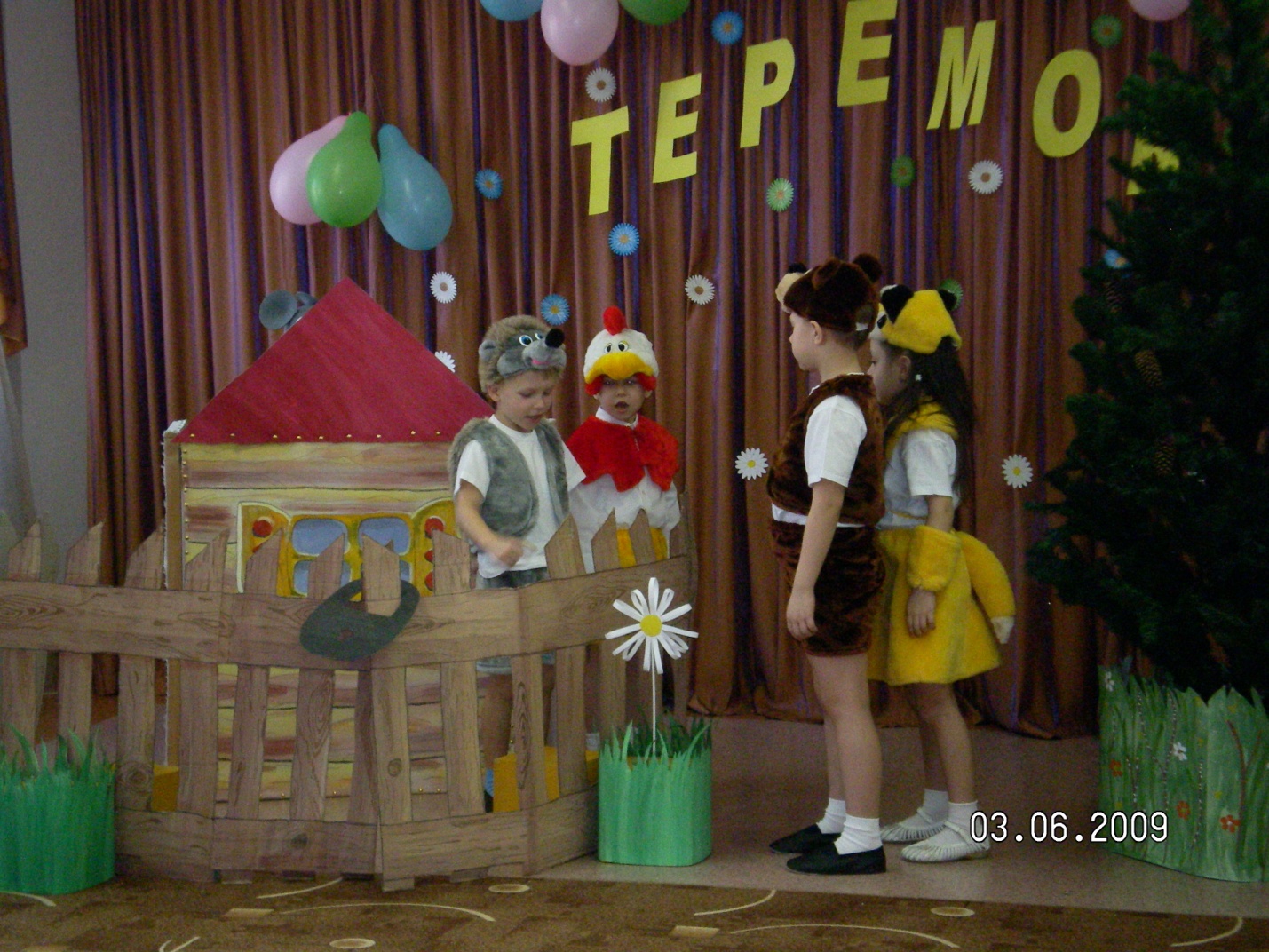 Проект № 6.	Автор: Поршнева Светлана Платоновна, заместитель директора по воспитательной работе муниципального бюджетного общеобразовательного  учреждения «Средняя общеобразовательная школа №49» Кировского района города Новосибирска, учитель высшей квалификационной категории, почетный работник общего образования РФ.	Тема проекта «Школьный киноклуб как форма организации внеурочной деятельности обучающихся в условиях внедрения ФГОС ООО».Краткая аннотация проектаАктуальность данного проекта обусловлена участием МБОУ СОШ №49 в эксперименте по внедрению ФГОС на этапе основного общего образования.  Необходимость проекта связана с потребностью найти новые формы организации нравственного воспитания обучающихся в процессе занятий внеурочной деятельностью на базе МБОУ СОШ №49. Предлагаемый проект  разработан по итогам предыдущего учебного года под руководством заместителя директора по воспитательной работе С.П. Поршневой   творческой группой классных  руководителей:  Т.Н. Болотовой, А.Н. Митяниной, О.Н. Онищенко, Е.Г. Потаниной. Проект ориентирован на  учеников 6а,б,в,г классов МБОУ СОШ №49 (89 человек) и  рассчитан на один учебный год. Исполнители проекта – его разработчики, классные руководители 6-х классов,  и заместитель директора по ВР как руководитель творческой лаборатории классных руководителей.Цель проекта: создание условий для нравственного совершенствования личности обучающихся, формирования социального опыта младших подростков через участие в занятиях киноклуба и включение в проектную деятельность. Планируемый результат проекта  - повышение уровня  сформированности нравственных качеств и развитие социального опыта младших подростков.Для реализации данного  проекта в МБОУ СОШ №49 имеются  необходимые кадровые и  материально-технические ресурсы. Оплата работы классных руководителей – исполнителей проекта осуществляется согласно  тарификации часов, отведенных в рамках учебного плана 6-х классов на внеурочную деятельность. Для реализации проекта необходимо привлечь 6205 рублей на  дополнительные расходы. Разработанные  авторами материалы проекта опубликованы на сайте МБОУ СОШ №49 s_49.edu54.ruОписание учрежденияМуниципальное бюджетное общеобразовательное учреждение города Новосибирска «Средняя общеобразовательная школа № 49» в сентябре 2012 года отметило 70-летний юбилей. Сегодня МБОУ СОШ №49 – это два объединенных теплыми переходами здания, в которых расположены оборудованные в соответствии с современными требованиями 37 учебных кабинетов,  музей Боевой славы 22-й Сибирской добровольческой дивизии,  информационно-библиотечный центр,  2 спортивных и 1 танцевальный зал, актовый зал на 300 мест, столовая на 230 посадочных мест. В 2013-2014 учебном голу в школе обучаются 955 учащихся. Педагогический коллектив школы составляет 58 учителей, из них с высшей и первой квалификационной категорией 82 %. В образовательном учреждении осуществляется углублённое изучение русского и английского языков на второй и третьей ступенях обучения. В 2012/2013 учебном году МБОУ СОШ №49 - победитель районного конкурса «Лучшее общеобразовательное учреждение». 2011 год – победитель городского профессионального конкурса «Лучший руководитель ОУ». 2012, 2013 годы – победитель и лауреат районного конкурса инновационных проектов  «Модернизация образования как фактор инновационного развития города Новосибирска».Школа принимает участие в различных конкурсах и проектах: районном и городском конкурсах профессионального мастерства «Педагог года», «Классный руководитель» (дипломы лауреатов и победителей);всероссийском проекте «Электронный дневник» (с сентября 2011 года);областном пилотном проекте по введению ФГОС НОО (2010, 2011 годы), ФГОС ООО (2012,2013 годы); областном проекте по отработке инструментария материалов ФГОС ; областном конкурсе педагогов «Родная семья» (проект по патриотическому воспитанию, 2011год – диплом лауреата)  и др.Педагоги ОУ выпустили 98 выпускников с золотой и серебряной медалями «За особые успехи в учении». Учащиеся школы – активные участники олимпиадного движения, интеллектуальных и творческих конкурсов и конференций, спортивных соревнований. Перспективы развития МБОУ СОШ №49 на ближайшие два года связаны, в первую очередь, с переходом к реализации ФГОС на ступени основного общего образования.Описание проблемы	Актуальность данного проекта обусловлена участием МБОУ СОШ №49 в эксперименте по внедрению ФГОС на этапе основного общего образования  (с сентября 2012 года). Данная проблема является новой и значимой для развития не только нашего ОУ, но и всей муниципальной системы образования. В августе 2012 г. разработана и утверждена «Программа организации внеурочной деятельности учащихся 5-6 классов МБОУ СОШ № 49», которая  представляет собой возможный в условиях МБОУ СОШ №49 и расположенных вблизи школы учреждений дополнительного образования вариант программы организации внеурочной деятельности младших подростков. Модель организации внеурочной деятельности учащихся 5-6 классов  МБОУ СОШ № 49 предполагает как реализацию программ классных руководителей и дополнительных образовательных программ (через классные часы, общешкольные и классные мероприятия, внутришкольную систему дополнительного образования – кружки, творческие объединения), так и  реализацию образовательных программ учреждений дополнительного образования детей, а также учреждений культуры и спорта, работающих непосредственно на базе школы или  расположенных на микроучастке.Работа по реализации «Программы организации внеурочной деятельности  учащихся 5-6 классов МБОУ СОШ № 49» в 2012/2013 учебном году выявила ряд проблем:- школа не располагает достаточным кадровым потенциалом для осуществления специализированных занятий в рамках внеурочной деятельности. Необходимо найти новые формы этих занятий и  возможность привлечения к их проведению классных руководителей 5-6 классов, организовав подготовку в условиях образовательного учреждения;- некоторые «традиционные» формы внеурочной деятельности не отражают личностных  интересов  субъектов воспитательного процесса – педагогов, обучающихся и их родителей. Необходима новая форма, ориентированная  на межличностный диалог и  развитие  личности обучающихся в процессе внеурочной деятельности.Проведенные в 2012/2013 учебном году диагностические исследования обучающихся 5-х классов  показали, что  наибольшего внимания  педагогов требует нравственная сфера личности этих детей: многие пятиклассники  уходят от реальности в виртуальный мир компьютерных игр и социальных сетей, черпают модели поведения в «глянцевых» телевизионных шоу и назойливой рекламе,   заткнув себе уши наушниками, из которых, в основном, звучат не слова, а однообразные ритмы, совершают действия и поступки. Опыт работы с пятыми классами МБОУ СОШ № 49 в 2012/2013 учебном году выявил главную проблему: дети не слышат (не понимают)  не только окружающих, но и самих себя, не придают значения сказанным словам, выстраивают для себя особую  систему ценностей. Очевидным оказалось влияние и другой тенденции последних лет:  в  условиях управления классными коллективами классные руководители нашей школы в 50% случаев общаются с детьми из семей с одним, реже двумя детьми (так, в 5а таких семей 12,  в 5б -10,  в 5в-9, в 5г-11 семей).  В семьях большинство детей любят, балуют и, как выяснилось,  не всегда предъявляют необходимые и достаточные требования для их развития. Это усугубилось   по мере взросления, и многие дети пришли в основную школу  с завышенной самооценкой, не умея и не стремясь  признавать значимость своего одноклассника, не умея устанавливать коммуникации со сверстниками и взрослыми.Идея проектаРезультаты диагностики стали отправной точкой в поиске путей решения выявленных проблем, и  процессе обсуждения родилась идея разработки целенаправленного проекта организации внеурочной деятельности, ориентированного на нравственное воспитание обучающихся. Приступая к разработке проекта, мы опирались на идеи, высказанные в работах Д.В. Григорьева и П.В. Степанова:при организации  деятельности педагог выступает как инициатор и организатор работы школьников с воспитывающей информацией, предлагающий обсуждать ее, высказывать свое мнение, вырабатывать по отношению к ней свою позицию;прежде чем предъявлять школьникам такую информацию, ее нужно найти – и это можно сделать в самых разных областях познания; предлагаемая педагогом воспитывающая информация должна содержать конкретные социальные (нравственные) ситуации;педагогу необходимо организовать «встречу» ребенка с социальной (нравственной) ситуацией как проблемной. Если социальная ситуация не будет выстроена как проблемная, то она может стать не столько объектом понимания, сколько объектом познания ребенка, воспринята им как учебная задача. Тогда не произойдет включения понимания как универсального способа освоения мира человеком, в котором, наряду с теоретическим знанием, существенную роль играют непосредственное переживание, различные формы практики и формы эстетического постижения.  Универсальным средством построения ситуации, отвечающей требованиям смысловой наполненности, понимательности, проблемности, ценностности, Д.В. Григорьев и П.В. Степанов называют текст. Мы решили использовать в качестве такого средства и взять за основу проекта организации внеурочной деятельности, ориентированного на нравственное воспитание обучающихся, кинофильм. Так возникла идея создания школьного киноклуба как формы организации внеурочной деятельности обучающихся, направленной на нравственное воспитание.Предлагаемый проект  разрабатывался силами классных руководителей 5-х классов по итогам предыдущего учебного года, ориентирован на  учеников 6а, б, в, г классов МБОУ СОШ № 49 и  рассчитан на один учебный год. Исполнители проекта – его разработчики, классные руководители 6-х классов  и заместитель директора по ВР как руководитель творческой лаборатории классных руководителей. Данная инициатива полностью соответствует законам РФ, нормам и правилам охраны жизни, труда и здоровья детей.	Цель проекта: Создание условий для нравственного совершенствования личности обучающихся, формирования социального опыта младших подростков через участие в занятиях киноклуба и включение в проектную деятельность.Задачи:Создавать условия для  высказывания обучающимися их мыслей, проявления эмоций и чувств,  поиска модели своего поведения, демонстрации своего мнения окружающим.Способствовать формированию у младших подростков культуры  общения: учить общаться с детьми и взрослыми, слушать друг друга, находить компромисс в общении, достойно оппонировать другой точке зрения и корректировать собственную позицию, принимая убедительные контраргументы.Организовывать обсуждение нравственных аспектов поведения людей – героев фильмов. Учить устанавливать связи и параллели с собственным нравственным опытом, с мнениями и чувствами ровесников и представителей старшего поколения – родителей, учителей.Помогать осознанию своей связи с семьей, педагогами, старшим поколением, традициями нашей страны и вечными нравственными ценностями.Учить детей сотрудничеству,  мотивированной оценке деятельности друг друга.Включать детей в проектную деятельность.Реализация проекта включает  следующие составляющие:Работа с педагогами - классными руководителями.Работа с обучающимися.Занятия киноклуба проходят в рамках организации внеурочной деятельности учащихся в соответствии с расписанием 1 раз в неделю (1 час этой нагрузки включается в тарификацию учителей-классных руководителей и входит в учебный план класса). Непосредственными исполнителями данного проекта  являются классные руководители,  поэтому, планируя организовывать внеурочную деятельность обучающихся в форме школьного киноклуба, среди педагогов  необходимо осуществить дополнительный комплекс мероприятий.План реализации проекта осуществляется через организацию деятельности педагогов, классных руководителейОтбор фильмов для работы с детьми осуществляется на основе следующих принципов:Природосообразности;Культуросообразности;Коллективности;Патриотической направленности;Диалогичности.Основной формой реализации проекта являются занятия  киноклуба, ориентированные на формирование у обучающихся собственного мнения по актуальным нравственным проблемам, проявление и корректировку личной позиции, создание условий для воспитания мотивации детей к самореализации и нравственному самосовершенствованию. Непременным условием реализации проекта является участие в нем при согласии родителей  всех обучающихся одной параллели классов основной школы.  План реализации проекта через организацию  классными руководителями деятельности обучающихсяМетоды реализации проектаБлок № 1  «Смотрим. Обсуждаем» 	Работа с каждым из предложенных классными руководителями для просмотра и обсуждения  фильмов строится из следующих этапов, объединенных в пятичасовые тематические модули (1 модуль =1 фильм, «час» - академический час):Особенности содержания этапов модуля1. Предваряющая просмотр установочная вводная  беседа классного руководителя.Это обращенное к детям развернутое личное высказывание педагога о предлагаемом для просмотра фильме, проникнутое неподдельными личными эмоциями и переживаниями. Установочная вводная беседа, как и вся деятельность классного руководителя – руководителя киноклуба,  предполагает реализацию нравственных ценностей самого педагога, диалог, при котором  содержанием взаимодействия «педагог-обучающийся» является обмен ценностями. Такая диалогичность не предполагает равенства между педагогом и школьником: равенство невозможно в связи с возрастными различиями, неодинаковостью жизненного опыта, асимметричностью социальных ролей. Но диалогичность в этом случае  требует не столько равенства, сколько искренности и взаимного понимания, признания и принятия. Монолог классного руководителя при установочной беседе нацелен  на получение обратной связи (в виде вопросов, ответов, реплик) и обязательно включает в себя постановку проблемы, задач, «целевую установку» на просмотр фильма. Примеры таких установочных бесед, проведенных классными руководителями 6-х классов, можно увидеть в Приложении 3. Для усиления мотивации, мобилизации внимания перед началом просмотра всем учащимся раздаются карточки с заданиями, вопросами по содержанию фильма, на которые детям предстоит ответить, (см. Приложение 4). Свои наблюдения, мысли, ассоциации дети могут фиксировать  в соответствующих разделах «Зрительского дневника» (заводится каждым обучающимся). Примерное содержание установочной беседы, карточки-задания, форма «Зрительского дневника» и логика последующих  занятий модуля «Смотрим. Обсуждаем» разрабатываются, как уже было сказано,  на 2-ом заседании творческой лаборатории классных руководителей.2. Совместный просмотр фильма.Просмотр проходит в актовом зале школы, проводят классные руководители. Как показала практика, целесообразнее организовывать отдельные просмотры для каждого класса. По окончании просмотра дети получают «домашнее задание»: обсудить фильм с родителями (практика показывает, что в 30-40% случаев дети «пересматривают» фильм дома вместе с родителями), ответить на предложенные вопросы. Возможны ответы с двух точек зрения: «как ответили мои родители» и «как считаю я сам». Свои размышления о проблеме, затронутой в фильме, можно изложить в форме эссе, подобрать пословицы, поговорки, мудрые мысли, связанные с социальной (нравственной) ситуацией, представленной в фильме (см. Приложение 5).3. «Час обсуждения» в классе.Проводится классным руководителем в классном кабинете. Заблаговременно до сведения обучающихся доводятся общие нормы и правила публичных выступлений и работы в группе. Поначалу контроль соблюдения этих правил  - задача классного руководителя, постепенно  это можно будет возлагать и на самих обучающихся.Сам факт «встречи» школьников с фильмом не всегда и не для всех перерастает в ситуацию понимания смысла социальной (нравственной) ситуации. Кто-то смог осознать ситуацию, кто-то увидел фильм с одной точки зрения, извлек основной смысл и не обнаружил дополнительные; кто-то вообще не понял смысла. При проведении «Часа обсуждения» в начале занятия в классе работает «открытый микрофон» и используется незаконченный тезис «Мы посмотрели фильм о…» (верности, гордости, любви к матери, эгоизме, силе чувств, героизме, преданности Родине, коварстве, ответственности и т.п.). Этот тезис, опираясь на выполненное «домашнее задание»,  может по-своему продолжить и развернуть  каждый из присутствующих. Выслушивая выступления, педагог по  их ходу составляет на доске «веер мнений» класса. В «веере мнений» класса классным руководителем выделяются и объединяются близкие позиции, на основе чего высказавшие их дети   распределяются по группам для дальнейшей работы. Затем  классный руководитель выявляет противоречия в мнениях обучающихся, их понимании и оценке социально-нравственной ситуации, тем самым осуществляя педагогическую проблематизацию. Далее педагог организует позиционную коммуникацию. Главная цель позиционного общения школьников – «прорыв» их в иной контекст понимания смысла: не только Я - Фильм, как на первом этапе работы, но Я - Другие - Фильм. В процессе такой коммуникации друг с другом и педагогом дети обнаруживают, что собственное понимание не только не единственное, но и недостаточное, что оно может быть обогащено другими пониманиями и, в свою очередь, обогащать других. Помощь в организации взаимодействия в группе, расширении представлений и суждений  детям в этой работе оказывают составленные заранее распечатки - цитатники «Банк мудрых мыслей» (см. Приложение 6). Каждая группа готовит выступление, содержащее максимально развернутую и убедительную аргументацию общего мнения членов группы по поводу социальной ситуации, нравственной проблемы, представленной в увиденном фильме (со «ссылкой на авторитеты», с примерами из жизненного опыта и пр.).4. Работа по подготовке выступления класса на «Часе общения». Проводится классным руководителем в классном кабинете. Основное содержание – выступления групп, подготовленные на предыдущем занятии. После каждого выступления обязательно отводится время для ответов на вопросы аудитории. На этом занятии классный руководитель занимает позицию не «коммуникатора» (как на предыдущем), а «рефлексивного управляющего». Основной смысл этого занятия – создание условий для активной коммуникации школьников между собой. Дети могут потренироваться в отстаивании своего мнения перед лицом Другого – сверстника. При этом остальные обучающиеся выступают не только в роли слушателей, но и в роли экспертов, оценивая выступления своих одноклассников. Для оценки путем голосования используются карточки трех цветов (см. Приложение 7). Голосование проводится сразу после выступления группы и ответов на вопросы. По итогам голосования определяется группа, представители которой были наиболее убедительными - именно они будут представлять позицию класса на «Часе общения» для параллели. Так создаются условия для выработки стремления школьников рассматривать разные позиции для полноценного понимания смысла социальной (нравственной)  ситуации, представленной в фильме. 5. «Час общения» .	Проводится  классными руководителями в актовом зале для всей параллели классов. В качестве ведущих выступают  по очереди  сами классные руководители. Присутствуют учителя, зам. директора по ВР. Замечательно, если удаётся привлечь «внешних экспертов» – представителей того социума,  который  связан с обсуждаемыми проблемами (например, педагогов-ветеранов – при обсуждении фильма «Уроки французского»,  работников приюта для животных - при обсуждении фильма «Белый Бим Черное ухо»).  Их присутствие и мнения – мощнейший фактор повышения социальной значимости происходящего. Для привнесения в происходящее элемента состязательности (что очень важно для психологии младших подростков)  создаются независимое жюри и счетная комиссия. Все критерии оценки, по которым работает жюри, заблаговременно сообщаются классам-участникам «Часа общения».  Оценивая выступления групп, прозвучавшие вопросы и ответы, члены жюри определяют классы, лучшие в номинациях (например, «Самые думающие зрители», «Самые тонкие зрители», «Лучшие вопросы», возможно – «Самые культурные зрители» и т.п.). Все обучающиеся  снова выступают и в роли экспертов. Для голосования используются те же карточки, что и на предыдущем занятии, но на этот раз подсчитывается общее количество поданных классом красных, желтых и зеленых карточек и каждому классу по очереди предлагается мотивировать собственную оценку (например: «6а класс сегодня дал самое большое число зеленых карточек. Просим учеников 6а класса, голосовавших зелеными карточками, объяснить эту  свою оценку»).  Это оценивается жюри по критериям «Активность класса в защите своей оценки», «Грамотность и культура речи», «Аргументированность суждений», и лучший класс награждается отдельным дипломом.    Непременной составляющей «Часа общения» является организация рефлексии. Роль ведущего здесь включает в себя предоставление учащимся на выбор той или иной формы фиксации рефлексивной позиции (ответы на вопросы, продолжение незаконченных предложений, интервью и т.д.) и ее отражения (письменного, художественно-образного, символического) в «Зрительском дневнике». Этап рефлексии завершает диалог педагога и школьников в рамках тематического модуля, посвященного одному фильму. Однако в своей идеальной представленности это взаимодействие не прекращается, находит продолжение в сознании участников. По словам Ю.В. Громыко, «уходя из общности, личность уносит с собой попытку самостоятельно воспроизводить общность». Покидая реальный процесс взаимодействия с педагогом и сверстниками, школьник уносит с собой «попытку его самостоятельного воспроизведения уже в иных обстоятельствах собственной жизни» (П.В. Степанов). Блок № 3:«Выбираем. Представляем» В начале марта 2014 года согласно «Плану реализации проекта через организацию деятельности педагогов-классных руководителей» проводится 3-е заседание творческой лаборатории классных руководителей, на котором детально разрабатывается структура этапа «Выбираем. Представляем». Содержание работы с обучающимися представляют следующие модули: 	Мини–фестиваль «Фильмы, которые мы выбираем» - это цикл занятий, проводимых отдельно для каждого класса классными  руководителями  в актовом зале (при его занятости – в классном кабинете), на которых каждому из обучающихся предоставляется возможность представить  одноклассникам  свои любимые фильмы. Помощь в подготовке такого выступления ребенку (с «подачи» классного руководителя) могут оказать родители. На протяжении пяти занятий каждому ребенку  предоставляется 10 минут, за которые он может представить свой любимый фильм: рассказать о создателях, об отраженной в фильме эпохе, описать сюжет, показать небольшой ключевой фрагмент фильма и прокомментировать его, постараться охарактеризовать нравственные проблемы, которые затрагиваются в фильме.  Слушатели фиксируют свои впечатления в «Зрительских дневниках», могут задавать вопросы. Педагог на этом этапе вновь выступает в роли рефлексивного управляющего, главной задачей которого является обращение выступающих и аудитории к социальной ситуации (нравственной проблематике), отраженной в фильме. По окончании выступлений обучающихся классный руководитель предлагает ребятам-зрителям поделиться своими впечатлениями (опираясь на записи в «Зрительском дневнике») и вместе выбрать наиболее заинтересовавшие фильмы, которые затем будут представлены  на родительском собрании класса. Среди всех представленных фильмов обучающимися и их родителями выбирается один, который станет основной разработки и реализации проекта «Классное кино от нашего класса».Разработка и реализация проекта начинается с проводимого классным руководителем просмотра выбранного фильма. Основной замысел проекта: ярко, убедительно, полно, глубоко представить выбранный классом фильм другим  обучающимся параллели (для представления своего проекта, посвященного фильму, каждому классу отводится 20 минут в рамках общего двухчасового занятия в актовом зале). Если детям  предварительно задано, к чему они должны прийти, и они ничего не могут изменить, то для них нет проектирования. Поэтому вся деятельность классного руководителя ориентируется на подготовку и «выведение» младших подростков в самостоятельное проектное действие, развертываемое в логике «замысел- реализация- рефлексия».Ожидаемые результатыВ начале и на заключительном этапе реализации проекта «Школьный киноклуб как форма организации внеурочной деятельности обучающихся» классными руководителями осуществляются «входная» и итоговая диагностики, отражающие динамику произошедших конкретных изменений. При этом используется методика «Оценка  уровня  сформированности нравственных качеств и развития социального опыта младших подростков», разработанная нами на основе опросника П.В. Степанова. Эта методика позволяет создать «Диагностические карты» классов и определить  «Коэффициент уровня сформированности нравственных качеств и развития социального опыта обучающегося». На протяжении всех занятий организуются диагностические  беседы, самооценка и взаимооценка обучающихся, ведутся и систематизируются педагогические наблюдения. В мае 2014 года на 4-м заседании творческой лаборатории классных руководителей,  посвященном анализу результатов реализации проекта и определению дальнейших перспектив, будет уточнена необходимость реализации данного проекта для как способа решения поставленной проблемы нравственного совершенствования личности обучающихся и формирования их социального опыта. Воспитательные результаты внеурочной деятельности школьников в рамках киноклуба можно распределить по трем уровням, предложенным Д.В. Григорьевым и П.В. Степановым.Первый уровень результатов – обучающиеся приобретают социальные знания (об общественных нравственных нормах, о социально одобряемых и неодобряемых формах поведения в обществе и т.п.), первичное понимание социальной реальности и повседневной жизни. Второй уровень результатов – получение обучающимися опыта переживания и позитивного отношения к нравственным ценностям общества и ценностного отношения к социальной реальности в целом. Занятия киноклуба как форма внеурочной деятельности класса способствуют взаимодействию обучающихся одного класса, параллели между собой, создают дружественную просоциальную среду, в которой ребенок получает (или не получает) первое практическое подтверждение приобретенных социальных знаний, начинает их ценить (или отвергает).Третий уровень результатов – получение обучающимися опыта самостоятельного общественного действия. Для достижения данного уровня результатов возможна организация взаимодействия обучающихся с социальными субъектами  за пределами МБОУ СОШ №49, в открытой общественной среде (так, проект «Классное кино от нашего класса» можно представить членам районной детской организации  и сделать его районным – например, в рамках праздника «День кино»; при возникновении желания у обучающихся  можно провести акцию по оказанию помощи приюту для бездомных животных или выйти безвозмездно поработать в приюте и т.п.). Оценка  качества реализации проектаДля оценки степени эффективности работы по реализации проекта разработан следующий комплекс мероприятий: Ресурсы и бюджет проектаМБОУ СОШ №49 располагает необходимой  материально-технической базой  и обладает  достаточными ресурсами для реализации данного  проекта. В ОУ имеются следующие ресурсы: – кадровые: классные руководители Т.Н. Болотова, А.Н. Митянина,  О.Н. Онищенко,  Е.Г. Потанина – учителя первой и высшей квалификационной категории, заместитель директора по ВР  С.П. Поршнева– почетный работник общего образования РФ, учитель высшей квалификационной категории. Все педагоги имеют опыт участия в конкурсах (Митянина А.Н. –победитель районного и лауреат городского конкурса «Классный руководитель», Поршнева С.П. – победитель, Потанина Е.Г. – лауреат районного конкурса «Учитель года»),  входили в состав рабочих групп  по  подготовке и реализации  различных проектов МБОУ СОШ №49 (в рамках региональных проекта «Управление качеством образования» и конкурсного отбора  ОУ,  внедряющих инновационные программы в рамках реализации национального проекта «Образование» - грант  губернатора НСО и др.).– материально-технические: для просмотров фильмов и проведения «Часа общения» : актовый зал, оборудованный компьютером, медиапроектором , большим экраном и звуковой аппаратурой;для проведения «Часа обсуждения» и работы по подготовке выступления класса на «Часе общения»:  4 классных кабинета, оборудованных компьютером, проектором, экраном и доской;принтер; диски с фильмами (в школьной фильмотеке и личных фильмотеках классных руководителей и обучающихся);сборники афоризмов, пословиц, крылатых фраз, мудрых мыслей (в школьной библиотеке);доступ к ресурсам сети Интернет.Оплата работы классных руководителей – исполнителей проекта осуществляется согласно  тарификации часов, отведенных в рамках учебного плана 6-х классов на внеурочную деятельность.	Необходимо привлечь дополнительно следующие ресурсы:Прогнозирование использования результатовИмеющийся опыт работы позволяет говорить о возможностях  использования результатов проекта для реализации задач по развитию образовательной среды МБОУ СОШ №49. Данный проект логично встраивается в нормативно-правовое поле МБОУ СОШ №49 , поэтому его реализация  может быть продолжена  и в будущем, т.к. количество классов, обучающихся в соответствии с требованиями ФГОС, будет только увеличиваться. Разработанная структура данного проекта предполагает как  возможности дифференциации целей и  расширения  аудитории («подключения» других параллелей классов), так и   обновление содержания: обращение к другим фильмам, поиск других форм анализа фильмов, включение «образовательной составляющей», посвященной специфике кино как вида искусства,  коллективные посещения кинотеатров  и т.п. Проект может реализовываться и в других образовательных учреждениях, где необходима организация внеурочной деятельности обучающихся.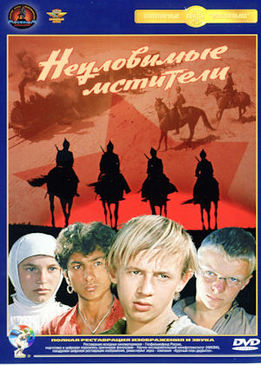 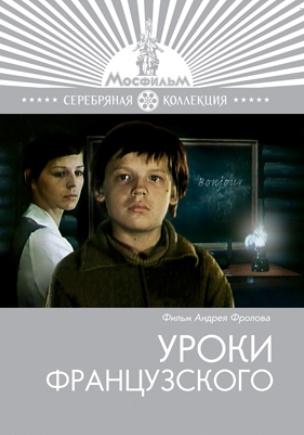 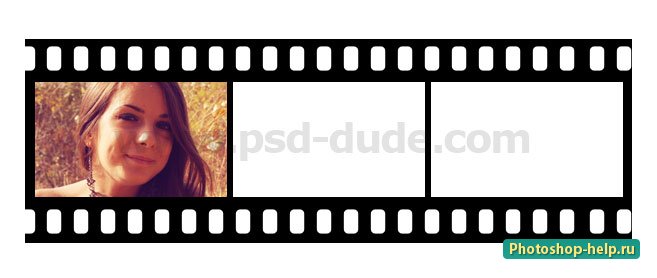 Проект № 7.	Автор: Тузикова Лариса Дмитриевна, заместитель директора по УВР муниципального автономного общеобразовательного учреждения города Новосибирска «Гимназия № 7 «Сибирская»	Тема проекта «Нелинейное динамическое расписание как основа формирования индивидуального образовательного плана гимназиста в условиях введения ФГОС ООО»Краткая аннотация проекта	Данный инновационный проект содержит краткий анализ организационных условий введения ФГОС ООО в МАОУ гимназии № 7 «Сибирская», обозначены проблемы, на решение которых направлена реализация проекта; разработана модель нелинейного динамического расписания для формирования индивидуального образовательного плана гимназиста в условиях введения ФГОС ООО. Основная проблема, решаемая в ходе реализации проекта  - это поиск оптимальных форм и организации образовательного процесса, формирующего способности подростков к осуществлению ответственного выбора собственного образовательного маршрута. Построение нелинейного динамического расписания основано на принципах: единства и равнозначимости урочной и внеурочной деятельности, непрерывности и системности обучения, индивидуализации и дифференциации образования, полидеятельностности при коллективном взаимодействии учащихся. Внедрение предложенной модели обеспечит построение единого образовательного пространства на основе интеграции основного и дополнительного образования в виде активных форм обучения для каждого школьника на максимальном уровне возможностей в соответствии с требованиями ФГОС; позволит обеспечить гимназический стандарт качества образования. Это даёт уверенность заказчикам (и гимназии) в способности образовательного учреждения постоянно предоставлять услуги с заявленными новыми образовательными результатами в соответствии с ФГОС и ООП. В гимназии разработан план реализации инновационного проекта по созданию и апробации модели нелинейного динамического расписания в 2013/2014 г., который включает 4 этапа: организационный, подготовительный, практико-внедренческий, контрольно-диагностический. Для реализации данного проекта составлен бизнес – план на сумму 956000 руб.Информационная справка о школе	Образовательное учреждение открыто в 1975 году как средняя общеобразовательная школа №106, в 1997 году школа получила статус гимназии, в 2007 г. стала победителем конкурса инновационных ОУ в рамках приоритетного национального проекта «Образование». С 2011 г. гимназия работает в статусе автономного ОУ. В школе открыты: спортивно-оздоровительный центр «Сибирячок», библиотечно-информационный центр, три зала Музея Боевой Славы, художественно-этнографический музей «Сибирская изба». В гимназии работает 79 педагогов, из них 4 преподавателя вузов (кандидаты наук, доценты НГПУ, НГТУ, НГУ). В 38 классах обучается 1035 человек. В гимназии открыты: специализированные классы для одаренных детей по направлению «физика» (7в, 8а) и инженерно-технологический класс (9а), профильные классами «Социально-гуманитарный», «Физико-математический».	Точками роста МАОУ гимназии № 7 «Сибирская» являются:участие в региональных проектах: «Моя школа – весь мир», «Сетевая дистанционная школа», «Сеть специализированных классов»,апробация единой образовательной сети «Дневник ру» (с 2012г. гимназия работает без бумажного журнала),открытие городской экспериментальной площадки «Формирование социальной зрелости гимназиста средствами краеведения», совершенствование работы методической службы через  функционирование школ совершенствования педагогического мастерства, реализацию социально-педагогических проектов, проведение общегимназических педагогических чтений «Золотые россыпи»,расширение границ открытости образовательного пространства гимназии  через органы общественно-государственного управления и социального партнерства,реализация программ «Социальное партнерство как индикатор качества гимназического образования», «Одаренные дети»,введение системы инклюзивного образования.Постановка проблемы, на решение которой направлена реализация проекта	В условиях введения ФГОС для обеспечения планируемых результатов реализации ООП в школах апробируются различные модели организации образовательного пространства. При этом формы и способы организации внеурочной деятельности, принципы чередования урочной и внеурочной деятельности образовательные организации определяют самостоятельно. По мнению А.Б. Воронцова, генерального директора Открытого института «Развивающее образование» «введение, так называемой, «внеурочной деятельности» до 10 часов в неделю в ФГОС пока еще рассматривается как «довесок» к учебному плану в виде плана внеурочной деятельности. Учебный план ОУ реализуется только через урочные формы учебной деятельности в основное так называемое «учебное» время (до обеда), а вся внеурочная деятельность организуется после обеда. Отсюда, есть все шансы оставить единственным результатом … – предметные знания, умения и навыки».	Учебный план является механизмом реализации ООП и если учебный план остается практически без изменений, значит и образовательный процесс остается без изменений, и поэтому достичь планируемых новых образовательных результатов практически невозможно. В аналитическом отчете по результатам мониторинга введения ФГОС НОО в 2012 году («Комплексный проект модернизации образования») отмечено, что «…все условия в соответствии  с требованиями ФГОС созданы лишь в 1,6% от числа образовательных учреждений. А это значит, наблюдается приоритет предметно-ориентированного обучения, разорванность урочной и внеурочной деятельности, доминирование классно-урочной системы, пятибалльная система оценивания (или бинарная система оценивания), одновозрастные учебные коллективы и т.д.». Существующий формат образовательного процесса не позволяет в полной мере реализовать системно-деятельностный подхода в образовании школьников, выстроить индивидуальный образовательный маршрут. 	ФГОС ООО направлен на индивидуализацию обучения подростков. Возникает потребность в формировании индивидуального образовательного плана школьника, в котором бы органически сочетались разноуровневые учебные занятия (в очной и дистанционной формах обучения), образовательные и социальные практики в разновозрастных группах, проектная деятельность, внеурочная деятельность, дополнительное образование. При этом формат образовательного процесса должен быть построен на принципах нелинейного динамического расписания. Практики отмечают, что чередование традиционных форм образовательного процесса с нетрадиционными, большое разнообразие занятий, снижает утомляемость школьников, повышает интерес к изучаемым дисциплинам и способствует достижению необходимых результатов.	В 2013/2014 учебном году в МАОУ гимназии №7 «Сибирская» начата апробация ФГОС ООО. На современном этапе развития для гимназии актуальной задачей стало построение такого учебно-воспитательного процесса, который в полной мере учитывал бы индивидуальные образовательные запросы и потребности обучающихся, предоставлял им оптимальные условия для получения новых качественных результатов образования, способствовал реализации творческих и исследовательских запросов. С целью создания условий для формирования индивидуального образовательного плана  школьника в гимназии в 2013-2014 уч. году предпринята попытка введения элементов нелинейного динамического расписания для учащихся 5 классов (в классах, в которых начата апробация ФГОС ООО).	В образовательном пространстве города Новосибирска пока еще отсутствует обобщение педагогического опыта построения образовательного процесса на принципах нелинейности. Поэтому создание модели нелинейного динамического расписания на базе МАОУ гимназии № 7 «Сибирская» является инновационным проектом.Цель и задачи проектаОпираясь на опыт работы гимназии, инновационный проект предусматривает проектирование модели образовательного пространства, обеспечивающей построение индивидуального образовательного плана школьника с учетом его интересов и потребностей в условиях введения ФГОС ООО. Суть инновационного образовательного проекта заключается в формировании открытой образовательной среды, обеспечивающей доступность и современное качество основного и дополнительного образования.Цель проекта- создание и внедрение нелинейного динамического расписания с целью формирования и реализации индивидуального образовательного плана  школьника в условиях введения ФГОС ООО.Задачи для реализации намеченной цели:определить понятие «нелинейное динамическое расписание»,проанализировать организационные, кадровые, методические, финансовые условия введения нелинейного динамического расписания,разработать нормативно-правовую базу для введения нелинейного динамического расписания, составить экспериментальное расписание урочной и внеурочной деятельности для 5 класса с элементами нелинейного динамического расписания, повысить квалификацию:руководителей структурных методических подразделений, учителей, работающих в 5 классах, классных руководителей, тьютеров по формированию индивидуального образовательного плана школьника в условиях введения ФГОС ООО,диспетчера по составлению нелинейного динамического расписания,членов административного совета по проведению мониторинга новых образовательных результатов в условиях введения ФГОС ООО.подготовить  материалов для обобщения и распространения опыта по апробации нелинейного динамического расписания в условиях введения ФГОС ООО.Стратегия достижения поставленных целей проектаНормативно-правовая базаИнновационный образовательный проект разработан с учетом:Закона «Об образовании в Российской Федерации», Федеральной целевой программа развития образования на 2011–2015 гг.,Федерального государственного образовательного стандарта основного общего образования (утвержден приказом Министерства образования и науки Российской Федерации от 17  декабря  2010 г. № 1897),приказа Mинздравсоцразвития России от 26 августа 2010 года № 761н «Об утверждении Единого квалификационного справочника должностей руководителей, специалистов и служащих»,приказа Минобрнауки России от 4 октября 2010 года № 986 «Об утверждении федеральных требований к образовательным учреждениям в части минимальной оснащённости учебного процесса и оборудования учебных помещений»,постановления Главного государственного санитарного врача РФ от 29 декабря 2010 года № 189 «Об утверждении СанПиН 2.4.2.282110 «Санитарно-эпидемиологические требования к условиям и организации обучения в общеобразовательных учреждениях»,приказа Минобрнауки России от 28 декабря 2010 года № 2106 «Об утверждении федеральных требований к образовательным учреждениям в части охраны здоровья обучающихся, воспитанников»,приказа Минобрнауки НСО от 05.07.2013г. №1724 «Об утверждении регионального базисного учебного плана для государственных и муниципальных образовательных учреждений Новосибирской области, реализующих программы общего образования, на 2013-2014 учебный год», Устава МАОУ гимназии №7 «Сибирская»,Концепции качества гимназического образования,Программы «Одаренные дети».Описание модели нелинейного динамического расписания	Идеи единого расписания урочной и внеурочной занятости школьников практиковались ещё в советской школе, особенно в школах полного дня. Активно их распространяла заместитель министра просвещения РСФСР Л.К. Балясная. Теперь учебный процесс должен существенно измениться, предложив условия для разных видов деятельности. Нелинейная модель школьного расписания подразумевает организацию работы образовательной организации в режиме, позволяющем объединить то, что традиционно определяется как учебная и внеучебная сферы деятельности ребенка, сформировать образовательное пространство, способствующее реализации индивидуальных образовательных потребностей обучающихся, объединить в единый функциональный комплекс образовательные, воспитательные и оздоровительные процессы. «Под нелинейным расписанием школа понимает расписание, которое предусматривает реализацию учащимися различных видов и форм образовательной деятельности в группах переменного состава и изменяющегося режима обучения», - так определяют нелинейное расписание в гимназии № 210 «Корифей» Екатеринбург, в которой  все виды деятельности -   от познавательной экскурсии до участия в хоровой студии - становятся равноправными звеньями в цепи образования ребенка и входят в основное расписание. Говоря о технологии проектирования нелинейного расписания, И.И. Калина отметил: «Это не будет день сплошных уроков - это комбинация уроков, театральных, спортивных, индивидуальных занятий, экскурсий и походов, социальных проектов. Разнообразие занятий - это и условие сохранения здоровья, и достижение необходимых результатов» Исходя из данных представлений о нелинейном динамическом расписании в гимназии № 7 «Сибирская» предпринята попытка составить расписание занятий, предусматривающее реализацию учащимися различных видов и форм образовательной деятельности в урочное и внеурочное время. 	Главными препятствиями для введения нелинейного динамического расписания в полном объеме является дефицит свободных учебных и внеучебных пространств, а также необходимость выполнения требований СанПиН. Поэтому в рамках инновационного проекта была разработана оптимальная модель нелинейного динамического расписания в условиях МАОУ гимназии № 7 «Сибирская». Нелинейное динамическое расписание в гимназии предполагает использование матрицы построения индивидуального образовательного плана для каждого учащегося 5 класса (ФГОС ООО). На заседании научно-методического совета прошло обсуждение проекта «Положения о нелинейном динамическом расписании», в основе которого заложены принципы: единства и равнозначимости урочной и внеурочной деятельности, непрерывности и системности обучения, индивидуализации и дифференциации образования, полидеятельностности при коллективном взаимодействии учащихся. Важная идея при составлении нелинейного динамического расписания - организация мобильных коллективов при сохранении стабильных. Наряду с постоянными коллективами - классами, предполагается деятельность в группах, различных: по количеству человек, по длительности совместной работы, по возрастному составу (включающих не только детей, но и взрослых); наряду с классно-урочной формой организации учебной деятельности используются другие формы организации образовательного процесса. В инновационной модели нелинейного динамического расписания можно выделить, как минимум,  4 уровня.	Первый уровень – «Классная группа» - организация групповых форм занятий с учетом индивидуализации в обучении (например, право учащимся самим выбирать задания для совместной и/или индивидуальной работы), реализация системно-деятельностного подхода в соответствии с нелинейным включением определенных этапов урока. Учащиеся 5 класса гимназии работают на уровне «Классная группа» при проведении занятий по литературе, истории, обществознанию, биологии, географии, иностранному языку. В декабре 2013г. в гимназии проведена методическая декада «Современные приемы организации урочной и внеурочной деятельности учащихся для формирования универсальных учебных действий учащихся», в ходе которой проводился мониторинг не только способов формирования личностных, регулятивных, коммуникативных и познавательных учебных действий учащихся , но и эффективности структуры учебного занятия. Перспективы: при проведении предмета «Технология» в классе наряду с группами «Технический труд» и «Обслуживающий труд», выделить группу для проведения занятий «Художественный труд».	Второй уровень - «Уровневая группа»: организация межклассных групп постоянного состава, которые формируются на основе уровня изучения предмета. Учащиеся 5 класса гимназии в начале учебного года определились с уровнем изучения предметов «Русский язык», «Математика». При проведении этих занятий учащиеся расходятся по группам в зависимости от уровня изучения предмета. Всего выделено 3 уровня: первый уровень – базовая грамотность, второй уровень – продвинутый уровень, третий уровень – углубленное изучение. Концепцией качества образования, разработанной в гимназии, определена возможность смены уровня изучения предмета. При проведении предмета «Физическая культура» осуществляется деление на группы в соответствии с физической подготовленностью детей и возможностью распределения физкультурных залов: повышенные нагрузки (большой физкультурный зал), умеренный уровень, фитнес (малый спортивный зал, тренажерный зал), ЛФК (хореографический зал). Формирование разноуровневых групп позволяет выстраивать равноправное предметное взаимодействие, дифференциация максимально индивидуализирует  учебный процесс, формируя зону ближайшего развития ученика, создавая ситуацию успеха. Перспективы: введение разноуровневого обучения по иностранному языку, в том числе с выделением группы по изучению второго иностранного языка.	Третий уровень – «Творческая группа» предполагает групповую форму образования, которая основывается на выборе не только предметной направленности, но и выбора вида деятельности. В условиях нелинейного динамического расписания изучение предметов в 5 классе «Музыка», «Изобразительное искусство», осуществляется как в традиционной форме (урок), так и в других формах: творческие мастерские, музыкальные лектории и др.  При этом урок уже не является основной формой учебного процесса. Именно на этом уровне внеурочная деятельность учащихся равноправно стоит в расписании с урочной, т.е. учащиеся одновременно расходятся на урочные и внеурочные занятия. Внеурочная деятельность представлена занятиями по хоровому пению, декоративно-прикладному творчеству. Перспективы: углубленное изучение истории за счет усиления деятельностной компоненты по визуальной истории, т.е. включение в рабочую программу курса: посещение музеев различной направленности, экскурсии по городу с целью знакомства с архитектурными памятниками, изучение визуальных исторических источников (фото-, видеодокументы, плакаты ит.д.) и их комплексный анализ. Данные занятия предполагают очные и дистанционные формы.	Четвертый уровень – «Проектная группа» - организация разновозрастных групп сменного состава с целью создания и реализации исследовательских и социальных групповых проектов, участие в образовательных практиках и т.д. Для создания условий по реализации данного вида деятельности учащихся в гимназии разработаны социально-педагогические проекты, которые объединяют не только учащихся разных возрастов, но и учителей, родителей и социальных партнеров. Тематика проектов позволяет ученику принять участие в реализации такого проекта, который соответствует его образовательным потребностям: «Год экологии», «Мир без границ», «Шаг навстречу», «Год здоровья», «Твои права и обязанности», «Диаграммы в нашей жизни», «Мир своими руками». Задача заключается в формировании у подростка готовности к выбору, в организации деятельности, способствующей к самораскрытию, к нахождению личностных смыслов в осуществляемом выборе в конкретной жизненной ситуации. Метапредметность содержания, политеятельностный характер занятий позволяет интегрировать урочную и внеурочную деятельность и самоопределиться ученику по интересам. Динамичность расписания достигается за счет подвижности  участия в реализации социально-педагогических проектов. В гимназии в 2013/2014 учебном году уже проведены некоторые проектные мероприятия: дистанционный фотоконкурс «Крылья, лапы и хвосты», видеопрезентация «Кухня без границ», «Закрытый показ» (обсуждение фильма «Любовь»), организация перемен для учащихся начальных классов «Давайте поиграем», конкурс «Ландшафтный дизайн» и др. Отзывы и фотоотчеты о данных мероприятиях представлены на сайте гимназии. Перспективы: введение курса по проектной деятельности «Земля Новосибирская» (интегрированный курс краеведческой направленности), который объединит учащихся разных классов по созданию интегрированных проектов.	Чтобы обеспечить множественность вариантов выбора в плане перспектив личностного, социально-профессионального  (и, в итоге, жизненного развития ребенка) учащимся предлагается выбор индивидуально-групповых занятий по направлениям: духовно-нравственное, общекультурное, социальное, общеинтеллектуальное, физкультурно-спортивное и оздоровительное.	Введение нелинейного динамического расписания в гимназии предоставляет шанс каждому ученику выстраивать индивидуальный образовательный план, адекватный его типическим и возрастным особенностям; занимать осмысленную, активную жизненную позицию; делать выбор не только уровня освоения содержания предмета, но и выбор различных видов деятельности, форм и способов получения образования (очное и дистанционное обучение). Формирование индивидуального образовательного плана невозможно без сопровождения тьютера. Именно тьютер учитывает полную занятость ребенка в школе и в учреждениях дополнительного образования. Тьютор выступает в качестве организатора условий, в которых возможна образовательная активность ребенка в режиме проб и поиска, помогает включению ребенка в проектную, игровую деятельности, проводит индивидуальные консультации по анализу учащимися образовательных успехов и трудностей. С этой целью в гимназии в 2013-2014 уч. года в штатное расписание введена должность тьютера. Учащиеся вместе с тьютером отслеживают и анализируют результаты выполнения образовательного плана, определяют образовательный рейтинг каждого гимназиста на основе  портфолио. Этапы реализации инновационного проекта	В 2013/2014 учебном году реализация инновационного проекта по внедрению нелинейного динамического расписания в условиях реализации ФГОС ООО.I этап – подготовительный ( февраль 2013 г. –апрель 2013 г.) - направлен на диагностику, анализ ситуации, выявление проблем, фиксации дефицита профессиональной компетентности, формирование мотивации к инновации.II этап – организационный (май 2013 г.-август 2013 г.) - предусмотрен для формирования инновационной концепции по внедрению образовательного проекта, проведения мероприятий, связанных с нормативно-правовым, методическим, финансовым обеспечением введения нелинейной системы образовательного процесса. III этап – практико-внедренческий (сентябрь 2013 г. –март 2014 г.) -  включает в себя комплекс мероприятий по реализации инновационных преобразований по внедрению нелинейного динамического расписания.IV этап – контрольно-диагностический (апрель 2014 г. - июнь  2014 г.) -  обеспечивает проведение диагностических мероприятий и анализ результативности инновационной деятельности, презентацию созданной модели нелинейного динамичного расписания педагогическому сообществу района и города.Рабочий план проектаОжидаемые результатыВнедрение нелинейного динамического расписания позволит: создать образовательное пространство, способствующее реализации индивидуальных образовательных потребностей обучающихся;расширить географию социального партнерства гимназии;объединить в единый функциональный комплекс учебные, воспитательные, развивающие и оздоровительные процессы;объединить учебную и внеучебную деятельности ребенка;снизить утомляемость школьников;повысить интерес учащихся к изучаемым дисциплинам,обеспечить ответственный и самостоятельный профессиональный выбор учащихся на третьем уровне образования в ОО;обеспечить достижение новых результатов (УУД) школьников,создать условия для реализации комплексного подхода к оценке предметных, метапредметных и личностных результатов освоения ООП;проводить мониторинг планируемых результатов в условиях критериального, уровневого подхода в организации образовательной деятельности; использовать накопительную систему оценивания, осуществить продуктивное сотрудничество педагогов, учеников, родителей,составить оптимальное штатное расписание;расширить направления дополнительного образования;Оценка эффективности работы по реализации проектаПоказатели эффективности введения нелинейного динамического расписания в образовательный процесс:рост процента учащихся, которые получат возможность обучаться в условиях, соответствующих требованиям ФГОС;достижение всеми учащимися планируемых результатов обучения, соответствующих современным требованиям (формирование УУД);развитие ребенка как субъекта отношений с людьми, миром и собой, предполагающее успешность и самореализацию в образовательных видах деятельности; применение образовательных технологий, способствующих сохранению и укреплению физического и психического здоровья, безопасности учащихся, обеспечение их эмоционального благополучия;удовлетворенность всех участников образовательного процесса на уровне 80%;рост положительных отзывов потребителей образовательных услуг и дальнейшее развитие имиджа гимназии как инновационной ОО;увеличение объема  публикаций по введению нелинейного динамического расписания и распространения опыта работы ОО на разных уровнях.Практическая значимость результатов проектаИспользование положительного опыта гимназии по введению элементов нелинейного динамического расписания позволит обучающимся:формировать индивидуальный образовательный план эффективно распределять время  и возможности в полидеятельностном образовательном пространстве, сохранить физическое, психическое, эмоциональное здоровье,осуществлять образование в зоне ближайшего развития,получить новые образовательные результаты.учителям и классным руководителям, тьютерам:эффективно использовать педагогические технологии по разноуровневому и проектному обучению,усилить мотивацию к повышению рейтинга достижений учителя через новые образовательные результаты ученика,совершенствовать методики, направлены на сплочение классного коллектива.административному и управленческому персоналу:оптимально использовать кадровые ресурсы для достижения новых образовательных результатов,рационально управлять персоналом для повышения мобильности в принятии управленческих решений,формировать банк методических материалов для реализации ФГОС ООО;эффективно использовать финансовые ресурсы ОО с целью повышения зарплаты педагогического коллектива гимназии и стимулирования инновационной деятельности;целенаправленно укреплять материально-техническую базу для поддержания инновационных процессов в ОО.Перечень материалов, представляемых по завершению реализации проекта, возможность их тиражирования и трансляции:Варианты нелинейного динамического расписания.Методические рекомендации по составлению нелинейного динамического расписания.Методические рекомендации по организации ресурсного обеспечения при введении нелинейного динамического расписания.Пакет локальных нормативно-правовых актов:Положение о нелинейном динамическом расписанииПоложение о портфолио учащихсяПоложение о тьютереОптимальное штатное расписаниеПоложение о проектной деятельностиПоложение о сетевом взаимодействии образовательных организаций при введении ФГОС ООО	Теоретические и практические продукты инновационного образовательного проекта «Нелинейное динамическое расписание как основа формирования индивидуального образовательного плана школьника» могут быть востребованы педагогической общественностью города в процессе организации, реализации и усоврешенствования образовательного процесса в связи с введением ФГОС ООО. Тиражирование и трансляция положительного опыта гимназии по введению нелинейного динамического расписания будет осуществляться через издание статей, докладов, публикаций на Интернет-ресурсах, ИОС «Дневник ру»,  через систему массовой методической работы.Риски при реализации инновационного проектаПри введении нелинейного расписания не исключены риски:неприятие новой модели частью родительской общественности;неготовность педагогов работать в новых условиях;неадекватная оценка учащимися своих учебных возможностей;отсутствие положительной динамики основных показателей, характеризующих уровень развития учащихся (в том числе – отсутствие устойчивых познавательных интересов, несамостоятельность большинства школьников в решении учебных и жизненно-практических задач);недостаточные технические и кадровые возможности школы,отсутствие сетевого взаимодействия образовательных организаций для реализации образовательных программ,несоответствие структуры нелинейного динамического расписания требованиям СанПиН.Чтобы минимизировать риски предполагается:поэтапное введение нелинейного динамического расписания,систематическое проведение промежуточного мониторинга по введению нелинейного динамического расписания,активное информирование родителей, учащихся о реализации инновационного проекта, мотивирование всех субъектов образовательного процесса к участию в реализации инновационного проекта,стимулирование педагогов по результатам участия в инновационном проекте.Проект № 8.	Авторы: Юденок Оксана Юрьевна, заместитель директора по воспитательной работе, учитель английского языка муниципального автономного общеобразовательного учреждения города Новосибирска «Лицей № 176».	Научный руководитель: Богданова Елена Владимировна, доцент, заместитель директора по воспитательной работе Института истории гуманитарного и социального образования ФГБОУ ВПО «Новосибирский государственный педагогический университет», кандидат педагогических наук.	Тема проекта «Разновозрастная  партнерская  клубная организация внеурочной деятельности учащихся лицея – инновационно-образовательная модель реализации ФГОС».Аннотация проектаМуниципальное автономное общеобразовательное учреждение города Новосибирска «Лицей №176» - инновационная образовательная организация, где на углубленном уровне изучаются математика и физика, на профильном – информатика и информационные технологии. В 2013/2014 учебном году образовательное учреждение отмечает 50-летний юбилей. В лицее разработан и успешно реализуется комплекс программ, моделей, проектов, направленных на повышение качества образования. В  том числе сложилась система организации клубной работы по разным направлениям - военно-патриотическому воспитанию, спортивно-оздоровительному и художественно-эстетическому развитию. Согласно  ФГОС  организация внеурочной деятельности детей является неотъемлемой частью образовательного процесса в школе, а воспитание рассматривается как миссия образования, как ценностно-ориентированный процесс. Авторы стандарта предлагают четыре возможные модели организации внеурочной деятельности: модель дополнительного образования, модель школы полного дня, оптимизационная модель и инновационно-образовательная модель.  Именно в рамках последней, на наш взгляд, возможна  разработка, апробация и  внедрение Разновозрастной  партнерской  модели  клубной организации внеурочной деятельности учащихся лицея  адекватной:во-первых, требованиям стандарта в отношении направлений и видов внеурочной деятельности, позволяющих достигать воспитательные результаты трех уровней;во-вторых, учитывающей актуальные потребности школьников, родителей и педагогов в отношении  внеурочной деятельности;в-третьих, основанной на сложившемся опыте и традициях организации воспитательной работы лицея;в-четвертых, опирающейся на социокультурные особенности,  как самого образовательного учреждения, так и окружающей его социальной среды. Преимуществами данной модели являются: высокая актуальность содержания и методического инструментария программ внеурочной деятельности, научно-методическое сопровождение их реализации, уникальность формируемого опыта, воспроизводимость созданной модели другими образовательными учреждениями.Общая стратегическая цель проекта: создание такой модели организации внеурочной деятельности ступени основного общего образования в условиях реализации ФГОС, которая была бы воспроизводима  в других общеобразовательных учреждениях.Конкретная цель проекта: разработать и апробировать разновозрастную  партнерскую  модель  клубной организации внеурочной деятельности учащихся лицея.Задачи проекта:1. Проанализировать актуальное состояние, основные противоречия и потребности педагогов, школьников и родителей в отношении  организации внеурочной воспитательной деятельности в лицее.2. Изучить пакет материалов, разработанных в рамках ФГОС нового поколения, проанализировать подходы к организации внеурочной деятельности, определить стратегию её реализации в образовательном учреждении.3. Разработать концепцию  и программу  Разновозрастной  партнерской  модели  клубной организации внеурочной деятельности учащихся лицея.4. Создать программно-методический, содержательно-технологический и диагностический инструментарий позволяющий отслеживать результативность внеурочной деятельности на разных её этапах.5. Отработать механизм, обеспечивающий выбор обучающимися внеурочных занятий в соответствии с их интересами и способностями. 6. Развивать фестивально-конкурсное движение как стимул для вовлечения обучающихся в разные направления внеурочной деятельности.7. Апробировать разработанную Разновозрастную  партнерскую  модель  клубной организации внеурочной деятельности учащихся в лицее.8. Подготовить аналитические, учебно-методические, обучающие и информационно-издательские материалы для тиражирования и внедрения Разновозрастной  партнерской  модели  клубной организации внеурочной деятельности учащихся в деятельности других образовательных учреждений.Для подтверждения актуальности проекта проведено пилотное исследование, выявившее ряд противоречий в существующей системе организации внеклассной работы. Анализ ресурсов и готовности образовательного учреждения к реализации данного образовательного проекта позволил разработать стратегию достижения поставленной цели, определить способы оценки результатов. Сроки реализации проекта – январь 2013 г. – май 2015 г. Бюджет проекта – 460 тыс. рублей. Описание образовательной организацииМуниципальное автономное общеобразовательное учреждение города Новосибирска «Лицей №176» - инновационная образовательная организация, где на углубленном уровне изучаются математика и физика, на профильном – информатика и информационные технологии. В 2013/2014 учебном году образовательное учреждение отмечает 50-летний юбилей. В лицее разработан и успешно реализуется комплекс программ, моделей, проектов, направленных на повышение качества образования:Программа развития «Перспектива»: лицей – проектно-ориентированное образовательное учреждение, обеспечивающее оптимальный уровень развития человеческого капитала выпускников, выраженного в способности продуктивному мышлению, проявлению творческой инициативы, готовности к продолжению образования и активной созидательной деятельности в социуме (2009/2014 г.г.).Региональный проект «Внедрение модели системы управления качеством образования в ОУ НСО». С 2011/2012 учебного  года лицей - стажировочная площадка по разработке и внедрению региональной модели системы управления качеством образования. В течение 2011/2012 учебного года разработан стандарт организации, внедрен процессный подход в управление качеством образовательных услуг. С сентября 2012 года внедрена система менеджмента качества, прошедшая сертификацию на соответствие международному стандарту ISO серии 9000 (декабрь 2012 г.). В ноябре 2012 года лицей награждён дипломом «Мастер качества» по итогам конкурса на премию Правительства Новосибирской области «За качество». Программа мониторинга качества образования и проект «Модернизация системы оценки качества образования» - победитель городского конкурса инновационных проектов ГЦРО, 2010 г.Программа «Модернизация работы по развитию доминирующих способностей и мотивации лицеистов» и проекты: региональный проект «Создание специализированных классов естественнонаучной направленности для мотивированных детей в ОУ НСО» (сегодня функционируют четыре специализированных класса физики и один инженерно-технологический класс), международный проект «Школы-партнёры будущего» (Россия - Германия)» (в лицее немецкий язык изучается как второй иностранный), лицейские проекты «Развитие самоуправления «Содружество»», «Лицей – социально активная образовательная организация» и «Лицейский журнал «Родник»» (ежегодно выпускаются по 4 журнала объемом до 100 страниц).Модель организации методической работы в интерактивных формах и проект «Инновационные подходы к формированию универсальных профессиональных компетенций педагогов  в условиях реализации ФГОС ООО» ГИП.Программа информатизации образовательного пространства.Программа «Здоровье лицеиста» и поддерживающие проекты.Перспективные направления развития лицея на ближайшие годы:Создание условий для обеспечения высокого качества реализации Основной образовательной программы МАОУ «Лицей №176» - в 2013/2014 учебном году ФГОС реализуются на параллелях 1, 2, 3, 5-х классов.Повышение уровня универсальных профессиональных компетенций педагогов лицея как ресурса успешной реализации стандартов второго поколения. Непрерывное улучшение процессов системы менеджмента качества для достижения целей Политики руководства в области качества.Развитие сети специализированных классов физики и инженерно-технологического направления, развитие сетевого взаимодействия спецклассов школ города в рамках интеллектуального и творческого сотрудничества. Повышение результативности участия лицеистов в олимпиадах, интеллектуальных играх, конкурсах, конференциях.Обоснование инновационности и актуальности для муниципальной системы образования города Новосибирска образовательного проектаПризнавая социализацию в качестве одной из задач  российского образования, важно вовремя сориентировать ребенка в современной социокультурной среде, духовном и культурном наследии. Решение задач воспитания и социализации школьников, в контексте национального воспитательного идеала, их всестороннего развития наиболее эффективно в рамках организации внеурочной деятельности, особенно в условиях системы основного общего образования. Согласно  ФГОС  организация внеурочной деятельности детей является неотъемлемой частью образовательного процесса в школе, а воспитание рассматривается как миссия образования, как ценностно-ориентированный процесс. Авторы стандарта предлагают четыре возможные модели организации внеурочной деятельности: модель дополнительного образования, модель школы полного дня, оптимизационная модель  и инновационно-образовательная модель.  Именно в рамках последней, на наш взгляд, возможна  разработка, апробация и  внедрение Разновозрастной  партнерской  модели  клубной организации внеурочной деятельности учащихся лицея  адекватной:во-первых, требованиям стандарта в отношении направлений и видов внеурочной деятельности, позволяющих достигать воспитательные результаты трех уровней;во-вторых, учитывающей актуальные потребности школьников, родителей и педагогов в отношении  внеурочной деятельности;в-третьих, основанной на сложившемся опыте и традициях организации воспитательной работы лицея;в-четвертых, опирающейся на социокультурные особенности,  как самого образовательного учреждения, так и окружающей его социальной среды. Преимуществами данной модели являются: высокая актуальность содержания и методического инструментария программ внеурочной деятельности, научно-методическое сопровождение их реализации, уникальность формируемого опыта, воспроизводимость созданной модели другими образовательными учреждениями.Проведенное нами пилотное исследование удовлетворенности родителей, школьников и педагогов организацией воспитательной деятельности в лицее; анализ программно-методических и статистических материалов воспитательной деятельности лицея за последние три года;  сравнительный анализ имеющихся ресурсов: информационных, кадровых, материально-технических, программно-методических и др.; проведение тематических педагогических советов и педагогических мастерских классных руководителей, посвященных организации внеурочной воспитательной деятельности в лицее позволили нам зафиксировать следующие основные противоречия:между осознанием и принятием в качестве  заказчика услуг в сфере внеурочной деятельности родителей и детей  и  не достаточной способностью педагогов мобильно и своевременно  на этот заказ реагировать; между социальным заказом государства и общества на реализацию  профессионального стандарта педагога, особенно в сфере воспитательной деятельности и недостаточным  пониманием специфики его реализации в условиях конкретного образовательного учреждения;между требованиями ФГОС в отношении воспитательных результатов трех уровней внеурочной деятельности и отсутствием  содержательного, технологического и диагностического инструментария, позволяющего эти результаты достигать и диагностировать; между имеющимся опытом организации внеурочной воспитательной деятельности внутри учреждений, разработанными методиками и технологиями и отсутствием  информационного банка данных, позволяющего осуществлять обмен опытом и внедрять имеющийся передовой опыт.Выше обозначенные противоречия актуализируют  необходимость разработки Разновозрастной  партнерской  модели  клубной организации внеурочной деятельности учащихся лицея, позволяющей:во-первых,  включить всех участников воспитательного процесса: детей, родителей педагогов в разработку, реализацию и оценку внеурочной деятельности средствами общественно-профессиональной экспертизы;во-вторых, предоставить возможность выбора школьникам видов и направлений внеурочной деятельности на основе вертикального межвозрастного взаимодействия в отличие от традиционного горизонтального выбора;в-третьих,  объединить в тематические клубы  различные программы внеурочной деятельности, ориентированные на общее направление внеурочной деятельности, но использующие различные виды этой деятельности, что позволит каждому лицеисту найти свою меру участия в каждом направлении деятельности; в-четвертых, активно развивать партнерские программы педагогов и старшеклассников как локальные, так и долговременные, позволяющие учащимся старших классов, выступая в качестве соруководителей программ и тематических клубов, обогащать опыт самостоятельного общественного действия; в-пятых, разработать программно-методический, содержательно-технологический и диагностический инструментарий, позволяющий отслеживать результативность внеурочной деятельности на разных её ступенях, доступный для тиражирования и использования  образовательными учреждениями  района и города. Таким образом,  нами в рамках  данного проекта определены цели двух уровней: Общая стратегическая цель проекта: создание такой модели организации внеурочной деятельности ступени основного общего образования в условиях реализации ФГОС, которая была бы воспроизводима  в других общеобразовательных учреждениях.Конкретная цель проекта: разработать и апробировать разновозрастную  партнерскую  модель  клубной организации внеурочной деятельности учащихся лицея.Задачи проекта:1. Проанализировать актуальное состояние, основные противоречия и потребности педагогов, школьников и родителей в отношении  организации внеурочной воспитательной деятельности в лицее.2. Изучить пакет материалов, разработанных в рамках ФГОС нового поколения, проанализировать подходы к организации внеурочной деятельности, определить стратегию её реализации в образовательном учреждении.3. Разработать концепцию  и программу  Разновозрастной  партнерской  модели  клубной организации внеурочной деятельности учащихся лицея.4. Создать программно-методический, содержательно-технологический и диагностический инструментарий позволяющий отслеживать результативность внеурочной деятельности на разных её этапах.5. Отработать механизм, обеспечивающий выбор обучающимися внеурочных занятий в соответствии с их интересами и способностями. 6. Развивать фестивально-конкурсное движение как стимул для вовлечения обучающихся в разные направления внеурочной деятельности.7. Апробировать разработанную Разновозрастную  партнерскую  модель  клубной организации внеурочной деятельности учащихся в лицее.8. Подготовить аналитические, учебно-методические, обучающие и информационно-издательские материалы для тиражирования и внедрения Разновозрастной  партнерской  модели клубной организации внеурочной деятельности учащихся в деятельности других образовательных учреждений.Анализ готовности образовательного учреждения креализации данного образовательного проектаГотовность  педагогического коллектива лицея к разработке и апробации  Разновозрастной  партнерской  модели  клубной организации внеурочной деятельности учащихся лицея обусловлена имеющимся заделом, позволяющим перейти от апробации отдельных компонентов  модели к её внедрению в полном объеме. Так, в период с 2010 по 2013 годы в лицее  осуществлялась апробация отдельных компонентов Разновозрастной  партнерской  модели  клубной организации внеурочной деятельности учащихся, таких как:Клубная организация воспитательной деятельности. За прошедшие годы в лицее действуют три тематических клуба,  реализующих три направления внеурочной воспитательной деятельности: Добровольческий клуб, действующий в рамках такого направления ФГОС как социальное творчество (социально-преобразовательная деятельность школьников), и реализующий такие виды деятельности как:  конкурс социально значимых проектов «Мы выбираем жизнь!»; социальные акции «Забота» и «Ветеран живет рядом»;  благотворительные акции по сбору и передаче фруктов для жителей Дома ветеранов и инвалидов;  организации концертов для жителей Дома ветеранов;   изготовление кормушек и скворечников для  Новосибирского зоопарка; сбор посылок для солдат, проходящих срочную службу и другие. Спортивно-оздоровительный клуб «Сокол», деятельность которого направлена на организацию спортивно-массовой работы, формирование навыков здорового образа жизни, повышение уровня физического развития и мотивации детей и взрослых к занятиям физической культурой и спортом. Ежегодно волонтеры клуба организуют районную легкоатлетическую  эстафету памяти участника ВОВ, учителя физической культуры школы №176 А.Ф. Рыбина, Малые олимпийские игры, дружеские матчи с командами других образовательных  учреждений, ведут пропаганду здорового образа жизни среди обучающихся лицея и жителей микрорайона.Военно-патриотический клуб "Дорогами Победы", система работы которого направлена на формирование личности, способной к самовоспитанию и самообразованию, гуманной и духовно свободной, уважающей себя и других. Это такие виды деятельности как: встречи с курсантами Новосибирского Военного университета, Уроки Мужества, встречи с ветеранами локальных войн, посещения музеев боевой славы и техники и др.Все три клуба действуют как разновозрастные объединения лицеистов.Партнерская деятельность старшеклассников В лицее действует республика «Содружество», позволяющая каждому учащемуся проходить социально значимую практику в индивидуальной, групповой и коллективной деятельности в соответствии со склонностями, желанием и индивидуальными особенностями личности.Высший законодательный орган – Конференция лицеистов. Каждый класс – город со своим названием и символикой возглавляется мэром. Комитеты, во главе с председателями, объединяют обучающихся класса по направлениям деятельности. Президент республики «Содружество» – избранный лидер, который имеет возможность влиять на деятельность всех ветвей власти. Палата мэров – исполнительная власть, возглавляемая президентом.  Законодательная власть – Совет Министров, который представлен министрами образования и науки, культуры, права и порядка, информации и печати, здоровья и спорта. Совет Министров координирует, осуществляет и анализирует деятельность ученического самоуправления по своим направлениям. Совет заслушивает отчеты о работе органов самоуправления, организует участие классов-городов в совместных проектах с другими организациями, объединениями.Система внешнего партнерства Лицей, как социально активное образовательное учреждение, имеет развитую сеть внешнего социального партнерства. Важными партнёрами являются депутаты Областного и Городского Советов депутатов.  Огромную роль играет партнёрство с родителями. Каждый класс имеет собственного социального партнера, работа с которым отражена на странице класса на сайте лицея. Это воспитанники детских садов и детских домов, солдаты воинской части, курсанты военного университета, ветераны педагогического труда, ветераны войн.  Еще одним важным социальным партнёром является Новосибирский государственный технический университет. Ученые  университета выступают на лицейских научно-практических конференциях. Используется лабораторная база вуза для проведения физического и химического практикумов и организации исследовательской деятельности лицеистов.  Несколько лет лицей дружит с курсантами НВВКУ: ежегодно проводятся товарищеские встречи – соревнования по военно-прикладным видам спорта. В истекшем учебном году появилось новое направление в общении – совместное выступление ансамблей «Крылатая Гвардия» лицея и ВИА «Служу Отечеству» университета. Важным социальным партнёром является ТОС «Новогодний», с которым лицей активно сотрудничает летом, в период работы трудового отряда в летнем  лагере. Появились новые партнёры у специализированных классов физики: обучающиеся специализированных классов лицея  включены в сетевое взаимодействие  с учащимися спецклассов СОШ № 54, Лицея № 6 г. Бердска, Лицея № 9, Гимназии № 12. Проводятся товарищеские интеллектуальные игры, конкурсы, спортивные состязания, дискотеки, совместные выезды в загородный лагерь. Кадровый потенциал лицея Кадровый потенциал является наиболее важным ресурсом, позволяющим осуществлять качественный образовательный процесс, развивать  продуктивное мышление и компетенции обучающихся. МАОУ «Лицей №176» полностью обеспечен преподавателями согласно штатному расписанию. Вакансий по предметам нет. 96% учителей имеют базовое образование, соответствующее преподаваемым дисциплинам. Преподавательский состав лицея (49 чел.) в основном стабильный.  Стаж педагогической работы учителей в среднем  составляет 22 года.  Средний возраст учителей - 45 лет.Для повышения качества образовательных услуг в лицее работают 2 психолога, социальный педагог, преподаватель-организатор ОБЖ, педагоги дополнительного образования. С целью повышения методического мастерства педагогов, их профессионального роста в лицее созданы кафедры: начального образования, естественнонаучного образования, информационно-математического образования, гуманитарного образования, воспитательной работы и дополнительного образования. В лицее реализуется  модель организации методической работы в интерактивных формах  как основа непрерывного образования учителя, которая позволяет создать условия для формирования индивидуальной образовательной траектории педагога. Для совершенствования педагогического мастерства в лицее работают научно-методические школы и лаборатории. Разработанность содержательно-технологического инструментария организации внеурочной деятельности. С августа 2011 года лицей является стажировочной площадкой по разработке и внедрению региональной модели системы управления качеством образования. В течение 2011/2012 учебного года разработан стандарт организации, внедрен процессный подход в управление образовательным учреждением и качеством образовательных услуг. С сентября 2012 года внедрена система менеджмента  качества, прошедшая сертификацию на соответствие международному стандарту ISO серии 9000. В ноябре 2012 года лицей награжден дипломом «Мастер качества» по итогам конкурса на премию Правительства Новосибирской области  «За качество».  Локальные акты лицея, отражающие специфику организации внеурочной воспитательной деятельности, такие как, например:  Положение о портфолио ученика; Положение о дежурстве по школе; Положение о лагере с дневным пребыванием детей; Положение о спортивно-оздоровительном  клубе «Сокол»; Положение о системе дополнительного  образования; Положение о системе лицейского самоуправления «Содружество»; Положение о военно-патриотическом клубе «Дорогами Победы»; Положение о лицейском  конкурсе «Самый классный класс»; Положение о слете хорошистов и отличников и др.  Создана  информационная система лицея, позволяющая не только проводить учебные занятия с использованием информационных ресурсов, но и использовать её для организации внеурочной деятельности. В каждом учебном кабинете есть выход в Интернет, кабинеты оснащены интерактивными досками или приставками. Есть действующий сайт лицея с персональными страницами педагогов.Таким образом, в лицее  успешно прошли апробацию отдельные компоненты Разновозрастной  партнерской  модели  клубной организации внеурочной деятельности учащихся лицея, что позволяет нам выделить сильные сторон этой деятельности, такие как:- наличие в лицее сложившейся результативной системы воспитательной работы, представленной как непрерывный процесс воспитания в урочной, внеурочной деятельности, в клубной работе;-  наличие сложившейся системы самоуправления;- успешное участие лицеистов в городских конкурсах, фестивалях, конференциях разного уровня;- наличие прочных традиций, которые поддерживаются новыми поколениями лицеистов;- привлечение для организации дополнительного образования на базе лицея руководителей кружков;- реализация комплекса проектов и программ: ВПК «Дорогами  Победы», СОК «Сокол», ВИА «Крылатая Гвардия», Музей «Истоки», «Городок безопасности»; программы «Добрая дорога», «Здоровье лицеиста», «Развитие доминирующих способностей и мотивации лицеистов»Все это позволяет педагогическому коллективу лицея перейти к разработке и апробаций единой  Разновозрастной  партнерской  модели  клубной организации внеурочной деятельности учащихся лицея.Описание ресурсного обеспечения образовательного проекта с указанием объёма и источников финансированияВ  качестве источников финансирования предполагается частично использовать средства благотворительного фонда и результативное участие в конкурсах на получение грантовой поддержки. Этапы, содержание и методы деятельностиКалендарный план реализации образовательного проектаСроки реализации проекта:  3 года (май 2013 – май 2015 гг.)Характеристика средств контроля и обеспечения достоверности результатовКонтроль реализации проекта включает в себя три составляющие:Во-первых: контроль хода выполнения проекта и контроль результативности проекта. Контроль хода выполнения проекта  осуществляется административно-координационной группой,  в  функции которой входит:координация  исполнения  сроков реализации проекта;обеспечение содержательного соответствия всех мероприятий целям и задачам проекта;обеспечение организации и проведения всех этапов проекта.Контроль результативности реализации проекта будет представлен в самоанализе реализации проекта, самоанализе выполнения каждого из этапов проекта, аналитических обзорах рабочих групп. Во-вторых, контроль, включающий внутреннюю и внешнюю оценку результатов проекта.Внутренняя оценка результатов проекта включает в себя:- внутренний аудит выполнения плана и качества проектных мероприятий;- мониторинговые исследования удовлетворённости качеством внеурочной деятельности педагогов, родителей и школьников;- диагностику достижения воспитательных результатов трех уровней;Сравнительный анализ программно-методического и содержательно-технологического инструментария;Внешняя диагностика результатов проекта включает в себя:- общественно-профессиональную экспертизу продуктов и результатов реализации модели;- экспертные оценки специалистов органов управления образования, ученых;- внешние рецензии на программно-методические материалы реализации проектаВ-третьих, достоверность результатов реализации проекта будет обеспечиваться использованием взаимосвязанного комплекса теоретических и эмпирических методов, использованием статистических методов обработки количественных данных в сочетании с качественным анализом полученных результатов, валидностью используемых диагностических методик, приглашением внешних экспертов.Критерии и показатели эффективности реализации образовательного проектаОсновными критериями оценки результативности реализации проекта являются количественные и качественные критерии. Количественные критерииКачественные критерииПрогнозируемые конечные результаты деятельности:- концепция и программа Разновозрастной партнерской модели клубной организации внеурочной деятельности учащихся лицея в условиях реализации ФГОС; - пакет программно-методического, содержательно-технологического и диагностического инструментария, позволяющего отслеживать результативность внеурочной деятельности на разных её этапах;- программно-методическое обеспечение деятельности тематических клубов, охватывающих все направления внеурочной деятельности ФГОС;- апробированный механизм, обеспечивающий выбор обучающимися внеурочных занятий в соответствии с их интересами и способностями; - программа фестивалей и конкурсов, позволяющих  стимулировать и  вовлекать обучающихся в разные направления внеурочной деятельности;- позитивная динамика удовлетворенности  качеством организации внеурочной деятельности родителей, детей и педагогов за 3 года;- позитивная динамика результатов воспитательной деятельности по трем уровням: личностный рост ребенка,  детское сообщество и профессиональная позиция педагога;- расширение сети партнерских взаимоотношений лицея.Перечень нормативных, учебно-методических, научных источников по теме образовательного проектаНормативные документы:Федеральный уровень:Конституция Российской Федерации.Закон РФ "Об образовании" от 13.01.1996 №12-ФЗ.Конвенция о правах ребенка.Закон РФ "Об основных гарантиях прав ребенка в Российской Федерации" от 24.07.1998, №124-ФЗ.Постановление Правительства РФ "О национальной доктрине образования в Российской Федерации" от 4.10.2000, №751.Постановление Правительства РФ "О государственной программе "Патриотическое воспитание граждан Российской Федерации на 2011-2015 годы" от 05.10.2010, №795. Государственная программа "Патриотическое воспитание граждан РФ на 2011-2015 годы"  Указ президента РФ «Об утверждении стратегии государственной антинаркотической политики РФ до 2020 года», 09.06.2010, № 690.Трудовой Национальная образовательная инициатива «Наша новая школа» (проект 6 письмо МОиН РФ № 03-451 от 13.03.09). «О физической культуре и спорте в РФ» от 29.04.1999, № 80-ФЗ.ФЗ «О дополнительном образовании» (01.01.2002 г.).Федеральная целевая программа «Развитие физической культуры и спорта в РФ на 2006-2015 годы».Письмо МО РФ от 21.06.2001 "О методических рекомендациях по организации деятельности классного руководителя" Письмо МО РФ № 13-51-28/13 от 02.04.2002 "О повышении воспитательного потенциала образовательного процесса" Письмо МО РФ № 30-51-914/16 от 15.12.2002 "Минимальный объем социальных услуг по воспитанию в ОУ" Письмо МО РФ № 13-51-08/13 от 15.01.2003 "О гражданском образовании учащихся ОУ РФ"Региональный уровень:Закон Новосибирской области «О защите прав детей в Новосибирской области» от 12.05.2003, №111.Областная целевая программа «Патриотическое воспитание граждан РФ в Новосибирской области на 2008-2012 годы».Методика оценивания документального обеспечения воспитательной деятельности образовательного учреждения, реализующего общеобразовательные программыУчебно-методические источникиПримерные программы внеурочной деятельности. Начальное и основное образование / под ред. В.А. Горского. – М.: Просвещение, 2010.Концепция духовно-нравственного развития и воспитания личности гражданина России / под ред. А.Я. Данилюка, А.М. Кондакова, В.А.Тишкова. – М.: Просвещение, 2010.Внеурочная деятельность школьников. Методический конструктор: пособие для учителя / Д.В. Григорьев, П.В. Степанов. – М.: Просвещение, 2010.Григорьев Д.В. Духовное и социальное в воспитании человека // Народное образование, 2010, №1. – С.47-51.Григорьев Д.В. Мировоззренческое кино для старшеклассников // Народное образование, 2007, №1. – С.239-244.Григорьев Д.В. Роль классного руководителя в организации детского самоуправления // Народное образование, 2007, №4. – С.201-207.Григорьев Д.В. Событие воспитания и воспитание как событие // Право и образование, 2007, №1. – С.90-99.Григорьев Д.В. Теория воспитательных систем: контуры развития // Воспитательная работа в школе, 2010, №1. – С.30-35.Григорьев Д.В. Школьник как субъект воспитательной системы // Управление воспитательной системой школы: проблемы и решения / Под ред. Н.Л. Селивановой, Е.И. Соколовой. – Изд. 2-е, доп. – М., 2010. – С.98-109.Григорьев Д.В., Караковский В.А. Школа практического гуманизма как институт мировоззренческого самоопределения нового поколения // Народное образование, 2007, №1. – С.207-216.Григорьев Д.В., Кулешова И.В., Степанов П.В. Воспитательная система школы: от А до Я. Книга для учителя. – М.: Просвещение, 2006. – 207 с.Григорьев Д.В., Кулешова И.В., Степанов П.В. Личностный рост ребенка: методика диагностирования // Классный руководитель, 2003, №6. – С.65-86.Григорьев Д.В., Степанов П.В. Внеурочная деятельность школьников. Методический конструктор: пособие для учителя – М.: Просвещение, 2010. – 223 с. – (Серия «Стандарты второго поколения»).Григорьев Д.В., Степанов П.В. Результаты и эффекты воспитания // Народное образование, 2009, №4. – С.222-226.Степанов П.В., Григорьев Д.В., Кулешова И.В. Диагностика и мониторинг процесса воспитания в школе. Учебное издание. – М.: АПКиППРО, 2003.Школа воспитания: 825-й маршрут / Под ред. В.А. Караковского, Д.В. Григорьева. – М.: Педагогическое общество России, 2004. – 416 с.Научные источники:Ананьев Б.Г.  Развитие и воспитание личности [Текст] / Б.Г. Ананьев // Избранные труды по психологии. В 2 т.– СПб.: Изд-во С-Пб. ун-та. –2007. – Т. 2. - 548 с.Бондаревская, Е.В. Теория и практика личностно-ориентированного образования [Текст] / Е.В. Бондаревская // Педагогика. – 1997. – № 4. – С. 29-35.Волохов А.В. Социализация ребенка в деятельности детских организаций (вопросы теории и методики) [Текст]/ А.В.Волохов. – Ярославль: Изд-во ЯГПУ им. К.Д. Ушинского, 1999. – 270 с.  Волохов А.В., Концепция социализации личности ребенка в условиях деятельности детской организации [Текст] / А.В.Волохов, М.И.Рожков. – М., 1991. – 70 с.Выготский Л.С. Педагогическая психология [Текст]  /Л.С.Выготский.  – М.: АСТ: Астрель: Люкс, 2005. –  671 с.Дубровина И.В. Практическая психология образования [Текст]           / И.В.Дубровина. – Питер, 2004. – 592 с.Загвязинский В.И. Методология и методы психолого-педагогического исследования [Текст]/ В.И. Загвязинский, Р. Атаханов. – М.: АКАДЕМА, 2003. – 206 с. Зимняя И. А. Ключевые компетентности — новая парадигма результата образования [Текст]/ И. А. Зимняя // TERTIA: альманах. — Дніпропетровськ, 2005. — С. 36—49.Зимняя И. А. Ключевые компетентности как результативно-целевая основа компетентностного подхода в образовании [Текст]/ И. А. Зимняя. — М.: Исследовательский центр проблем качества подготовки специалистов, 2004. — 122 с.Зимняя И.А. Педагогическая психология [Текст] / И.А. Зимняя. – М.: Издательская корпорация «Логос», 1999. – 384 с.Куприянов Б.В. Воспитание и социализация в учреждениях дополнительного образования детей. [Текст]/Б.В.Куприянов// Дополнительное образование и воспитание.– 2006.– № 7.– С. 3 -7; Куприянов Б.В. Ситуационно-ролевая игра как средство развития у подростков субъективности во взаимодействии [Текст]/ Б.В. Куприянов, О.В. Миновская.  - Кострома : КГУ, 2003. – 150 с. Курбатов В.И., Курбатова, О.В. Социальное проектирование [Текст]: Учебное пособие / В.И.Курбатов, О.В.Курбатова. – Ростов н/Д: "Феникс", 2001. – 416с. Литвак Р.А. Педагогические основы деятельности детских общественных объединений в современных условиях [Текст]/Р.А.Литвак. - Челябинск,1996.-138с. Методика воспитательной работы [Текст]/ В.А. Сластенина. – М.: Изд. Центр «Академия», 2004. – 144 с.Мудрик А.В. Социализация человека [Текст]: учебное пособие для студентов высших учебных заведений / А.В. Мудрик. – М.: Издательский центр Академия, 2004. – 304 с Мудрик А.В. Общение в процессе воспитания [Текст]/ А.В. Мудрик. – М.: Педагогическое общество России, 200. – 320 с.Новикова Л.И. Педагогика воспитания: Избранные педагогические труды [Текст]/Л.И.Новикова. – М., 2010 – 335 с. Радионова Н. Ф. Педагогические основы взаимодействия педагогов и старших школьников в учебно-воспитательном процессе: дис. ... д-ра пед.наук / Н. Ф. Радионова. - Л., 1991. - 470 с.Рассадин Н.М. "Взаимодействие" как категория педагогики [Текст] /Н.М.Рассадин//Вестник Костромского государственного педагогического университета им. Н.А.Некрасова. — 1996. — №1.Рожков М.И., Байбородова Л.В. Теория и методика воспитания [Текст]: Учебное пособие для студ. Высших  учебных заведений / М.И.Рожков, Л.В. Байбородова. – М.: ВЛАДОС-ПРЕСС, 2004. – 384 с.Рожков М. И. Воспитание учащихся: теория и методика [Текст]/ М. И. Рожков, Л. В. Байбородова. – Ярославль, 2002. – 94 с.Рожков М.И. Концепция социального закаливания детей [Текст]/М.И.Рожков// Современные концепции воспитания: Материалы конференции. — Ярославль, 2000.Рожков М.И. Теоретические основы воспитательного процесса [Текст] / М. И. Рожков. – Ярославль, 1999. – 117 с.Селевко Г.К. Современные образовательные технологии [Текст]   / Г.К Селевко. – М.: Народное образование, 1998. – 256 с. Селевко Г.К. Социально-воспитательные технологии [Текст] / Г.К. Селевко, А.Г. Селевко. –  М.: Народное образование, 2002. – 176 с.Тетерский С.В. Поддержка социальных инициатив детей и молодежи: опыт и эксперимент [Текст]/С.В. Тетерский. – М.: Изд-во «Маска», 2003. – 176 с. Тетерский С.В. Социальное служение: участие молодежи в общественно полезной деятельности [Текст]/ С.В. Тетерский, О.В.Решетников. - Нижний Новгород, изд-во ООО «Педагогические технологии». – 2009. – 146 с.Шакурова М.В. Социальное воспитание в школе [Текст]: Учебное пособие для студентов высших учебных заведений /М.В.Шакурова. – М.: Издат. центр Академия, 2004. – 272 с. №СодержаниеСтр.1.Информационно-методическое сопровождение конкурса инновационных проектов «Инновации в образовании»41.1.Положение о проведении городского конкурса инновационных проектов образовательных учреждений города Новосибирска41.2.Информационно-аналитическая справка об итогах проведения районного этапа городского конкурса инновационных проектов «Инновации в образовании» 62.Лучшие инновационные проекты образовательных учреждений Кировского района.112.1.Проект № 1 «Инновационные подходы к организации и содержанию деятельности специализированных классов как условие развития личностных универсальных учебных действий учащихся».112.2.Проект № 2 «Пути повышения эффективности функционирования специализированных инженерно-технологических классов».222.3.Проект № 3 «Инновационные подходы к формированию универсальных профессиональных компетенций педагогов в условиях реализации ФГОС ООО».302.4.Проект № 4 «Культура питания – залог здоровья и развития личности школьника».432.5.Проект № 5 «Модель организации музыкально-театрализованной деятельности  с детьми в условиях дошкольного учреждения».512.6.Проект № 6 «Школьный киноклуб как форма организации внеурочной деятельности обучающихся в условиях внедрения ФГОС ООО». 592.7.Проект № 7 «Нелинейное динамическое расписание как основа формирования индивидуального образовательного плана гимназиста в условиях введения ФГОС ООО». 712.8.Проект № 8 «Разновозрастная партнерская клубная организация внеурочной деятельности учащихся лицея – инновационно-образовательная модель реализации ФГОС».82№ п/пФ.И.О. (полностью)участникаТема работыРезультаты районного этапаНоминация  «Обеспечение процесса реализации ФГОС»Номинация  «Обеспечение процесса реализации ФГОС»Номинация  «Обеспечение процесса реализации ФГОС»Номинация  «Обеспечение процесса реализации ФГОС»1Горбунова Надежда Владимировна, заместитель директора по ВР МБОУ СОШ № 64Модель организации внеурочной деятельности ФГОС ОООЛауреат41,6 баллов2Юденок Оксана Юрьевна, заместитель директора по ВР,Богданова Елена Владимировна, руководитель кафедры воспитательной работыМАОУ «Лицей № 176»Разновозрастная партнерская клубная организация внеурочной деятельности учащихся лицея – инновационно-образовательная модель реализации ФГОСЛауреат44 балла3Тузикова Лариса Дмитриевна, заместитель директора по УВРМАОУ гимназии № 7«Сибирская»Нелинейное динамическое расписание как основа формирования индивидуального образовательного плана гимназиста в условиях введения ФГОС ОООПобедитель46 баллов4Поршнева Светлана Платоновна, заместитель директора по ВР МБОУ СОШ № 49Школьный киноклуб как форма организации внеурочной деятельности обучающихсяЛауреат42,6 баллов5Ковалюк Инга Юрьевна, заместитель директора по УВР;Борисова Марина Сергеевна, старший воспитатель;Данилина Ольга Юрьевна, педагог-психологМК ОУ «Прогимназия № 1»Преемственность дошкольного и начального общего образования в условиях реализации новых образовательных стандартовЛауреат41 балл6Великанова Ольга Владимировна, заведующий д/с;Гензе Галина Викторовна, воспитатель;Третьякова Татьяна Юрьевна, воспитатель;Охтень Галина Витальевна, музыкальный руководитель;Юркина Ольга Владимировна, воспитатель;Битонова Олеся Владимировна, воспитатель;Злобина Ксения Олеговна, воспитательМК ДОУ д/с № 398Открытый мир: модель социального сотрудничества ДОУ в контексте реализации ФГОС дошкольного образованияЛауреат40 балловНоминация  «Новые подходы к организации дошкольного образования»Номинация  «Новые подходы к организации дошкольного образования»Номинация  «Новые подходы к организации дошкольного образования»Номинация  «Новые подходы к организации дошкольного образования»1Тархачева Татьяна Константиновна, воспитатель;Брюханова Татьяна Ильинична, инструктор физической культуры и ЛФК МК ДОУ д/с № 507Формирование культуры здоровья детей дошкольного возраста в условиях тесного сотрудничества с семьейЛауреат33,6 баллов2Шабалкова Антонина Сергеевна, воспитатель;Смирнихина Елена Викторовна, воспитательМК ДОУ д/с № 195Я, ты, он, она – вместе дружная семьяПобедитель38,8 баллов3Бушуева Ольга Николаевна,учитель-логопед;Петрова Валентина Федоровна, воспитатель;Ляшенко Надежда Петровна, воспитательМК ДОУ д/с № 195Радужные сказки ученого котаЛауреат35,8 баллов4Никитина Мария Тимофеевна, воспитатель МК ДОУ д/с № 286Узнай цвет. Развитие цветовосприятия у детей раннего возраста через коррекционно-развивающие игрыЛауреат37,3 балловНоминация  «Эффективные формы работы с одаренными детьми»Номинация  «Эффективные формы работы с одаренными детьми»Номинация  «Эффективные формы работы с одаренными детьми»Номинация  «Эффективные формы работы с одаренными детьми»1Пелевина Лариса Александровна, руководитель кафедры научной организации деятельности учащихся МБОУ ЛИТСоздание клуба замечательных лицеистов в рамках деятельности НОУ – важнейший шаг к воспитанию лидерских качеств выпускников МБОУ ЛИТЛауреат33,5 баллов2Ольховская Наталья  Алексеевна,заместитель директора по УВР;Кушнарева Марина Викторовна, куратор по научной работеМБОУ СОШ № 64Система работы с одаренными детьмиЛауреат35,6  баллов3Охтень Галина Витальевна,музыкальный руководитель;Третьякова Татьяна Юрьевна, воспитатель;Гензе Галина Викторовна, воспитатель;Минимуллина Марина Сергеевна, воспитатель;Лисицкая Татьяна Владимировна, воспитательМК ДОУ д/с № 398Модель организации музыкально-театрализованной деятельности с детьми в условиях дошкольного учрежденияЛауреат41,7 баллов4Сутягина Ирина Александровна, учитель химииМАОУ «Лицей № 176»Организация научно-исследовательской работы учащихсяЛауреат38,3 баллов5Данилова Зоя Ивановна,заместитель директора по НМР;Ахременко Татьяна Геннадьевна, учитель физики;Величко Анна Николаевна,научный руководитель кафедры естественнонаучного образованияМАОУ «Лицей №  176»Инновационные подходы к организации и содержанию деятельности специализированных классов как условие развития личностных универсальных учебных действий учащихсяПобедитель46 балловНоминация  «Современные технологии в развитии образования»Номинация  «Современные технологии в развитии образования»Номинация  «Современные технологии в развитии образования»Номинация  «Современные технологии в развитии образования»1Хлыстова Вера Алексеевна, учитель информатикиМАОУ «Лицей № 176»Развитие алгоритмического мышления школьников в курсе программирования  роботоподобных устройствЛауреат46 баллов2Масалова Татьяна Николаевна, учитель математикиМАОУ «Лицей № 176»Развитие критического мышления как условие повышения качества математического образования лицеистовЛауреат33 балла3Данилова Зоя Ивановна, заместитель директора по НМР;Величко Анна Николаевна,научный руководитель кафедры естественнонаучного образования МАОУ «Лицей № 176»Инновационные подходы к формированию универсальных компетенций педагогов в условиях реализации ФГОС ОООПобедитель49 баллов4Данилова Зоя Ивановна, заместитель директора по НМРМАОУ «Лицей № 176»Пути повышения эффективности функционирования специализированных инженерно-технологических классовУчастник42 балла5Медведева Мария Владимировна, учитель математикиМАОУ гимназии № 7 «Сибирская»Использование информационно-коммуникационных и дистанционных образовательных технологий для развития познавательной самостоятельности учащихся на уроках математикиЛауреат47,5 баллов6Танайлова Виктория Геннадьевна, заместитель директора по УВР МБОУ СОШ № 196ИКТ-компетентный учитель современной школе. Создание модели информационно-образовательной среды МБОУ СОШ № 196Лауреат43,5 баллов7Пануровская Анна Анатольевна, заведующий МКДОУ д/с № 233Система работы по повышению качества образования через реализацию компетентностного подхода в управлении дошкольным учреждением общеразвивающего видаУчастник26,3 балловНоминация  «Социализация и развитие личности школьника»Номинация  «Социализация и развитие личности школьника»Номинация  «Социализация и развитие личности школьника»Номинация  «Социализация и развитие личности школьника»1Сниткин Сергей Иванович,преподаватель ОБЖМАОУ «Лицей № 176»Воспитание готовности молодежи к защите Отечества в рядах Российской Армии: оборудование армейской полосы препятствийЛауреат32,2 балла2Поршнева Светлана Платоновна, заместитель директора по ВР МБОУ СОШ № 49Нравственное воспитание обучающихся и формирование их социального опыта в условиях школьного киноклубаЛауреат39,5 баллов3Демидова Наталья Михайловна, заместитель директора по ВР;Медведцина Наталья Михайловна, учитель начальных классов;Миронова Татьяна Александровна,Педагог-организатор;Кузьменко Елена Викторовна, педагог-организаторМБОУ СОШ № 196Культура питания- залог здоровья личности школьникаПобедитель40,5 баллов4Пелевина Лариса Александровна, руководитель кафедры научной организации деятельности учащихся МБОУ ЛИТСоздание семейного клуба «Мой ребенок – участник «Клуба замечательных лицеистов» в рамках деятельности НОУЛауреат28,7 баллов5Кальяк Людмила Ильинична, педагог дополнительного образования МБОУ ДОД Детская школа искусств «Гармония»Театральная деятельность как один из способов социализации личности младшего школьникаУчастник19,5 баллов№№ п/пФ.И.О.ОУРайон (округ)1234Номинация «Обеспечение процесса реализации ФГОС»Номинация «Обеспечение процесса реализации ФГОС»Номинация «Обеспечение процесса реализации ФГОС»Номинация «Обеспечение процесса реализации ФГОС»1Юденок Оксана Юрьевна,заместитель директора по ВРМАОУ «Лицей № 176»Кировский район2Поршнева Светлана Платоновна, заместитель директора по ВРМБОУ СОШ № 49Кировский районНоминация «Современные технологии в развитии образования»Номинация «Современные технологии в развитии образования»Номинация «Современные технологии в развитии образования»Номинация «Современные технологии в развитии образования»3Данилова Зоя Ивановна,заместитель директора по НМР МАОУ «Лицей № 176»Кировский районНоминация «Эффективные формы работы с одарёнными детьми»Номинация «Эффективные формы работы с одарёнными детьми»Номинация «Эффективные формы работы с одарёнными детьми»Номинация «Эффективные формы работы с одарёнными детьми»4Охтень Галина Витальевна,музыкальный руководитель;Третьякова Татьяна Юрьевна,воспитатель; Гензе Галина Викторовна, воспитатель;Минимуллина Марина Сергеевна,воспитатель;Лисицкая Татьяна Владимировна,воспитательМКДОУ д/с № 398Кировский район5Данилова Зоя Ивановна,заместитель директора по НМР;Ахременко Татьяна Геннадьевна,учитель физикиМАОУ «Лицей № 176»Кировский район№ № п/пФ.И.О.ОУРайон (округ)1234Номинация «Обеспечение процесса реализации ФГОС»Номинация «Обеспечение процесса реализации ФГОС»Номинация «Обеспечение процесса реализации ФГОС»Номинация «Обеспечение процесса реализации ФГОС»2Тузикова Лариса Дмитриевна, заместитель директора по УВРМАОУ гимназия № 7 «Сибирская»Кировский район3Ковалюк Инга Юрьевна, заместитель директора по УВР;Борисова Марина Сергеевна, старший воспитатель;Данилина Ольга Юрьевна, педагог-психологМКОУ «Прогимназия № 1»Кировский районНоминация «Современные технологии в развитии образования»Номинация «Современные технологии в развитии образования»Номинация «Современные технологии в развитии образования»Номинация «Современные технологии в развитии образования»19Данилова Зоя Ивановна, заместитель директора по НМРМАОУ «Лицей № 176»Кировский район20Медведева Мария Владимировна, учитель математикиМАОУ гимназия № 7 «Сибирская»Кировский районНоминация «Новые подходы в организации дошкольного образования»Номинация «Новые подходы в организации дошкольного образования»Номинация «Новые подходы в организации дошкольного образования»Номинация «Новые подходы в организации дошкольного образования»Номинация «Социализация и развитие личности школьника»Номинация «Социализация и развитие личности школьника»Номинация «Социализация и развитие личности школьника»Номинация «Социализация и развитие личности школьника»40Поршнева Светлана Платоновна, заместитель директора по ВРМБОУ СОШ № 49Кировский район41Демидова Наталья Михайловна, заместитель директора по ВР;Медведцина Наталья Михайловна, педагог-организатор;Миронова Татьяна Александровна, педагог-организатор;Кузьменко Елена Викторовна, педагог-организаторМБОУ СОШ № 196Кировский районНоминация «Эффективные формы работы с одарёнными детьми»Номинация «Эффективные формы работы с одарёнными детьми»Номинация «Эффективные формы работы с одарёнными детьми»Номинация «Эффективные формы работы с одарёнными детьми»54Ольховская Наталья  Алексеевна, заместитель директора по УВРМБОУ СОШ № 64Кировский районЗадача проектаМероприятие Сроки Ответственные Определение сущности, особенностей, значения личностных универсальных учебных действий школьниковПрохождение учителями специализированных классов курсовой переподготовки по ФГОС ОООянварь-апрель, 2013 г.ЗД по НМР Определение сущности, особенностей, значения личностных универсальных учебных действий школьниковОрганизация работы учителей лицейской кафедры естественнонаучного  образования по изучению сущности, особенностей, значения личностных универсальных учебных действий школьников сентябрь – октябрь, 2013 г. Рук. кафедры ЕНО лицеяОпределение сущности, особенностей, значения личностных универсальных учебных действий школьниковПроведение практико-ориентированного семинара по изучению психологических аспектов формирования личностных УУДноябрь, 2013 г.ЗД по НМР, педагог-психолог лицеяОпределение сущности, особенностей, значения личностных универсальных учебных действий школьниковПроведение кафедрального круглого стола по актуальной проблемедекабрь, 2013 г.ЗД по НМР, рук. кафедры ЕНОРазвитие  модели локально-сетевого взаимодействия специализированных классов образовательных учреждений, реализующих региональный проект «Создание сети специализированных классов естественнонаучной направленности для одарённых детей»Расширение партнёрской локальной сети спецклассов ОУ НСО  локальной сети – заключение договоров о партнёрстве, разработка плана совместной работысентябрь, 2013 г.Рук. кафедры ЕНОРазвитие  модели локально-сетевого взаимодействия специализированных классов образовательных учреждений, реализующих региональный проект «Создание сети специализированных классов естественнонаучной направленности для одарённых детей»Организация  системы совместных интеллектуальных конкурсов и турнировс октября 2013 г.Рук. кафедры ЕНОРазвитие  модели локально-сетевого взаимодействия специализированных классов образовательных учреждений, реализующих региональный проект «Создание сети специализированных классов естественнонаучной направленности для одарённых детей»Организация  системы товарищеских спортивных встреч с учащимися спецклассов ОУ-партнёровс октября 2013 г.Рук. кафедры ЕНОРазвитие  модели локально-сетевого взаимодействия специализированных классов образовательных учреждений, реализующих региональный проект «Создание сети специализированных классов естественнонаучной направленности для одарённых детей»Организация  творческих встреч  и совместных досуговых мероприятий с учащимися спецклассов ОУ-партнёровс октября 2013 г.Рук. кафедры ЕНОРазвитие  системы внутрилицейского сетевого взаимодействия специализированных классов МАОУ «Лицей №176»Разработка плана  развития  внутрилицейского взаимодействия обучающихся спецклассов  сентябрь, 2013 г.Рук. кафедры ЕНОРазвитие  системы внутрилицейского сетевого взаимодействия специализированных классов МАОУ «Лицей №176»Организация  системы интеллектуальных конкурсов и турниров среди спецклассовс октября 2013 г.Рук. кафедры ЕНО, учителя физикиРазвитие  системы внутрилицейского сетевого взаимодействия специализированных классов МАОУ «Лицей №176»Организация встреч учащихся спецклассов с  учеными с октября 2013 г.Рук. кафедры ЕНОРазвитие  системы внутрилицейского сетевого взаимодействия специализированных классов МАОУ «Лицей №176»Организация  творческих встреч  и совместных досуговых мероприятий спецклассов лицеяс октября 2013 г.Рук. кафедры ЕНО, кл. рук. СКРазвитие  системы внутрилицейского сетевого взаимодействия специализированных классов МАОУ «Лицей №176»Организация секции спецклассов в рамках лицейской научно-практической конференциис октября 2013 г.ЗД по НМР, рук. кафедры ЕНОРазвитие содержания и форм работы разновозрастных интеллектуально-творческих групп учащихся специализированных классов лицеяСоздание и планомерная работа разновозрастной  группы  участников дистанционных  интеллектуальных игрс сентября 2013 г.Рук. каф. ЕНОРазвитие содержания и форм работы разновозрастных интеллектуально-творческих групп учащихся специализированных классов лицеяСоздание и планомерная работа разновозрастной  группы  участников «Турнира юных физиков»с сентября 2013 г.Учителя физикиРазвитие содержания и форм работы разновозрастных интеллектуально-творческих групп учащихся специализированных классов лицеяСоздание и планомерная работа разновозрастной  группы  участников «Турнира юных естествоиспытателей»с сентября 2013 г.Учителя физикиРазвитие содержания и форм работы разновозрастных интеллектуально-творческих групп учащихся специализированных классов лицеяСоздание и планомерная работа разновозрастных  групп исследователей в рамках проекта ГлобалЛаб с сентября 2013 г.Учителя физикиРазвитие содержания и форм работы разновозрастных интеллектуально-творческих групп учащихся специализированных классов лицеяСоздание и планомерная работа группы конструкторов  роботовс сентября 2013 г.Учителя физики и информатикиРазвитие содержания и форм работы разновозрастных интеллектуально-творческих групп учащихся специализированных классов лицеяОрганизация профильного отряда учащихся спецклассов в лицейском летнем лагере с дневным пребыванием детеймай-июнь 2013 г.Кл. рук. СК, учителя кафедрыРазработка  и реализация плана совместной научно-методической работы учителей физики образовательных учреждений - партнёров по локальному сетевому взаимодействию для методического обеспечения продуктивной развивающей деятельности обучающихся специализированных классовУстановочный семинар по обсуждению проекта плана совместной работы.Актуализация идей проекта и теории развития ЛУУД обучающихсясентябрь, 2013 г.ЗД по НМР, рук. каф. ЕНОРазработка  и реализация плана совместной научно-методической работы учителей физики образовательных учреждений - партнёров по локальному сетевому взаимодействию для методического обеспечения продуктивной развивающей деятельности обучающихся специализированных классовМастер-классы по формированию ЛУУДс января 2014 г.ЗД по НМР, Рук. каф. ЕНОРазработка  и реализация плана совместной научно-методической работы учителей физики образовательных учреждений - партнёров по локальному сетевому взаимодействию для методического обеспечения продуктивной развивающей деятельности обучающихся специализированных классовПрактико-ориентированные семинары по применению метапредметных технологий в физическом  образовании школьниковс октября  2014 г.ЗД по НМР, Рук. каф. ЕНОРазработка  и реализация плана совместной научно-методической работы учителей физики образовательных учреждений - партнёров по локальному сетевому взаимодействию для методического обеспечения продуктивной развивающей деятельности обучающихся специализированных классовМастер-классы по применению метапредметных технологий в физическом образованиис января 2014 г.ЗД по НМР, Рук. каф. ЕНОРазработка измерителей для оценки и мониторинга уровня сформированности личностных универсальных учебных действий обучающихся специализированных классов физикиПрактико-ориентированные семинары по разработке измерителей ЛУУДс ноября 2013 г.ЗД по НМР, Рук. каф. ЕНОРазработка измерителей для оценки и мониторинга уровня сформированности личностных универсальных учебных действий обучающихся специализированных классов физикиПрактико-ориентированные семинары по  механизму оценки уровня развития ЛУУДс января 2014 г.ЗД по НМР, Рук. каф. ЕНОРазработка измерителей для оценки и мониторинга уровня сформированности личностных универсальных учебных действий обучающихся специализированных классов физикиПрактико-ориентированный семинар по анализу результатов оценки уровня развития ЛУУДапрель, 2014 г., апрель, 2015 г., апрель 2016 ЗД по НМР, Рук. каф. ЕНОПроведение мониторинга  уровня личностных универсальных учебных действий обучающихся специализированных классовПроведение стартовой диагностики уровня ЛУУДоктябрь, 2013 г.ЗД по НМР,Рук. каф. ЕНОПроведение мониторинга  уровня личностных универсальных учебных действий обучающихся специализированных классовПроведение мониторинговых исследований уровня ЛУУДв течение 2014-2016 г.г.ЗД по НМРОбобщение и презентация педагогическому сообществу опыта работы в рамках проектаПроведение семинаров для учителей физики ОУ города Новосибирска с января 2015 г.Рук. каф. ЕНО, учителя физикиОбобщение и презентация педагогическому сообществу опыта работы в рамках проектаПроведение мастер-классовс января 2015 г.Рук. каф. ЕНО, учителя физикиОбобщение и презентация педагогическому сообществу опыта работы в рамках проектаПроведение круглых столов по проблемес января 2015 г.Рук. каф. ЕНООбобщение и презентация педагогическому сообществу опыта работы в рамках проектаУчастие в НПКежегодно ЗД по НМР, учителя физикиОбобщение и презентация педагогическому сообществу опыта работы в рамках проектаИздательская деятельность 2015/16 уч. год ЗД по НМРСтатья расходаЦена вопросаСумма затратКурсовая переподготовка учителей по ФГОС ООО30 тыс. руб.30 тыс. руб.Организация встреч учащихся спецклассов ОУ-партнёров на базе лицея №176 расходы на награждение участников;расходные материалы для оформления2 тыс. руб.(6 встреч в год)36 тыс. руб. за 3 года Проведение методических семинаров для педагогов ОУ-партнёров 1 тыс. руб. 10 тыс. руб.Проведение методических семинаров для педагогов ОУ города Новосибирска  2 тыс. руб.10 тыс. руб.Участие в НПК 2 тыс. руб.2 тыс. руб.Издание методических материалов 3 тыс. руб.2 тыс. руб.ИТОГО 90 тыс. руб.№Наименование оборудованияНаименование оборудованияЦена Стоимость 1 ЭНКОР Корвет-407, станок токарно-фрезерный 750Вт, 750мм, 220ммЭНКОР Корвет-407, станок токарно-фрезерный 750Вт, 750мм, 220мм60 532 руб.60 532 руб.2 Настольный токарно-фрезерный станок с ЧПУD210х400CNCНастольный токарно-фрезерный станок с ЧПУD210х400CNC226 тыс.руб.226 тыс. руб3ЭНКОР Корвет-44,   сверлильный станок с тисками   650ВтЭНКОР Корвет-44,   сверлильный станок с тисками   650Вт13 786 руб.13 786 4Универсальный набор инструмента Ombra 101 предмет OMT101SУниверсальный набор инструмента Ombra 101 предмет OMT101S5390,00 руб. х 1053900 руб.5Роботы  Майндстормс NXT 2.0, серия MINDSTORMS.Роботы  Майндстормс NXT 2.0, серия MINDSTORMS.12 341 руб. х10 шт.123 410 руб.6Инструменты и расходные материалы для технического моделирования  Инструменты и расходные материалы для технического моделирования  300 тыс. руб.300 т. руб.777 628 руб.777 628 руб.11Привлечение специалистов вузов к проектно-конструкторской  деятельности учащихся спецклассовЕжемесячно 5 тыс. руб. = 50 тыс. в годЕжемесячно 5 тыс. руб. = 50 тыс. в год22Привлечение средств  для участия в конкурсах по техническому моделированию 50 тыс. руб.50 тыс. руб.Итого в год100 тыс. руб.100 тыс. руб.Всего 877 628  руб.877 628  руб.ЗадачаСрокиОтветственныйУчастникиДиагностико-организационный этапДиагностико-организационный этапДиагностико-организационный этапДиагностико-организационный этапДиагностика стартового уровня универсальных профессиональных компетенций учителей лицеясентябрь, 2013ЗД по НМРЛаборатория мониторинга качества образованияРазработка проекта оптимизации лицейской модели организации НМР сентябрь, 2013ЗД по НМРНаучно-методический совет Разработка модели индивидуального профессионального маршрута учителясентябрь, 2013ЗД по НМРНаучно-методический советФормирование педагогических мини-кластеров октябрь, 2013ЗД по НМРНаучно-методический советРазработка модели консалтингового сопровождения движения учителя по индивидуальному профессиональному маршрутуоктябрь, 2013ЗД по НМРНаучно-методический советДеятельностный этапДеятельностный этапДеятельностный этапДеятельностный этапОрганизация работы мини-кластеровноябрь 2013 ЗД по НМРРуководители кафедр и лабораторий Организация мастер-классов в целях  презентации системы формирования универсальных  компетенцийянварь, 2014 ЗД по НМР Руководители мастер-классов. Учителя лицеяРазработка инструментария для определения уровня универсальных профессиональных компетенций педагогов  декабрь 2013 -январь, 2014 ЗД по НМРНаучно-методический советРазработка инструментария для определения степени овладения учителями лицея метапредметными технологиямифевраль - март, 2014ЗД по НМРНаучно-методический советОрганизация мониторинга деятельности мини-кластеров декабрь 2013, март 2014, сентябрь 2014, декабрь 2014, январь 2015 ЗД по НМР Учителя  лицея Аналитико-презентационный этап Аналитико-презентационный этап Аналитико-презентационный этап Аналитико-презентационный этап Оценка влияния инновационных подходов к организации НМР на уровень универсальных профессиональных компетенций педагогов май 2014,январь 2015  май, 2015  ЗД по НМРЛаборатория мониторинга качества образования Оценка влияния инновационных подходов к организации НМР на  качество реализации ФГОС ООО. январь 2014, май 2014, декабрь 2014, май 2015ЗД по УВРЛаборатория мониторинга качества образованияДиссеминация опыта работы:проведение городских семинаров;издательская деятельность (измерители достижений, методические материалы по организации мини-кластеров, методические материалы по консалтинговому сопровождению) с января 2015 по июнь 2015 ЗД по НМРУчителя лицея, руководители структурных подразделений КритерииПоказателиДостаточная степень обоснованности в реализации проектаСтепень глубины научного исследования, обоснованияДостаточная степень обоснованности в реализации проектаСистемный характер проводимого исследования Достаточная степень обоснованности в реализации проектаСтепень соответствия направлениям государственной образовательной политикиЭффективность проектаУлучшение, существенное обогащение, кардинальное преобразование существующей образовательной ситуации в образовательных учреждениях – участниках проекта.Эффективность проектаМониторинговые исследования, подтверждающие эффективность использования результатов исследовательского проекта среди образовательных учреждений районаЭффективность проектаМониторинговые исследования, подтверждающие эффективность использования результатов исследовательского проекта внутри образовательного учреждения  и внутри сети образовательных учреждений.Эффективность проектаЭффективность от проведения исследования для развития кадрового потенциала (оптимизация методического обеспечения образовательного процесса; внедрение вариативных способов работы с информацией; создание дополнительных условий для проектирования путей профессиональной самореализации и самосовершенствования;  внедрение технологий саморазвития и самообразования и т.д.)Эффективность проектаОтзывы о результатах исследования (анкетирование, внешняя рецензия, экспертиза и т.д.)Эффективность проектаРост удовлетворенности образовательным процессом в целом обучающихся, родителей, педагоговТранслируемость результатов, полученных в ходе реализации проектаОписание структуры, элементов, форм,  сетевого графика и процедур реализации исследования, инструментария примененияТранслируемость результатов, полученных в ходе реализации проектаНаличие диагностического инструментария реализации исследованияТранслируемость результатов, полученных в ходе реализации проектаРеалистичность внедрения итоговых продуктов: соответствие идеи, целей и задач исследования  реальной образовательной ситуации, уровень обеспеченности разного рода ресурсами, выявление и описание источников дополнительных ресурсов.Транслируемость результатов, полученных в ходе реализации проектаИнструментальность (управляемость) внедрения итоговых продуктов: наличие научно-организационного обеспечения, способов и плана действий по внедрению продуктов, сформированность образовательных ресурсов и т.д.Транслируемость результатов, полученных в ходе реализации проектаВозможность реализовать итоговые продукты в любом образовательном учреждении Востребованность результатов проектаНаличие обоснованного анализа потребительского спроса на результаты исследованияВостребованность результатов проектаДоказательства востребованности результатов исследования, основанные на предположениях заявителя (родителей, педагогической общественности)Востребованность результатов проектаДоказательства востребованности ожидаемого итогового продукта по реализации исследования на рынке образовательных услугВостребованность результатов проектаДоказательства востребованности результатов итогового продукта среди всех  участников исследовательского проекта: обучающихся,  родителей обучающихся, учителей, партнеров образовательных учреждений, органов исполнительной властиРесурсное обеспечение  реализации исследовательского проектаСформированность материально-технической базы для реализации исследованияРесурсное обеспечение  реализации исследовательского проектаГотовность кадрового потенциала для реализации исследованияРесурсное обеспечение  реализации исследовательского проектаСформированность механизмов взаимодействия ГОУ с партнерами проектаРесурсное обеспечение  реализации исследовательского проектаСформированность ресурсной базы  ГОУ для обеспечения информационных потоковРесурсное обеспечение  реализации исследовательского проектаСоздание служб сопровождения по реализации проектаСформированностьинформационного пространства, сопровождающего проведение исследования Сформированность  требуемого для реализации исследования информационного банка данныхСформированностьинформационного пространства, сопровождающего проведение исследования Сформированность  внешних информационных каналов, транслирующих содержание исследования(интернет, СМИ, ТВ, открытые мероприятия и т.д.)Сформированностьинформационного пространства, сопровождающего проведение исследования Степень разнообразия видов, форм, информационного пространства для всех участников исследованияСформированностьинформационного пространства, сопровождающего проведение исследования Сформированность документов, поддерживающих реализацию исследованияСформированностьинформационного пространства, сопровождающего проведение исследования Степень участия школы, учащихся,  педагогического коллектива, руководителя в инновационных проектах, грантах, конкурсной деятельности.Статья расходов Сумма, руб. Итого за 2 года  Организация научного сопровождения 3 тыс.р./мес.72 тыс. р.Организация консультаций 1 тыс. р.25 тыс. р.Издание методических материалов20 тыс. р. *5100 тыс. р.Проведение методических семинаров 5 тыс. р.*525 тыс. р.расходные материалы (бумага, картриджи)8 тыс. р.8 тыс. р.Итого Итого 230 тыс. р.СрокиМероприятияУчастникиРезультатысентябрьЗапуск проекта «Культура питания – залог здоровья»Учащиеся 1-11 классовТеатрализованное представление о культуре питаниясентябрьВыпуск газет «Овощи и фрукты – полезные продукты» и викторина по материалам газет.1-4 классыПолучение новой информациисентябрьВыпуск газет «Продукты полезные для здоровья»викторина по материалам газет.5-11 классыПолучение новой информациисентябрьВыставка «Чудо-овощ»Дошкольное отделениеЗнакомство воспитанников с овощами и пользой овощейсентябрьСибирская осенняя ярмарка «Здоровое питание»1-11 классы, родители, педагогиЗнакомство с «блюдами здоровья»  сентябрьКлассные часы  «Культура питания – проблема современного общества»1-11 классыПолучение новой информации, закрепление полученных ранее знаний.октябрьКонкурс меню «Вкусно, быстро, полезно!», приложение 31-7 классыКнига лучших рецептов «Дешево и сердито»октябрьКонкурс «Реклама  полезных необходимых продуктов»5-11 классыРеализация творческих способностей учащихся, получение новой информации октябрьКонкурс ДПИ  «Продуктовая азбука»Дошкольное отделениеРеализация творческих способностей учащихся, получение новой информацииоктябрьФотоколлаж «Продуктовая корзинка»1-4 классыРеализация творческих способностей учащихся, получение новой информацииоктябрьНаучно-практическая конференция «Лаборатория качества продуктов»8-11 классыПрактическое применение полученных знанийоктябрьРодительский лекторий «Правильное питание – залог здоровья»1-6 классыПовышение культуры питания родителейоктябрьРодительское собрание  «Питание подростка – забота общая»7-11 классыПовышение культуры питания родителейноябрьИтоговый праздник «Приключения в стране Питания»»1-11 классы, родители, педагогиАнализ реализации проекта№НаименованиеЦена за единицу, руб.Количество, шт.Стоимость, руб.1Грамоты и дипломы для награждения11 15016502Принтер цветной,   лазерный70001 70003Картриджицветные800432004Баннер «Культура питания»3500135006Буклеты30100030007Наклейки533016508Экскурсия на пищевое производство,  для победителей проекта350207000ИТОГО: 27.000 рублейИТОГО: 27.000 рублейИТОГО: 27.000 рублейИТОГО: 27.000 рублейИТОГО: 27.000 рублейМероприятияУчастникиКоличество человекЗапуск проекта «Культура питания – залог здоровья», театрализованное представлениеУчащиеся 1-11 классов600Выпуск газет «Овощи и фрукты – полезные продукты» и викторина по материалам газет1-4 классы450Выпуск газет «Продукты полезные для здоровья»викторина по материалам газет5-11 классы400Выставка «Чудо-овощ»Дошкольное отделение80Сибирская осенняя ярмарка «Здоровое питание»1-11 классы, родители, педагоги1100Классные часы  «Культура питания – проблема современного общества»1-11 классы1100Конкурс меню «Вкусно, быстро, полезно!», приложение 31-7 классы600Конкурс «Реклама  полезных необходимых продуктов»5-11 классы300Конкурс ДПИ  «Продуктовая азбука»Дошкольное отделение80Фотоколлаж «Продуктовая корзинка»1-4 классы100Научно-практическая конференция «Лаборатория качества продуктов»8-11 классы150Родительский лекторий «Правильное питание – залог здоровья»1-6 классы500Родительское собрание  «Питание подростка – забота общая»7-11 классы250Итоговый праздник «Приключения в стране Питания»»1-11 классы, родители, педагоги1000Итого:6710Год обученияКоличество учащихсяКоличество питающихся учащихсяОдноразовое питаниеОдноразовое питаниеДвухразовое питаниеДвухразовое питаниеГод обученияКоличество учащихсяКоличество питающихся учащихся1-4 кл.5-11 кл.1-4 кл.5-11 кл.2012/20131101850  (77%)3923381813902013/201411511151 (100%)120052060Название мероприятияДоля интересаЗапуск проекта «Культура питания – залог здоровья», театрализованное представление85%Выпуск газет «Овощи и фрукты – полезные продукты» и викторина по материалам газет.90%Выпуск газет «Продукты полезные для здоровья»викторина по материалам газет.85%Сибирская осенняя ярмарка «Здоровое питание»98%Конкурс меню «Вкусно, быстро, полезно!», приложение 360%Конкурс «Реклама  полезных необходимых продуктов»40%Фотоколлаж «Продуктовая корзинка»30%Научно-практическая конференция «Лаборатория качества продуктов»30%Отметьте, согласны ли Вы со следующими высказываниями: (выберите один вариант ответа в каждой строке)даотчастинетВ нашей  школе постоянно развивается  материально – техническая база.11913125Образовательный процесс в нашей школе направлен на развитие личности  ребенка.13710731Нас, родителей, в достаточной мере информируют о деятельности школы.1258664При принятии управленческих решений администрация учитывает мнения детей и родителей.1116664При обучении и воспитании ребенка педагоги учитывают его индивидуальные особенности.1478147Расписание уроков устраивает нас и нашего ребенка.1548041Учебная нагрузка равномерно распределена в течение недели.1746041В школе заботятся о здоровье наших детей, о предупреждении у них психофизиологических перегрузок.1469138Результаты обучения нашего ребенка педагогами оцениваются объективно, справедливо.187799В нашей школе проводится много интересных мероприятий.1748020Работе с родителями педагоги нашей школы придают огромное значение.14510129У наших детей в школе есть возможность интересно проводить свободное от занятий время.1478248Организацию питания в школе считаем удовлетворительной.1499531 У администрации школы мы всегда можем получить ответы на интересующие нас вопросы, касающиеся учебы и личности нашего ребенка.2095016Наш  ребенок с удовольствием посещает школу.15810116Мы довольны тем, что наш ребенок обучается именно в этой школе.1798214ЭтапыМероприятияСроки ОтветственныеПодготовительный Подготовительный Июнь 2012 – сентябрь 20121.1.Разработка плана реализации проекта.Июнь 2012Музыкальный руководитель, старший воспитатель1.2.Разработка  программы кружковой работы с детьми «Первые шаги в мир музыки и театра».Июнь – август 2012Музыкальный руководитель1.3.Подготовка диагностического материала.Июнь – август 2012Музыкальный руководитель1.4.Подготовка методического материала для консультативной работы с педагогами и родителями.Август 2012Музыкальный руководитель, старший воспитатель1.4.Подбор и работа над сценарием спектакля.Июнь – август 2012Музыкальный руководитель1.5.Подбор музыки и запись фонограммы музыки к спектаклю.Июнь – август 2012Музыкальный руководитель2. Основной2. ОсновнойСентябрь 2012 – декабрь 20122.1.Проведение консультаций для воспитателей группы, участвующей в проекте.Сентябрь 2012Музыкальный руководитель, старший воспитатель2.2.Организация кружковой работы с детьми по программе «Первые шаги в мир музыки и театра». Проведение групповых занятий.Основные направления работы: театральные и коммуникативные игры, вокально-хоровая работа, ритмопластика, культура и техника речи, работа над театральными этюдами (подробнее в приложении №3)Сентябрь 2012 – декабрь 2012Музыкальный руководитель2.3.Проведение первичной диагностики развития музыкально-артистических способностей детей.Сентябрь 2012Музыкальный руководитель2.4.Взаимодействие с родителями: изучение данных о родителях, семьях детей, участие в родительском собрании, проведение индивидуальных консультаций для информированности родителей и выявления желающих помочь в постановке спектакля. Сентябрь – октябрь 2012Воспитатели группы, музыкальный руководитель2.5.Разработка эскизов костюмов, декораций, реквизита.Сентябрь – октябрь 2012Музыкальный руководитель, родители2.6.Создание декорацийСентябрь – декабрь 2012Столяр-плотник, родители2.7.Пошив костюмовСентябрь  – декабрь 2012Кастелянша, родители2.8.Создание (подбор) реквизитаСентябрь  – декабрь 2012Музыкальный руководитель, родители2.9.Организация необходимой предметно-развивающей среды (театральные центры в группах).Сентябрь – октябрь 2012Воспитатели групп, старший воспитатель2.10.Организация игровой  деятельности детей в группе («Покупка билетов в театр» и др.), организация самостоятельной театрализованной деятельности  детей,  проведение бесед по темам: «Что такое театр», «Кто работает в театре», «Волшебное превращение» (о костюме, гриме, свете, актёрском мастерстве), «Кто главный в театре» (о зрительской культуре).Сентябрь  – декабрь 2012Воспитатели групп2.11.Организация совместной художественной деятельности  (рисование по сюжету сказки, создание «афиш», «программок»,гримирование). Организация выставки детских работ в группе.Ноябрь – декабрь 2012Воспитатели групп2.12.Проведение совместной деятельности с детьми по чтению художественной литературы (произведений, близких по жанру и тематике будущему спектаклю).Сентябрь – декабрь 2012Воспитатели групп3.Постановка спектакля и презентация3.Постановка спектакля и презентацияЯнварь – апрель 20133.1.Проведение диагностики развития музыкально-артистических способностей детей. Разработка индивидуальных маршрутов образовательной работы. Январь 2013Музыкальный руководитель3.2.Продолжение кружковой работы с детьми по программе «Первые шаги в мир музыки и театра». Проведение групповых занятий. Проведение индивидуальных занятий.Январь – апрель 2013Музыкальный руководитель3.3.Проведение работы по постановке спектакля: -  чтение сценария сказки с показом музыкальных номеров; беседа по содержанию;-  обсуждение кандидатур на главные роли; чтение по ролям; - индивидуальная работа (над сценической речью, мимикой, жестами); -  работа с фонограммой; поиски музыкально-пластических решений, разучивание сольных, ансамблевых и хоровых номеров; упражнения на развитие музыкально-ритмических движений; - работа над эпизодами; закрепление мизансцен; - репетиции в разных составах с деталями декораций и реквизита; - объединенные репетиции; -  генеральная репетиция в костюмах и с декорациями.Январь – апрель 2013Музыкальный руководитель,  воспитатели группы3.4.Разработка и распечатка программы спектакля.Март 2013Музыкальный руководитель, старший воспитатель3.5.Организация показа спектакля родителям. Март 2013Музыкальный руководитель, старший воспитатель, воспитатели группы3.6.Организация показа спектакля воспитанникам детского сада из других групп.Март – апрель 2013Музыкальный руководитель, старший воспитатель, воспитатели групп3.7.Организация фото- и видеосъёмки спектакля.Март 2013Старший воспитатель3.8.Организация показа спектакля членам жюри театрального фестиваля.Март 2013Музыкальный руководитель, старший воспитатель, воспитатели группы4. Заключительный этап4. Заключительный этапАпрель – май 20134.1.Поощрение детей – участников проекта. Награждение памятными подарками.Апрель 2013Заведующий детского сада, старший воспитатель4.2.Проведение итоговой диагностики развития музыкально-артистических способностей детей.Апрель – май 2013Музыкальный руководитель4.3.Проведение консультаций с родителями. Рекомендации для поступления наиболее одарённых детей в театральные студии, музыкальные школы и школы искусств. Май 2013Музыкальный руководитель4.4.Подведение итогов реализации проекта.Май 2013Музыкальный руководитель, старший воспитатель, заведующий детского садаКадровые ресурсыМузыкальный руководитель, воспитатели, старший воспитатель.Материально-технические ресурсыМузыкальный зал, групповое помещение, синтезатор, музыкальный центр, видеокамера, фотоаппарат, усилители, колонки, компьютер. Учебно-материальные ресурсыОборудование для театрализованной деятельности в группе: костюмы, маски  для уголка ряжения, пальчиковый, настольный театры, куклы бибабо, ширмы; материалы для художественной деятельности детей: бумага для рисования, краски, кисточки, карандаши; детская художественная литература; для постановки спектакля: костюмы, декорации, предметы реквизита.  Нормативно-правовые ресурсыКонвенция ООН о правах ребенка. Концепция модернизации российского образования на период до 2020 годаФедеральный закон от 29.12.2012 г. № 273 – ФЗ  «Об образовании  в Российской Федерации»Федеральный государственный образовательный стандарт дошкольного образования (утвержден приказом Минобрнауки России от 17.10.2013 г. № 1155, зарегистрирован в Минюсте России 14.11.2013 г., регистрационный № 30384)Основная общеобразовательная программа дошкольного образованияПрограмма развития МКДОУ д/с № 398 на 2011-2016 г.г.Положение о работе творческой группыИнформационно-методические ресурсыМетодическая литература, фонотека, интернет-ресурсыВид расходовТребуемая суммаМатериалы для создания декораций (бруски, фанера, шурупы, гвозди, уголки, краски, пропитки,  кисти, ватман и т.д.)                                                                                                             8000 руб.Ткань и фурнитура для пошива костюмов7000 руб.Приобретение предметов реквизита2000 руб.Приобретение грима1000 руб.Памятные подарки для детей  2000 руб.Итого20000 руб.№п/пЧто должно быть сделаноС какой цельюКогдаКто это делает1.Организация мониторинга «Профессиональная позиция педагога как условие развития личности педагога», «Творческий потенциал педагога как показатель собственного развития»Выявление педагогов, имеющих близкие профессиональные позиции и ориентиры, для назначения классными руководителями  на параллели будущих 5-х классовМарт-апрельЗам. директора по ВР, по НМР2.Создание творческой лаборатории классных руководителей параллели 6-х классов Определение целей, общая разработка структуры и содержания деятельности в рамках проекта «Школьный киноклуб»Конец августа 2013 г.Зам. директора по ВР, классные руководители3. 1-е заседание творческой лаборатории классных руководителейПодбор диагностического инструментария, выбор, обсуждение  и согласование списка фильмов, которые будут предложены детям*  Август 2013 г. Зам. директора по ВР, классные руководители4.2-е заседание творческой лаборатории классных руководителейДетальная разработка структуры каждого из модулей этапа «Смотрим. Обсуждаем», формы «Зрительского дневника»Сентябрь 2013 г.Зам. директора по ВР, классные руководители5.3-е заседание творческой лаборатории классных руководителейДетальная разработка структуры этапа «Выбираем. Представляем»Февраль 2014 г.Зам. директора по ВР, классные руководители6.4-е заседание творческой лаборатории классных руководителейАнализ результатов реализации проекта, определение перспективМай 2014 г.Зам. директора по ВР, классные руководители№п/пМероприятияСрокиКоличество часов1. Осуществление  «входной» диагностики обучающихсяСентябрь 2013 г.1 час2.Блок  «Смотрим. Обсуждаем»:4 тематических модуля (по 4-м фильмам, предложенным классными руководителями для просмотра и обсуждения) Сентябрь 2013 г.- февраль 2014 г.По 5 часов каждый модуль, всего 20 часов3.Блок «Выбираем. Представляем»:Мини – фестиваль «Фильмы, которые мы выбираем»Разработка и реализация проекта «Классное кино от нашего класса»:- подготовка, замысел, разработка -реализация (представление фильма на общем мероприятии параллели)-рефлексияФевраль-март 2014 г.Апрель – май 2014 г.5 часов8 часов:             5часов2 часа              1 час4.Осуществление  итоговой диагностики обучающихсяМай 2014 г.1 часИтогоИтого2013/2014 учебный год35 часов№п/пЧто осуществляетсяКем КогдаВ каких формахГде представляются (рассматриваются) результаты1.Оценка организации работы творческой лаборатории классных руководителейЗам. директора по ВРСентябрь 2013г.Анализ разработанных списков фильмов, содержания модулей этапа «Смотрим. Обсуждаем», формы «Зрительского дневника»   Административное совещание2.Систематизация опыта реализации первого из модулей блока «Смотрим. Обсуждаем» Исполнители проекта - классные руководители 6-х классовНоябрь2013 г.Выступление – публичное представление полученного опытаПедагогический совет3.Контроль работы творческой лаборатории классных руководителейЗам. директора по ВРФевраль 2014 г.Анализ разработанной структуры этапа «Выбираем. Представляем»Административное совещание4.Родительское собрание - завершение  фестиваля «Фильмы, которые мы выбираем»Исполнители проекта – классные руководители 6-х классовМарт 2014 г.Анкетирование родителей обучающихся 6-х классов Совещание при зам. директора по ВР5.Оценка эффективности реализации проектаЗам. директора по ВР, классные руководители 6-х классовМай 2014 г.Составление аналитической справкиАнализ  итогов года№ п/пВид расходовТребуемые средстваИсточник финансирования1.Подготовка дидактического материала: «Правила работы в группе», «Нормы и правила публичного выступления» (89 экземпляров)300 руб.Бюджет ОУ2.Тетради для  «Зрительского дневника» на каждого обучающегося2670 руб.Родители обучающихся3.Подготовка распечаток-вопросников для предварительного анализа каждого фильма (4 списка  по 89 экземпляров каждого)700 руб.Бюджет ОУ4.Изготовление комплектов карточек для голосования (356 штук)1335 руб.Бюджет ОУ5.Грамоты и дипломы (10 грамот, 30 дипломов)1200 руб.Бюджет ОУВсего дополнительных расходов6205 руб.№№МероприятиеОтветственный Ответственный срокисрокиПодготовительный этапПодготовительный этапПодготовительный этапПодготовительный этапПодготовительный этапПодготовительный этапПодготовительный этап1.Заседание административного совета по анализу условий введения нелинейного динамического расписания Заседание административного совета по анализу условий введения нелинейного динамического расписания Заседание административного совета по анализу условий введения нелинейного динамического расписания члены административного советачлены административного советафевраль 2013г.2.Проведение педагогического совета с целью определения концепции разработки и введения социально-педагогических проектов в 2013-2014 уч.  годуПроведение педагогического совета с целью определения концепции разработки и введения социально-педагогических проектов в 2013-2014 уч.  годуПроведение педагогического совета с целью определения концепции разработки и введения социально-педагогических проектов в 2013-2014 уч.  годуруководители методических структурных подразделенийруководители методических структурных подразделениймарт 2013г.3.Знакомство с передовым педагогическим опытом по созданию и внедрению нелинейного динамического расписанияЗнакомство с передовым педагогическим опытом по созданию и внедрению нелинейного динамического расписанияЗнакомство с передовым педагогическим опытом по созданию и внедрению нелинейного динамического расписаниячлены творческой группы учителейчлены творческой группы учителеймарт 2013  г.4.Планирование штатного расписания  с целью введения должности тьютораПланирование штатного расписания  с целью введения должности тьютораПланирование штатного расписания  с целью введения должности тьюторадиректор, бухгалтердиректор, бухгалтерапрель 2013г.5.Расстановка кадров для обеспечения разноуровнего процесса обученияРасстановка кадров для обеспечения разноуровнего процесса обученияРасстановка кадров для обеспечения разноуровнего процесса обученияруководители методических структурных подразделенийруководители методических структурных подразделенийапрель 2013г.6.Заседание управляющего совета по вопросу введения нелинейного динамического расписания, уровневой системы изучения предметовЗаседание управляющего совета по вопросу введения нелинейного динамического расписания, уровневой системы изучения предметовЗаседание управляющего совета по вопросу введения нелинейного динамического расписания, уровневой системы изучения предметовпредседатель управляющего советапредседатель управляющего советаапрель 2013г.Организационный этапОрганизационный этапОрганизационный этапОрганизационный этапОрганизационный этапОрганизационный этапОрганизационный этап7.Разработка нормативно-правовых документов введения нелинейного динамического  расписания:Положение о нелинейном динамическом расписаниеПоложение о тьютораПоложение о портфолио учащегосяРазработка нормативно-правовых документов введения нелинейного динамического  расписания:Положение о нелинейном динамическом расписаниеПоложение о тьютораПоложение о портфолио учащегосяРазработка нормативно-правовых документов введения нелинейного динамического  расписания:Положение о нелинейном динамическом расписаниеПоложение о тьютораПоложение о портфолио учащегосячлены методического советачлены методического советамай 2013г.8.Составление базового учебного плана гимназии для формирования индивидуальных  образовательных  планов школьников Составление базового учебного плана гимназии для формирования индивидуальных  образовательных  планов школьников Составление базового учебного плана гимназии для формирования индивидуальных  образовательных  планов школьников зам. директора, руководители структурных подразделенийзам. директора, руководители структурных подразделениймай 2013г.9.Формирование циклограммы  контроля введения нелинейного динамического расписанияФормирование циклограммы  контроля введения нелинейного динамического расписанияФормирование циклограммы  контроля введения нелинейного динамического расписаниячлены административного советачлены административного советаиюнь 201310.Формирование творческих групп учителей для реализации социально-педагогических проектовФормирование творческих групп учителей для реализации социально-педагогических проектовФормирование творческих групп учителей для реализации социально-педагогических проектовруководители творческих группруководители творческих группиюнь 2013г.11.Создание рабочих программ для реализации раноуровневого обучения, курсов  внеурочной деятельностиСоздание рабочих программ для реализации раноуровневого обучения, курсов  внеурочной деятельностиСоздание рабочих программ для реализации раноуровневого обучения, курсов  внеурочной деятельностичлены научно-методических кафедрчлены научно-методических кафедриюнь 2013г12.Формирование разноуровневых групп учащихся для изучения математики и русского языкаФормирование разноуровневых групп учащихся для изучения математики и русского языкаФормирование разноуровневых групп учащихся для изучения математики и русского языкаклассные руководители, родители учащихся, учителя-предметники, тьюторыклассные руководители, родители учащихся, учителя-предметники, тьюторыавгуст 2013г.Практико-внедренческий этапПрактико-внедренческий этапПрактико-внедренческий этапПрактико-внедренческий этапПрактико-внедренческий этапПрактико-внедренческий этапПрактико-внедренческий этап13.13.Проведение методического совещания «Требования к современному уроку»научный руководитель гимназиинаучный руководитель гимназиинаучный руководитель гимназиисентябрь 2013г.14.14.Составление нелинейного динамического расписаниядиспетчердиспетчердиспетчерсентябрь 2013г.15.15.Презентация образовательных услуг для учащихся 5 классовруководители структурных подразделений, зам директора по УВР, курирующий 5 классы руководители структурных подразделений, зам директора по УВР, курирующий 5 классы руководители структурных подразделений, зам директора по УВР, курирующий 5 классы сентябрь 2013г.16.16.Составление индивидуальных образовательных планов учащихся учащиеся, родители, тьюторы, классные руководителиучащиеся, родители, тьюторы, классные руководителиучащиеся, родители, тьюторы, классные руководителисентябрь 2013г.1717Проведение мероприятий по реализации социально-педагогических проектовруководители проектов, члены творческих группруководители проектов, члены творческих группруководители проектов, члены творческих группв течение года18.18.Проведение совета при директоре по преемственности учащихся 5 классовчлены административного совета, учителя-предметники, классные руководители, тьюторычлены административного совета, учителя-предметники, классные руководители, тьюторычлены административного совета, учителя-предметники, классные руководители, тьюторыдекабрь 2013г.19. 19. Проведение методической декады «Современные приемы организации урочной и внеурочной деятельности учащихся для формирования универсальных учебных действий учащихся»учителя-предметники, члены административного советаучителя-предметники, члены административного советаучителя-предметники, члены административного советадекабрь 2013г.20.20.Проведение методического совета по подведению промежуточного результата введения нелинейного динамического расписаниячлены методического советачлены методического советачлены методического советадекабрь 2013г.21.21.Проведение малой научно-практической конференции для учащихся 5- 8 классов по защите ученических исследовательских работ и образовательных проектов.руководители структурных подразделенийруководители структурных подразделенийруководители структурных подразделенийфевраль 2014г.22.22.Организация прохождения курсов повышения квалификации участников инновационного проекта зам. директора по УВРзам. директора по УВРзам. директора по УВРв течение года23.23.Проведение Дня творчествачлены инициативной группычлены инициативной группычлены инициативной группымарт 2014г.24.24.Проведение выставки ученических портфолиочлены творческой группы, тьюторычлены творческой группы, тьюторычлены творческой группы, тьюторымарт 2014г.Контрольно-диагностический этапКонтрольно-диагностический этапКонтрольно-диагностический этапКонтрольно-диагностический этапКонтрольно-диагностический этапКонтрольно-диагностический этапКонтрольно-диагностический этап25.25.Проведение общешкольного родительского собрания «Опыт реализации ФГОС ООО в 5 классах и планы на следующий год)»члены административного советачлены административного советачлены административного советаапрель 2014г.26.26.Проведение расширенного заседания совета при директоре по внедрению нелинейного динамического расписаниячлены административного совета, диспетчер, классные руководители, тьюторы, психологи, логопедчлены административного совета, диспетчер, классные руководители, тьюторы, психологи, логопедчлены административного совета, диспетчер, классные руководители, тьюторы, психологи, логопедапрель 2014г.27.27.Обобщение педагогического опыта по введению нелинейного динамического расписания на общегимназических педагогических чтениях «Золтые россыпи»руководители структурных подразделений, зам. директораруководители структурных подразделений, зам. директораруководители структурных подразделений, зам. директораапрель 2014г.28. 28. Размещение информации о реализации инновационного проекта на сайте гимназии и ИОС «Дневник ру»руководители проектов, тьютор, зам. директораруководители проектов, тьютор, зам. директораруководители проектов, тьютор, зам. директорав течение года29. 29. Обобщение опыта гимназии по введению нелинейного динамического расписания в методическом вестнике, в журнале «Педагогическое обозрение»зам. директора по УВРзам. директора по УВРзам. директора по УВРмай 2014г.30. 30. Проведение методического семинара для педагогической общественности «Введение нелинейного динамического расписания: опыт, проблемы, перспективы»члены административного советачлены административного советачлены административного советамай 2014г.31.31.Проведение диагностической контрольной работы по формированию метапредметных компетенций члены административного советачлены административного советачлены административного советамай 2014.32.32.Проведения диагностики уровня удовлетворенности  всех участников образовательного процесса реализацией инновационного проекта по внедрению нелинейного динамического расписанияпсихолого-педагогическая служба гимназиипсихолого-педагогическая служба гимназиипсихолого-педагогическая служба гимназиимай 2014.3333Публикация в публичном докладе результатов реализации инновационного проектазам. директоразам. директоразам. директораиюнь 201434.34.Проведение заседания научно-методического совета по определению перспектив внедрения нелинейного динамического расписаниячлены научно-методического советачлены научно-методического советачлены научно-методического советаиюнь 2014г.Ресурсы проектаСодержаниеСумма затратНаучно-методические ресурсы -привлечение  научного консультанта для определения стратегии, перспективы и консультирования разработки и апробации проекта;- привлечение внешних экспертов для оценки хода и реализации проекта;-проведение мониторинговых исследований.100 т. руб.Кадровые ресурсы- повышение квалификации педагогов;- проведение методических семинаров для педагогов образовательных учреждений города и района50 т. руб.Информационно-издательские ресурсы- публикации программно-методических материалов педагогов;- выпуски сборников работ учащихся лицея по внеурочной деятельности;- выпуски творческих альманахов учащихся лицея- подготовка обучающих видеофильмов;- создание фильмотеки и видеотеки по тематике проекта.10 т. руб.Материально-технические ресурсы- финансирование участия школьников в фестивалях и конкурсах городского, регионального, российского и международного уровня;- оборудование тематических кабинетов для организации внеурочной деятельности300 т. руб.ИтогоИтого460 т. руб.№Этапы деятельностиСодержание деятельностиМетоды деятельности1Проблемно-аналитический этап- анализ  актуального состояния организации внеурочной воспитательной деятельности;- выявление  основных противоречий и потребности педагогов, школьников и родителей в отношении  организации внеурочной воспитательной деятельности в лицее;- ознакомление,  педагогическая рефлексия и изучение пакета материалов, разработанных в рамках ФГОС, - сравнительный анализ подходов к организации внеурочной деятельности;- определение основных  стратегий разработки и реализации Разновозрастной партнерской модели  клубной организации внеурочной деятельности учащихся в лицее.- Мониторинговое  исследование осведомленности и удовлетворенности организацией внеурочной воспитательной деятельности родителей, учащихся, педагогов;- работа с нормативно-правовыми, программно-методическими, аналитическими и статистическими документами;- проектирование и планирование;- работа проблемных групп и педагогических мастерских педагогов лицея;- организационно-деловые и имитационные игры. 2Концептуально-прогностический  этап- разработка концепции и программы  Разновозрастной  партнерской  модели  клубной организации внеурочной деятельности учащихся лицея;- создание программно-методического, содержательно-технологического и диагностического инструментария, позволяющего отслеживать результативность внеурочной деятельности на разных её этапах.- проектирование и планирование;- работа проблемных групп и педагогических мастерских педагогов лицея;- организационно-деловые и имитационные игры;-общественно-профессиональная экспертиза проектов, программ и продуктов деятельности;- разработка программ внеурочной воспитательной деятельности3Инновационно-внедренческий этап- Апробация разработанной Разновозрастной партнерской  модели  клубной организации внеурочной деятельности учащихся в лицее;- отработка механизма, обеспечивающего выбор обучающимися внеурочных занятий в соответствии с их интересами и способностями; -развитие фестивально-конкурсного движения как стимула для вовлечения обучающихся в разные направления внеурочной деятельности;- мониторинговое  исследование удовлетворенности организацией внеурочной воспитательной деятельности родителей, учащихся, педагогов;- диагностика воспитательных результатов по уровням;- диагностика результативности, эффективности и продуктивности Модели; - общественно-профессиональная экспертиза проектов, программ и продуктов деятельности;- деятельность тематических клубов4Аналитико-обобщающий этап- подготовка аналитических, учебно-методических, обучающих и информационно-издательских материалов для тиражирования и внедрения Разновозрастной  партнерской  модели  клубной организации внеурочной деятельности учащихся в деятельности других образовательных учреждений- анализ и обобщение опыта;- презентация опыта через систему мастер-классов, обучающих семинаров, курсов повышения квалификации;- подготовка к печати информационно-методических материалов№Этапы деятельностиСроки реализации1Проблемно-аналитический этапЯнварь  2013 – май 2013 г2Концептуально-прогностический  этапМай 2013 – ноябрь 2013 года3Инновационно-внедренческий этапДекабрь 2013 – февраль 2015 года4Аналитико-обобщающий этапФевраль 2015 – май 2015 годаКритерииПоказателиКоличественные  Количество клубовКоличество программ внеурочной деятельности, разработанных педагогами лицеяКоличество программ и проектов  внеурочной деятельности, разработанных  учащимися лицеяКоличество детей, занимающихся  по программам внеурочной деятельности в лицееСохранность контингента учащихся, занимающихся по программам внеурочной деятельности в лицееКоличество публикаций педагогов  и издания учебно-методических пособий  и рекомендацийКоличество классных тематических проектовКритерийПоказателиКачественные показателиПоложения, регламентирующие внеурочную деятельность («Об общественно-профессиональной экспертизе», «О деятельности клуба», «О партнёрской программе» и др.)Качество программ деятельности клубаКачество программ внеурочной деятельности педагоговКачество программ классных руководителей Пакет диагностических методик, позволяющих  измерять воспитательный результатЭкспертные заключения (внешняя экспертиза приглашенных экспертов и общественно-профессиональная экспертиза)Достижения обучающихся на разных уровняхАналитические обзоры опыта реализации Динамика  сформированости трех уровней результатов воспитательной деятельностиПозитивная динамика удовлетворенности организацией внеурочной деятельности педагогов, родителей и школьниковАвторские методические разработки педагогов и старшеклассников лицея.